ПРИЛОЖЕНИЕВыполнение НИР на кафедре в 2020 годуВыполнение НИР, финансируемых за счет средств хоздоговоровВыполнение НИР по грантам(в том числе зарубежные и внутривузовские)ПУБЛИКАЦИОННАЯ АКТИВНОСТЬ НПР КАФЕДРЫ БУХГАЛТЕРСКОГО УЧЕТА ЗА 2020 Г.МОНОГРАФИИ - 4Коллективная монография под редакцией д.э.н., профессора Лабынцева Н.Т.	Бухгалтерский учет и контроль в различных секторах экономики, - Ростов н/Д : Издательско- полиграфический комплекс РГЭУ (РИНХ), 2020. - 576 с., ISBN 978-5-7972-2731-1 (печатный)Макаренко Е.Н., Лабынцев Н.Т., Алексеева И.В., Макаренко Т.В., Евстафьева Е.М. и др. Социальное предпринимательство и некоммерческие организации: современное состояние, проблемы и перспективы развития  в меняющемся мире: монография / кол.авторов; - М.: Креативная экономика,  -2020, стр. 488., ISBN: 978-5-91292-317-3, doi: 10.18334/9785912923173. (печатный)	Евстафьева Е.М., Богатая И.Н. Особенности развития аудиторско-консалтинговой деятельности в условиях цифровой трансформации/ Диалектика развития учетно-аналитических и контрольных инструментов: тренды цифровой экономики: монография /кол. авторов; под ред. И.В. Сафоновой, Х.Ш. Нурмухамедовой, А.А. Мирзолиева.- Душанбе: ООО «График Принт», 2020.-310 с. (с.186-195), ISBN: 978-99975- 43-48 – 6, (печатный)Alekseewa I, Evstafyeva E. M, Lavrov D.A., State and current trends of non-financial reporting development in RF//Itellectual capital is the foundation of innovativedevelopment: economics, management, marketing, tourism: monographic series «European Science», book 3, part 5. — Drawing up and designe. Scientific World-NetAkhatAV, — 2020., p. 66-69 ISBN 978-3-949059-06-3 DOI: 10.30888/978-3-9821783-7-0.2020-03-05 (электронный)Подготовка учебников и учебных пособий Бухгалтерский (финансовый) учет: учебно-практическое пособие /Е.Н. Макаренко, И.А. Кислая, Н.Т. Лабынцев, Н.А. Андреева [и др.] / Под ред. Д-ра экон. наук, профессора Е.Н. Макаренко. – Москва: РИОР, 2020. – 1032с. – (Высшее образование). ISBN   978-5-369-02038-8. Тираж 500 экз.Методические указания по прохождению производственной практики (практики по получению профессиональных умений и опыта профессиональной деятельности) для студентов № курса очной и заочной форм обучения  / Н.Т. Лабынцев , Чухрова О.В., Щербакова Е.П., Макаренко Т.В. - Ростовн/Д, РГЭУ (РИНХ), учебное пособие, 2020, 52с. Эл. ресурсБухгалтерский учет и отчетность : комплект презентаций [Электронное издание] / под ред. проф. Н.Н. Хахоновой. — Москва : РИОР : ИНФРА-М, 2020. — 1597 с. — (Высшее образование) — DOI: https://doi.org/10.12737/17098. - ISBN 978-5-16-105945-6. - Текст : электронный. - URL: https://znanium.com/catalog/product/1095339 (дата обращения: 29.12.2020). – Режим доступа: по подписке.Бухгалтерский учет и отчетность : практикум / Н.Н. Хахонова, И.В. Алексеева, А.В. Бахтеев [и др.] ; под ред. проф. Н.Н. Хахоновой. — М. : РИОР : ИНФРА-М, 2020. — 450с.-(Высшее образование). — DOI: https://doi.org/10.12737/1719-7 https://infra-m.ru/catalog/ekonomika_bukhgalterskiy_uchet_finansy/bukhgalterskiy_uchet_i_otchetnost_praktikum/?sphrase_id=349000Хахонова Н.Н.   Концептуальные основы бухгалтерского учета. Учебное пособие. / Рост. гос. эконом. нивер. (РИНХ) – Ростов – н/ Д., 2020. – 200 с. Тираж 500 экзХахонова Н.Н., Богатая И.Н. Практикум по курсу «Бухгалтерский учет». Учебное пособие. -  Ростов н\Д: Издательско-полиграфический комплекс РГЭУ (РИНХ), 2020 - 338 с. Тираж 500 экзХахонова Н.Н.   Международные стандарты финансовой отчетности (МСФО): учеб. пособие; Рост. гос. эконом. ун-т (РИНХ). – Ростов н/Д, 2020. – 460 с Тираж 500 экзХахонова Н.Н. Профессиональные ценности и этика бухгалтеров и аудиторов: учеб. пособие; Рост. гос. эконом. ун-т (РИНХ). – Ростов н/Д, 2020. – 257 с. Тираж 500 экзБухгалтерский финансовый учет: комплект презентаций. [Электронный ресурс]/  Под ред. д.э.н., проф. Н.Н. Хахоновой. -  Ростов н\Д: Издательско-полиграфический комплекс РГЭУ (РИНХ), 2020 - 734 с. Хахонова Н. Н. Международные стандарты финансовой отчетности (МСФО): комплект презентаций : учебное пособие [Электронный ресурс]. / Н. Н. Хахонова, Е. Н. Смертина, Н. Ю. Королева – Ростов-на-Дону : Издательско-полиграфический комплекс Ростовского государственного экономического университета (РИНХ), 2020. – Электрон. сетевое изд. – 1217 с. – Режим доступа : http://library.rsue.ru.Хахонова Н. Н. Методические рекомендации по научно-исследовательской работе в семестре для магистров. Направление 38.04.01 «Экономика», магистерская программа 38.04.01.06 «Бухгалтерский учет, анализ и аудит» [Электронный ресурс] / Н. Н. Хахонова, И. Ю. Ткаченко. – Ростов-на-Дону : Издательско-полиграфический комплекс Ростовского государственного экономического университета (РИНХ), 2020. – Электрон. сетевое изд. – 34 с. – Режим доступа : http://library.rsue.ru. Лабынцев Н. Т. Методические указания по выполнению, оформлению и защите магистерских диссертаций для магистрантов очной и заочной форм обучения. Направление 38.04.01 «Экономика», магистерская программа 38.04.01.06 «Бухгалтерский учет, анализ и аудит» [Электронный ресурс] / Н. Т. Лабынцев, Н. Н. Хахонова, И. Ю. Ткаченко. – Ростов-на-Дону : Издательско-полиграфический комплекс Ростовского государственного экономического университета (РИНХ), 2020. – Электрон. сетевое изд. – 54 с. – Режим доступа : http://library.rsue.ru.Хахонова Н. Н. Методические указания по подготовке к государственной итоговой аттестации. Направление 38.04.01 «Экономика», магистерская программа 38.04.01.06 «Бухгалтерский учет, анализ и аудит» [Электронный ресурс] / Н. Н. Хахонова, И. Ю. Ткаченко. – Ростов-на-Дону : Издательско-полиграфический комплекс Ростовского государственного экономического университета (РИНХ), 2020. – Электрон. сетевое изд. – 30 с. – Режим доступа : http://library.rsue.ruСТАТЬИ В ЖУРНАЛАХ WEB OF SCIENCE - 3N. N. Khakhonova, N. Yu. Koroleva, S. G. Agabekyan, Yu. N. Kirkach  Use of Evaluation Indicators in the Composition of the Consolidated Financial Statements in Digital Format of Economic Space.//Advances in Economics, Business and Management Research, volume 137  р. 174 – 178https://www.atlantis-press.com/proceedings/ispc-def-20/articles	DOI https://doi.org/10.2991/aebmr.k.200423.038N. N. Khakhonova, I. N. Bogataya, N. A. Lazareva, V. N. Orobinskaya Basic directions in development of accounting and analytical support of businessing subject management under conditions of accounting digitalization // Advances in Economics, Business and Management Research, volume 137, р. 35 – 38 https://www.atlantis-press.com/proceedings/ispc-def-20/125938875DOI https://doi.org/10.2991/aebmr.k.200423.008Natalia Khakhonovа , Yulia Kirkach1, Narman Ayubov1 , Liliya Kuznetsova1 , and Irina Yemelyanova Corporate аccountinglicy as a formation tool for integrated reporting in agribusiness enterprises //International Scientific and Practical Conference “Development of the Agro-lndustrial Complex in the Context of Robotization and Digitalization of Production in Russia and Abroad” (DAIC 2020) E3S Web of Conferences 222, 05010 (2020) DAIC 2020DOI:  https://doi.org/10.1051/e3sconf/202022205010 СТАТЬИ В ЖУРНАЛАХ SCOPUS - 13Irina V. Alekseeva, Elena M. Evstafieva, Tatyana V. Makarenko, Oksana N. Fedosova	The Paradigm of Public Non-Financial Reporting as a Tool for Investment Decision Making //Innovative and Sustainable Development of Complex Socio-Economic Systems, 2020.Natalya Andreeva, Svetlana Ugrimova, and Tatyana Tuchkanen Generation and development of the region cluster environment in the agro-industrial complex economy of the Rostov region	E3S Web of Conferences 175, 06003 (2020)	Natalya Andreeva, Mikhail Kabanenko, Lyudmila Dubrova, Lyudmila Orekhova and Elena Ivanova	The contemporary state of Russian land policy E3S Web of Conferences 175, 06005 (2020)	Евстафьева Е.М., Крохичева Г.Е., Мезенцева Ю.Р., Архипов Э.Л. Digital accounting platform (Цифровая бухгалтерская платформа) // Topical Problems of Agriculture, Civil and Environmental Engineering (TPACEE 2020) /https://www.e3s-conferences.org/articles/ e3sconf/ abs/ 2020/ 84/ e3sconf_TPACEE2020_03008/e3sconf_ TPACEE2020_03008.htmlIII Международная научно-техническая конференция «Строительство и архитектура: теория и практика инновационного развития» (CATPID 2020), 26-30 сентября 2020 года, г. НальчикI.A. Kislaya, I.N. Bogataya, G.E. Krohicheva, M.A. Kuznetsova Intellectual Capital and Human Resources as Objects of Accounting and Control // International Journal of Economics and Business Administration/ Volume VII, Special Issue 2, 2019, pp. 343-353	Лабынцев Н.Т.,Макаренко Е.Н., Шароватова Е.А., Омельченко И.А. Стратегическое партнерство бизнеса и образования в сфере управленческого учета: мировые и российские тенденции // Сборник научных трудов Международного научно-практического форума в г. Ставрополе. Издательство Springer Nature (Германия), 2020, с. 703-716	Макаренко Е.Н., Тяглов С.Г., Узнародов И.М.	Экологическая политика Европейского Союза: перспективы устойчивого развития и внедрение наилучших доступных технологий // Sovremennaya Evropa, Volume 2020, Issue 5, 2020, Pages 102-112. В печати.	Makarenko E.N., Gashenko I.V., Zima Y.S. The Transformation of Motor Vehicle Taxation in a Climate of Digitization of the Economy of the Russian Federation. //. In: Popkova E., Sergi B. (eds) The 21st Century from the Positions of Modern Science: Intellectual, Digital and Innovative Aspects. с.247-253,2020	Makarenko E.N., Gashenko I.V., Makarenko  T.V., Zima Y.S.,	Intellectual Support for Decisions in Modern Business Systems. // The Leading Practice of Decision Making in Modern Business Systems: Innovative Technologies and Perspectives of Optimization, 2020, - с.99-105Makareno T.V., Zima Y.S., Gashenko I.V., Oroblinskaya I. Liberalization of Taxation as a Prerequisite to Forming a Pleasure Economy: Special Tax Regimes, Tax Holidays and Family Business Taxation // International Journal of Trade and Global Markets, 2020, в печати.GERASIMOVA, Irina A. 1; NESTERENKO, Nina A. & TKACHENKO, Irina Yu. Farm Business under Modern Conditions  Structural Challengers and Govermental Support // Revista Espacios, Sociacion de Profesionales y Tecnicos del CONICIT Венесуэла, Каракас ISSN 0798-1015, SCOPUS, Том 41,  2020.	Gashenko I.V. Khakhonova N. N., Orobinskaya  V. N. Zima Y.S. Competition between human and artificial intellectual capital in production and distribution in Industry 4.0. //Journal of intellectual capital. Volume 21.  Issue 4,  21 April 2020,  p 531-547 ScopusO.G. Vandina, S.А. Mohammed, G.A. Artemenko, N.N. Khakhonova, Е.А. Panfilova	The development of  environmental accounting in the digital economy//Inclusive Development of Society Proceedings of the 6th International Conference on Management and Technology in Knowledge, Service, Tourism & Hospitality (SERVE 2018) / Edited By  Ford Lumban Gaol, Natalia Filimonova, Irina Frolova, Ignatova Tatiana Vladimirovna Copyright Year 2020ISBN 9781138334762Published June 1, 2020 by CRC Press, 362 PagesDevelopment of Society С. 223 – 230 https://www.crcpress.com/Inclusive-Development-of-Society-Proceedings-of-the-6th-International-Conference/Gaol-Filimonova-Frolova-vladimirovna/p/book/9781138334762?fbclid=IwAR2C78bBMDJC5JHo6iyjWPvRcg5tbOHEPz5S7Xza08EQ0cvxdEMb_nQy10M	СТАТЬИ В ИЗДАНИЯХ РИНЦ  (в т.ч. ВАК)Алексеева И.В., Мосенцева В.А. Анализ практики организации системы внутреннего контроля в сельскохозяйственных компаниях // Проблемы учета, анализа, аудита и статистики в условиях рынка : П78 уч. зап. Вып. 23. – Ростов-на-Дону : Издательско-полиграфический комплекс Рост. гос. экон. ун-та (РИНХ), 2020. – 280 с., с. 7-13.Алексеева И.В., Алзубайди Х.Г.Х. Анализ формирования иракских стандартов бухгалтерского учета и отчетности // Проблемы учета, анализа, аудита и статистики в условиях рынка : П78 уч. зап. Вып. 23. – Ростов-на-Дону : Издательско-полиграфический комплекс Рост. гос. экон. ун-та (РИНХ), 2020. – 280 с. – 13-19.Алексеева И.В., Мосенцева В.А. Современные модели развития сельскохозяйственных организаций // Статистика в современном мире: методы, модели, инструменты: Материалы Международной научно-практической конференции / РГЭУ (РИНХ). – Ростов н/Д: Изд-во ООО «АзовПринт», 2020. – 312 с. ISBN 978-5-6044859-0-3Алексеева И.В., Зрожевская Ю.А. Современное состояние практики формирования нефинансовой отчетности в Российской Федерации // Актуальные направления развития учета, анализа, аудита и статистики в отечественной и зарубежной практике: Материалы Международной научно-практической конференции / РГЭУ (РИНХ). – Ростов-на-Дону, 2020. – 448с.Андреева Н.А., Ткаленко О.А. Современные тенденции в вопросах банкротства юридических лиц // Сборник статей по материалам международной научно-практической конференции молодых ученых «Экономика и управление: актуальные вопросы, достижения и инновации (г. Ростов-на-Дону, 14 ноября 2019) – Ростов-на-Дону: ДГТУ, 2020Андреева Н.А., Брянцева В.С.  Нормативно-правовое регулирование учет а расчетов по оплате труда в коммерческих организациях // Сборник статей по материалам международной научно-практической конференции «Статистика в современном мире: методы, модели, инструменты (г. Ростов-на-Дону, 28 мая 2020 г.)» – Ростов-на-Дону: Изд-во ООО «АзовПринт», 2020Андреева Н.А., Брянцева В.С. Развитие методики внутреннего аудита учета расчетов с персоналом по оплате труда в публичных акционерных обществах // Экономика и бизнес. - № 5-1 (63). – 2020 DOI: 10.24411/2411-0450-2020-10384Демьяненко Э.Ю.  Концептуальные основы консолидации финансовой отчетности группы компаний // Вестник профессиональных бухгалтеров, № 2, 2020. с. 12-17Демьяненко Э.Ю., Попова М.М. Совершенствование учета и аудита продаж продукции в коммерческих организациях // Проблемы учета, анализа, аудита и статистики в условиях рынка: уч. зап. Вып. 23. – Ростов-на-Дону: ИПК Рост. гос. экон. ун-та (РИНХ), 2020. с. 19-22.Демьяненко Э.Ю. Оценка материально-производственных запасов: национальный и международный аспект// Проблемы научной мысли.  Украина г. Днепр.: Изд. ООО Каллистон, № 11 (1), 2020, с. 77-82Демьяненко Э.Ю. Внутренний контроль сохранности материальных запасов организации// Проблемы научной мысли.  Украина г. Днепр.: Изд. ООО Каллистон, № 11 (4), 2020, с. 54-59Демьяненко Э.Ю. Особенности организации бухгалтерского учета туристической деятельности // Приднепровский научный вестник. Украина г. Днепр.: Изд. «Наука и образование», № 4, 2020, с. 43-48Евстафьева Е.М., Азалиева М.А. Сравнительный анализ программных продуктов для ведения бухгалтерского учета в условиях пандемии // Развитие финансов, бухгалтерского  учета и аудита в современных концепциях управления: Материалы  III межрегиональной  научно-практической конференции с международным участием (Симферополь, 23.10.2020,  Крымский федеральный университет им. В.И. Вернадского)Евстафьева Е.М., Юрина И.В. Нормативное регулирование учета электронной торговли в Российской Федерации // Проблемы учета, анализа, аудита и статистики в условиях рынка: сборник статей «Ученые записки» / – Ростов-на-Дону: РГЭУ (РИНХ), 2020. - № 23 – с. 93-97.Евстафьева Е.М., Халоша Т.В. Цифровизация бухгалтерского учета в сельскохозяйственных организациях //Сборник тезисов докладов участников I Международной научно-практической конференции «Инновационные направления интеграции науки, образования и производства» [Электронный ресурс]: Сборник тезисов / под общ.ред. Масюткина Е. П. – Керчь: ФГБОУ ВО «КГМТУ», 2020. – 793 с.   – Режим доступа: ttp://www.kgmtu.ru/documentsЕвстафьева Е.М., Машкова А.А. Развитие бухгалтерского учета в условиях цифровизации экономических процессов // Сборник статей Международной научно-практической конференции «Актуальные направления развития учета, анализа, аудита и статистики в отечественной и зарубежной практике», 20.11.2020 г., РГЭУ (РИНХ)Евстафьева Е.М., Макаренко Е.Н. Инструменты стратегического управления коммерческой организацией в современных условиях // Сборник статей Международной научно-практической конференции. «Логистика vs COVID-19: последствия, риски, новые возможности роста».  XVI Южно-Российский логистический форум. 2020. с. 284-288Калайда О.М. Формат финансовой отчетности компаний в свете требований МСФО// Проблемы учета, анализа, аудита и статистики в условиях рынка: ученые записки. Вып. 23. -  Ростов-н/Дону : РГЭУ (РИНХ), 2020.Калайда О.М. Восстановление бизнеса после COVID-19 // DISCOVERY SCIENCE RESEARCH : сборник статей III Международной научно-практической конференции (14 июня 2020 г.) – Петрозаводск : МЦНП «Новая наука», 2020. – 188 с. : ил. — Коллектив авторов. С.28-32.Калайда О.М. Технологические тренды бухгалтерского учета в условиях пандемии.// Проблемы и тенденции научных преобразований в условиях трансформации общества: сборник статей Всероссийской научно-практической конференции ( 13декабря 2020 г, г. Пермь). – Уфа:  Аэтерна, 2020. – 196с. Коллектив авторов. С.78-83Кислая И.А., Макаренко Т.В. Учетно-контрольное сопровождение инвестиционной активности коммерческих организаций в условиях экономических кризисов // Учет и статистика, №2 (58), 2020Кислая И.А., Макаренко Т.В. Учетно-аналитическое обеспечение эффективного контроля тарифов в сфере жилищно-коммунальных услуг // Известия высших учебных заведений. Северо-Кавказский регион. Общественные науки. №3(207), 2020Кислая И.А., Горбатко Н.А. Цифровая экономика как основная тенденция развития бухгалтерского учета// Проблемы учета, анализа, аудита и статистики в условиях рынка: уч.зап. Вып. 23. – Ростов-на-Дону: Издательско-полиграфический комплекс Рост.гос.экон.ун-та (РИНХ), 2020. – 280с.Кузменькова Е.Ф.  Управленческая отчетность как часть интегрированной отчетности многопрофильных групп компаний // Материалы Международной научно-практической конференции «Актуальные направления развития учета, анализа, аудита и статистики» РГЭУ (РИНХ) от 20 ноября 2020, г. Ростов-на-Дону, 2020Кузнецова М.А. Теоретические аспекты учета в системе управления человеческими ресурсами организации: подходы и проблемы // Учет и статистика. – 2020 - №1. – С. 32-40. Алексеева И.В., Федосова О.Н. Современные проблемы формирования  социальной отчетности  коммерческих организаций // Учет и статистика, №1(57), - 2020, -  стр. 23-32.Алексеева И.В., Мосенцева В.А. Методические основы организации системы внутреннего контроля сельскохозяйственных компаний // Вестник профессиональных бухгалтеров, №5, 2020.  стр.21-32.Алексеева И.В., Мосенцева В.А. Методические подходы к организации системы внутреннего контроля  в  сельскохозяйственных компаниях // Учет. Анализ.Аудит. №5, 2020, стр. 69-80Андреева Н.А., Омельченко И.А., Специалист по управленческому учету: проблемы подготовки в сфере высшего образования и перспективы профессии // Учет и статистика. - № 2 (58). – 2020.Андреева Н.А, Кабаненко М.Н. Анализ состояния земель сельскохозяйственного назначения России // Экономика, предпринимательство и право Том 10 - № 4 - Апрель 2020Евстафьева Е.М., Богатая И.Н. Исследование эволюции методических подходов к бухгалтерскому учету и аудиту оценочных значений в условиях цифровизации// Учет. Анализ. Аудит.- №6.-2020.- с. 64-75Евстафьева Е.М., Сарраж Х.А.М. Исследование системы бухгалтерского учета и отчетности в Сирийской арабской республике // Учет и статистика.-  №2 (58).-  2020. с. 34-42Лабынцев Н.Т., Котова К. Проблемы и перспектива внедрения современных цифровых технологий в систему бухгалтерского учета // Сборник II Международной научно-практической конференции «Развитие финансового учета и аудита в современных концепциях управления», 23.10.2020, Симферополь, Крымский федеральный университетЛабынцев Н.Т., Шмайленко М.М. Проблемы организации системы внутреннего контроля на малых предприятиях в условиях рыночной экономики // Ученые записки РГЭУ (РИНХ), №23, 2020, с. 39-43Лабынцев Н.Т., Куц А.В. Информационно-техническая поддержка ведения управленческого учета// Ученые записки № 23, 2020, Ростов-на-Дону, Издательско-полиграфический комплекс РГЭУ (РИНХ),с.35-39Лабынцев Н.Т., Подскребайлина Е.А. Запасы как объект бухгалтерского учета в современных требований федерального стандарта // Сборник статей Международной научно-практической конференции «Новые направления научной мысли», 11.12.2020г., РГЭУ (РИНХ)Лабынцев Н.Т., Князевский Д.А. Организация бухгалтерского и налогового учета сомнительных и безнадежных долгов // Учет и статистика, №1, 2020Лабынцев Н.Т., К выходу из печати учебника по управленческом у учету для менеджмента// Управленческий учет,  №12, 2019, с.84-98Лабынцев Н.Т., Чухрова О.В. Развитие бухгалтерского учета в условиях цифровой экономики // Весник РГЭУ (РИНХ),  - №2, 2020, с. 200-208Лабынцев Н.Т., Макаренко Е.Н. Адаптация международного опыта подготовки бухгалтерских кадров в режиме онлайн-образования к российской практике// Учет и статистика, №3, 2020г. Макаренко Е.Н  Цифровая трансформация университета – новый базис подготовки кадров для системы противодействия отмыванию доходов и финансированию терроризма // Журнал «Ректор вуза» №2, 2020 , Стр. 20-25 РЕКТОР ВУЗА, Издательство: Издательский дом "Панорама" (Москва), с.20-25, номер 2, 2020, ISSN: 2074-9616Макаренко Е.Н. Цифровая трансформация подготовки кадров для экономики России: Ответ на современные вызовы и угрозы// Материалы Международной научно-практической конференции «Развитие Российской экономики и ее финансовая безопасность в условиях современных вызовов и угроз», 2020г., с.12-19, Издательско-полиграфический комплекс РГЭУ (РИНХ), ISBN: 978-5-7972-2807-3Макаренко Т.В. Современная обусловленность трансформации управленческого учета в мировой и российской практике// Учет и статистика, -   №1 [57], 2020, с.10-22, ISSN 1994-0874Нестеренко Н.А., Ткаченко И.Ю. Особенности ведения налогового учета  организациях      малого предпринимательства// Ученые записки Выпуск 23. РГЭУ (РИНХ), 2020.Нестеренко Н.А., Ткаченко И.Ю.  Развитие индивидуального предпринимательства в России// Ученые записки Выпуск 23. РГЭУ (РИНХ), 2020.Нестеренко Н.А., Ткаченко И.Ю. Особенности ведения бухгалтерского учета индивидуальными предпринимателями // Сборник тезисов VII международная научно-практическая конференция «Статистика в современном мире: методы, модели, инструменты», РГЭУ(РИНХ),17 апреля 2020 года г. Ростов-на-ДонуНестеренко Н.А., Ткаченко И.Ю. Особенности применения специальных налоговых режимов в малом бизнесе// Материалы Международной научно-практической конференции «Актуальные направления развития учета, анализа, аудита и статистики» РГЭУ (РИНХ) от 20 ноября 2020, г. Ростов-на-Дону, 2020.Смертина Е.Н. , Особенности бухгалтерского учета в сельскохозяйственных организациях России при применении МСФО // Проблемы учета, анализа, аудита и статистики в условиях рынка. Ученые записки. Ростов-на-Дону, 2020. С. 47-52.Ткаченко И.Ю., Карапетян Д.М. Тамбулова Л.В Проблемы и перспективы автоматизации бухгалтерского учета // Сборник тезисов VII международная научно-практическая конференция «Статистика в современном мире: методы, модели, инструменты», РГЭУ(РИНХ),17 апреля 2020 года г. Ростов-на-ДонуТкаченко И.Ю., Чилхачоян Е.В. Перспективы развития специальных налоговых режимов.// Сборник научных трудов по материалам международной научно-практической конференции «Фундаментальные и прикладные исследования: опыт, проблемы и перспективы», г. Санкт-Петербург 10.03.2020гКувалдина Т.Б., Хахонова Н.Н. Значение бухгалтерской отчетности  в рамках производственного учета // Экономические и гуманитарные науки. – 2020. – с. 48-58Хахонова Н.Н., Медведева Е.С. Особенности организации  внутреннего контроля в строительстве // Проблемы учета, анализа, аудита и статистики в условиях рынка: ученые записки: сборник научных трудов. Ученые записки. Вып.23. - Ростов-н/Д. Издательско-полиграфический комплекс РГЭУ (РИНХ), 2020 с. 138 – 142Хахонова Н.Н. Риск-ориентированный подход  в налоговом контроле и  налоговом аудите.// Ученые записки. Вып.23. - Ростов-н/Д. Издательско-полиграфический комплекс РГЭУ (РИНХ), 2020, с. 132-138Хахонова Н.Н., Киркач Ю.Н Применение риск-ориентированного подхода в системе внутреннего контроля российских компаний.// Развитие российской экономики и ее финансовая безопасность в условиях современных вызовов и угроз».  Материалы Международной научно-практической онлайн-конференции. 2020. Издательство: Ростовский государственный экономический университет "РИНХ" (Ростов-на-Дону). с. 239-242Хахонова Н.Н. Основные положения и методы управления кредиторской задолженностью// Стратегии развития предпринимательства в современных условиях. Сборник научных трудов IV национальной (с международным участием) научно-практической конференции 23.01.2020. -  2020. Издательство: Санкт-Петербургский государственный экономический университет  с. 197 -200Чесноков С.В. Сущность и роль оптимизации коммерческих расходов в организации // Сборник статей VI Международной научно-практической конференции. – Пенза: МЦНС «Наука и Просвещение». – 2020. – 66-69 с.Чесноков С.В. Особенности, влияющие  на учет расходов на рекламу в сети интернет // Сборник статей VI Международной научно-практической конференции. – Пенза: МЦНС «Наука и Просвещение». – 2020. – 69-72 с.Чесноков С.В.  Открытие  интернет-магазина и выбор системы его налогообложения// WORLD SCIENCE: PROBLEMS AND INNOVATIONS: сборник статей XLII Международной научно-практической конференции. – Пенза: МЦНС «Наука и Просвещение». – 2020. – С. 153-158.Чесноков С.В.  Бухгалтерский учет основных хозяйственных операций в интернет-магазине// WORLD SCIENCE: PROBLEMS AND INNOVATIONS: сборник статей XLII Международной научно-практической конференции. – Пенза: МЦНС «Наука и Просвещение». – 2020. – С. 168-172.Шароватова Е.А. Магомедова Р.Н. Управление по отклонениям: современная техника взаимосвязи бюджетной и учетной информации// Международный бухгалтерский учет, том 23, выпуск 1, январь 2020, С. 17-29Шароватова Е.А. Влияние глобализации мировой экономики на развитие бухгалтерского учета: плюсы и минусы// Учет. Анализ. Аудит , - Т. 7, №4,  - 2020, С. 25-32Шароватова Е.А. Волошина И.Ю. Технология взаимосвязи управленческого учета и бюджетирования в современном менеджменте // Ученые записки «Проблемы учета, анализа, аудита и статистики в условиях рынка, выпуск 23, 2020, С. 87-93Шароватова Е.А. Особенности знаний по управленческому учету в условиях новой экономики // IX Международная научно-практическая конференция «Апрельские научные чтения имени профессора В,А. Пипко», г. Ставрополь, 23-24 апреля 2020, С. 109-113Шароватова Е.А. Современные тенденции профессиональной подготовки российских специалистов по управленческому учету // IV Национальная с международным участием научно-практическая конференции, Санкт-Петербург, 23-24 января, 2020, С. 201-204Шароватова Е.А. Роль стандарта по управленческому учету в современной корпоративной политике управления бизнесом // Международная научно-практическая конференции «Новые направления научной мысли», г. Ростов-на-Дону, 11 декабря 2020, С. 128-132Шароватова Е.А. Роль профессионального сообщества в институциональном регулировании управленческого учета в России // Международная научно-практическая конференция «Актуальные направления развития учета, анализа, аудита и статистики в отечественной и зарубежной практике», г. Ростов-на-Дону, 20 декабря 2020Шароватова Е.А. Роль перспективных приемов контроллинга для эффективного развития современного предпринимательства // Актуальные вопросы учета и управления в условиях информационной экономики : сборник научных трудов / — Севастополь : [Севастопольский государственный университет], 2020. — № 2. — 365 с.Хахонова Н.Н., Вахрушева О.Б. Развитие методики согласованных  процедур по оптимизации денежных потоков организаций // Экономика и предпринимательство . – 2020. - №7. – с. 1280-1284, DOI: 10.34925/EIP.2020.120.7.265ИЗ НИХ  СТАТЬИ В ЖУРНАЛАХ ВАК - 22Алексеева И.В., Федосова О.Н. Современные проблемы формирования  социальной отчетности  коммерческих организаций // Учет и статистика, №1(57), - 2020, -  стр. 23-32.Алексеева И.В., Мосенцева В.А. Методические основы организации системы внутреннего контроля сельскохозяйственных компаний // Вестник профессиональных бухгалтеров, №5, 2020.  стр.21-32.Алексеева И.В., Мосенцева В.А. Методические подходы к организации системы внутреннего контроля  в  сельскохозяйственных компаниях // Учет. Анализ.Аудит. №5, 2020, стр. 69-80, DOI 10.26764/2408-9303Андреева Н.А., Омельченко И.А., Специалист по управленческому учету: проблемы подготовки в сфере высшего образования и перспективы профессии // Учет и статистика. - № 2 (58). – 2020.Андреева Н.А, Кабаненко М.Н. Анализ состояния земель сельскохозяйственного назначения России // Экономика, предпринимательство и право Том 10 - № 4 - Апрель 2020, doi: 10.18334/epp.10.4.100689Евстафьева Е.М., Богатая И.Н. Исследование эволюции методических подходов к бухгалтерскому учету и аудиту оценочных значений в условиях цифровизации// Учет. Анализ. Аудит.- №6.-2020.- с. 64-75Евстафьева Е.М., Сарраж Х.А.М. Исследование системы бухгалтерского учета и отчетности в Сирийской арабской республике // Учет и статистика.-  №2 (58).-  2020. с. 34-42Демьяненко Э.Ю.  Концептуальные основы консолидации финансовой отчетности группы компаний // Вестник профессиональных бухгалтеров, № 2, 2020. с. 12-17Кислая И.А., Макаренко Т.В. Учетно-контрольное сопровождение инвестиционной активности коммерческих организаций в условиях экономических кризисов // Учет и статистика, №2 (58), 2020, DOI 10.18522/2687-0770-2020-3Кислая И.А., Макаренко Т.В. Учетно-аналитическое обеспечение эффективного контроля тарифов в сфере жилищно-коммунальных услуг // Известия высших учебных заведений. Северо-Кавказский регион. Общественные науки. №3(207), 2020Кузнецова М.А. Теоретические аспекты учета в системе управления человеческими ресурсами организации: подходы и проблемы // Учет и статистика. – 2020 - №1. – С. 32-40. Лабынцев Н.Т., Князевский Д.А. Организация бухгалтерского и налогового учета сомнительных и безнадежных долгов // Учет и статистика, №1, 2020Лабынцев Н.Т., К выходу из печати учебника по управленческом у учету для менеджмента// Управленческий учет,  №12, 2019, с.84-98Лабынцев Н.Т., Чухрова О.В. Развитие бухгалтерского учета в условиях цифровой экономики // Весник РГЭУ (РИНХ),  - №2, 2020, с. 200-208Лабынцев Н.Т., Макаренко Е.Н. Адаптация международного опыта подготовки бухгалтерских кадров в режиме онлайн-образования к российской практике// Учет и статистика, №3, 2020г. Макаренко Т.В. Современная обусловленность трансформации управленческого учета в мировой и российской практике// Учет и статистика, -   №1 [57], 2020, с.10-22, ISSN 1994-0874Кувалдина Т.Б., Хахонова Н.Н. Значение бухгалтерской отчетности  в рамках производственного учета // Экономические и гуманитарные науки. – 2020. – с. 48-58Хахонова Н.Н., Вахрушева О.Б. Развитие методики согласованных  процедур по оптимизации денежных потоков организаций // Экономика и предпринимательство . – 2020. - №7. – с. 1280-1284, DOI: 10.34925/EIP.2020.120.7.265Шароватова Е.А. Магомедова Р.Н. Управление по отклонениям: современная техника взаимосвязи бюджетной и учетной информации// Международный бухгалтерский учет, том 23, выпуск 1, январь 2020, С. 17-29Шароватова Е.А. Влияние глобализации мировой экономики на развитие бухгалтерского учета: плюсы и минусы// Учет. Анализ. Аудит , - Т. 7, №4,  - 2020, С. 25-32СТАТЬИ В ЗАРУБЕЖНЫХ ЖУРНАЛАХ - 1Khakhonova N.N. Features of accounting for the supply of low-quality goods in the Russian Federation // Norwegian journal of development of the interntional science. 2020. № 38 (vol 2), р. 23-25Выполнение НИР на кафедре в 2019 году  Выполнение НИР, финансируемых за счет средств хоздоговоров Выполнение НИР по грантам(в том числе зарубежные и внутривузовские) ПУБЛИКАЦИОННАЯ АКТИВНОСТЬ НПР КАФЕДРЫ БУХГАЛТЕРСКОГО УЧЕТА ЗА 2019 г.МОНОГРАФИИ СТАТЬИ В ЖУРНАЛАХ WEB OF SCIENCEСТАТЬИ В ЖУРНАЛАХ SCOPUS Учебники и учебные пособияСТАТЬИ В ИЗДАНИЯХ РИНЦИЗ НИХ  СТАТЬИ В ЖУРНАЛАХ ВАКСтатьи, опубликованные в зарубежных изданияхKhakhonova N.N. Scientific and theoretical approaches to the determination of the economic essence of fixed asset facilities// The scientific heritage – 2019.- №  31 р. 28-31Natalya Khakhonova, Ammar SafaaKadhim, Alderi Mohammed Makki Adnan. Accounting development in Iraq in terms of IFRS. Research and innovation. Collection of scientific articles. - ∙ Yunona Publishing ∙ New York, USA ∙ 2019 р. 97-101Выполнение НИР на кафедре в 2018 годуВыполнение НИР, финансируемых за счет средств хоздоговоров Выполнение НИР по грантам(в том числе зарубежные и внутривузовские)Публикационная активность 2018г.МонографииПодготовка учебников и учебных пособий Методические указания Статьи, опубликованные профессорско-преподавательским составом кафедры в журналах, рекомендованных ВАК Статьи, опубликованные в РИНЦСтатьи, опубликованные в SсopusWeb of Science Научные статьи в зарубежных журналахВыполнение НИР на кафедре в 2017 году Выполнение НИР, финансируемых за счет средств хоздоговоровВыполнение НИР по грантам(в том числе зарубежные и внутривузовские)Публикационная активность 2017г.МонографииПодготовка учебников и учебных пособий Методические указания Статьи, опубликованные профессорско-преподавательским составом кафедры в журналах, рекомендованных ВАКСтатьи, опубликованные в РИНЦСтатьи, опубликованные в ж. SkopusВыполнение НИР на кафедре в 2016 годуВыполнение НИР, финансируемых за счет средств хоздоговоровПеречень основных публикаций членов кафедры за 2016 год№ п/п№ и тема договораНаучный руководительЗаказчикОбъем финансированияПрактическое использование результатов исследования1Договор №2088/19 от 23.03.2020 на выполнение научно-исследовательских работ «Совершенствование учетной политики организации»Щербакова Е.П.ООО «Лайтаудит»180, 0 т.р.Вынесены предложения по совершенствование учетной политики аудиторской организации2№ договора 2044/19 от 01.11.2019 «Совершенствование методики учета и внутреннего контроля собственного капитала в коммерческих организациях»проф. Евстафьева Е.М.ООО «ЭКСОД М»250,0 т.р.Аннотированный отчет представлен заказчику3№ договора 2094/20 от 01.09.2020г. «Порядок взаимодействия подразделений при формировании оперативной отчетности по обеспечению производственной программы запасами»проф. Лабынцев Н.Т.ПАО «Роствертол» 250,0 т.р.Аннотированный отчет представлен заказчику4№ 2168/20 от 27.11.2020г.«Развитие учетной политики малых предприятий в условиях цифровой экономики»проф. Лабынцев Н.Т.ООО «Научный центр» 107,5 т.р. Аннотированный отчет сдан заказчику5№ 2120/20 от 01.10.2020 «Маркетинговый анализ ключевых тенденций  регионального строительного рынка»Бондаренко В.А.ООО «Фирма «Кристина» СЗ»660,0 т.р.Аннотированный отчет представлен заказчикуИТОГО1 447,5№ п/п№ и темы грантаНаучный руководительЗаказчикОбъем финансированияПрактическое использование результатов исследования107/20-ВН 15.06.2020 г.«Совершенствование формирования оперативной отчетности по обеспечению производственной программы запасами»Зав. кафедрой, проф. Лабынцев Н.Т.РГЭУ (РИНХ)100, 0 т.р.Аннотированный отчет  по гранту и выполнение с НИР по хоздоговорной тематике в развитие гранта2Грант РФФИРазвитие концепции оценки риска фальсификации финансовой отчетности в процессе аудита на основе поведенческих моделей2019 – 2021 гг Раздел «Совершенствование методик аудита финансовой отчетности в условиях управления рисками» (исполнитель Хахонова Н.Н,)д.э.н., проф. Арженовский С.В.РФФИ1 000, 0 т.р.Аннотированный отчет  по гранту и выполнение с НИР по хоздоговорной тематике в развитие гранта3EPP-1-2019-1-DE-EPPKA2-CBHE-JP Программа Эразмус + - Повышение потенциала высшего образования – Совместные проекты «Accelerating ICT students' startup development competence via interdisciplinary modular courses in the HEI curricula (UXiship)»Проф., др. Гуннар Праузе, Университет прикладных наук, г. Висмар, ГерманияИсполнительное агентство по образованию, культуре и аудиовизуальным средствам Европейского Союза180,0 т.р.Исследование рынка образовательных услуг в сфере подготовки ИТ-специалистов, возможностей развития предпринимательства в ИТ-сфере, внедрение современных методик обучения в образовательный процессИТОГО1 280,0№ п/п№ и тема договораНаучный руководительЗаказчикОбъем финансированияПрактическое использование результатов исследования№2012/19 «Порядок взаимодействия служб при формировании Отчета об исполнении государственного контракта организацией, выполняющей ГОЗ»Лабынцев Н.Т.ПАО «Роствертол»250,0(125,0-2019г.)Разработан и представлен заказчику регламент по формированию отчета об исполнении государственного контракта№05/19-вн «Совершенствование отчетности об исполнении государственного контракта организацией, выполняющей государственный оборонный заказ»Лабынцев Н.Т.ПАО «Роствертол»100,0Разработан и представлен заказчику регламент по формированию отчета об исполнении государственного контракта№2069/19 «Совершенствование учетной политики организации» // 15.11.2019Щербакова Е.П.ООО "Лайтаудит"180,0(вся сумма на 2020г.)2044/19 «Совершенствование методики учета и внутреннего контроля собственного капитала в коммерческих организациях»//01.11.2019Евстафьева Е.М.ООО "ЭКСОД М"250,0 (2019г.-125,0)Разработка методических указаний по совершенствованию учета собственного капитала заказчикаИтого350,0№ п/п№ и темы грантаНаучный руководительЗаказчикОбъем финансирования, тыс. руб.Практическое использование результатов исследованияГрант РФФИ Развитие концепции оценки риска фальсификации финансовой отчетности в процессе аудита на основе поведенческих моделей2019 – 2021 ггд.э.н., проф. Арженовский С.В.РФФИ100,0Совершенствование методики аудита финансовой отчетности в условиях управления рискамиИтого100,0№Автор (ы)НазваниеВыходные данные (город, издательство, год, страницы)ISBNПеч./электр. Альбеков А.У., Вовченко Н.Г., Галазова С.С.,  Макаренко Е.Н,Романова Т.Ф.и др.Развитие человеческого капитала молодежи: организационно-управленческие и финансовые аспектыМосква: Издательство «Креативная экономика», 2019. – 376 с. ( авт.1,5п.л.)978-5-91292-287-9Печ.Андреева Н.А.Цифровая трансформация экономики и менеджмента: Коллективная монография. / Под. общ. ред. К.А. БармутыРостов-на-Дону: ДГТУ, 2019. – с. 113-127. //0,5 п.л.978-5-7890-1429-5Печ.2Кузнецов Н.Г., Лабынцев Н.Т., Алексеева И.В.. Евстафьева Е.М.Глобальные вызовы, новые риски и приоритеты экономических системМонография: под ред. проф. Кузнецова Н.Г., изд.-полигр. комплекс РГЭУ (РИНХ), г. Ростов-на-Дону, 2019,   4п.л.с.Печ.1Лабынцев Н.Т., Макаренко Е.Н., Алексеева И.В.  и др.Современные тенденции развития отчетности хозяйствующих субъектовМонография: под ред. проф. Лабынцева Н.Т., изд.-полигр. комплекс РГЭУ (РИНХ), г.Ростов-на-Дону, 2019, 514 с. 32,0 (авт.29,0) п.л.978-5-7972-2649-9Печ.Макаренко Е.Н., Кузнецов Н.Г. и др.Цифровая трансформация экономики России: траектория развитияРостов н/Д:  Издательско-полиграфический комплекс  Рост. гос. экон. ун-та (РИНХ), 2019 – 319 с.- ( авт.1,0 п.л.)978-5-7972-2588-1Печ.Макаренко Е.Н., Альбеков А.У., Старостин А.М.Междисциплинарные проблемы международных отношений в глобальном контекстеИзд-полигр. комплекс  РГЭУ (РИНХ), 2019 – 324 с., (авт.1,0 п.л.)978-5-7972-2599-7Печ.Кислая И.А., Полякова И.А., Полякова Е.М.Человеческий капитал России в условиях цифровизации экономики: методологические и прикладные аспектыПод ред. Макаренко Е.Н.Издательско-полиграфический комплекс  РГЭУ (РИНХ), 2019 – 184 с. – 3,0 п.л.978-5-7972-2615-4Печ.Хахонова Н.Н.Soft models of management in terms of digital transformationmonograph / under the general ed. Dr., Prof. I.G. Akperov.  Rostov-on-Don: PEI HE SU (IUBIP), 2019, 188 p. (7,8/0,6 а.п.л)Печ.№Автор (ы)Название статьиНазвание журнала, том, номер выпускаDOI1.Evstafieva E.M., Kislaya I.А., Kruchanova Yu.A.Advanced accounting perspectives in the light of leading economic digitalization processes4-th International Conference on Social, business and academic leadership are published by Atlantis Press and Prague Institute for Qualification Enhancement //21st-22nd of June 2019 in Prague, Czech Republichttps://doi.org/10.2991/icsbal-19.2019.26№Автор (ы)Название статьиНазвание журнала, том, номер выпускаDOIAndreeva, N.,Grigoreva, G., Kabanenko, M.Application of rules and regulations as the way to ensure food security of the country IOP Conference Series: Earth and Environmental Science, 2019. – 0,25doi: 10.1088 / issn.1755-1315Evstafieva E.M., Alekseeva I. V., Charaeva M.V., Mosentseva V.A.Development Path of Agricultural companies’ Internal Control System.International Journal of Economics and Business Administration. Volume VII, Issue 1, 2019 - 0,5https://www.scopus.com/sourceid/21100890303Makarenko E.N., Makarenko T.V., Gashenko I.V., Zima Y.S.Chapter 10. Intellectual Support for Decisions in Modern Business SystemsCollective monograph «Specifics of Decision Making in Modern Business Systems: Regularities and Tendencies» Edited by Elena G. Popkova, Alina V. Chesnokova and Irina A. Morozova, 2019. // 0,25п.л.Molchanov E.G., Musaelyan A.K., Mikhaylenko R.G., Smertina E.N.
Dependence of the process of decision making in modern business systems on their organizational structurе Specifics of Decision Making in Modern Business Systems: Regularities and Tendencies Бингли, 2019. С. 115-121. - 0,25п.л.978-1-78756-692-7Sharovatova E.A., Omelchenco I.A,.Scherbakova E.P., Martirosyan T.R., Demyanenko E.Y.The role of accounting science for innovation-oriented organizations in the digital economySpecial Issue 2, Internnational Journal of Economics and Business Administration (Scopus, IV квартиль, https://ijeba.com, ISSN:2241-4754) - 0,5Smertina E.N., Demyanenko E.Yu., Blokhina V.G., Radchenko Yu.V.
Statistical analysis and forecast of assessing the development of grain market on the south of russiа
International Journal of Economics and Business Administration. 2019. Т. 7. № 1. С. 459-466. – 0,25 п.л.7.Нестеренко Н.А., Ткаченко И.Ю., Герасимова И.А.Особенности функционирования крестьянских  (фермерских) хозяйств в современных условиях (на примере РОСТОВСКОЙ ОБЛАСТИ)Revista Espacios, Sociacion de Profesionales y Tecnicos del CONICIT Венесуэла, Каракас,2019. Том 41 -0 .25ISSN 0798-10158Arzhenovskiy S.V., Bakhteev A.V., Sinyavskaya T.G., Hahonova N.N.Audit Risk Assessment Model// International Journal of Economics & Business Administration, Volume VII, Special Issue 1, 74-85, 2019 https://www.ijeba.com/journal/253№ФИОВид изданияНазваниеСоавторы1Хахонова Н.Н.Печ.Бухгалтерский учет и отчетность: учебник / Н.Н. Хахонова,; под ред. проф. Н.Н. Хахоновой. — М. : ИОР : ИНФРА-М, 2019. — 552 с.И.В. Алексеева, А.В. Бахтеев [и др.]2Хахонова Н.Н.Печ.Аутсорсинг бухгалтерских услуг. Модуль 2 «Особенности оказания услуг в области бухгалтерского аутсорсинга»: учебное пособие. / И.Н. Богатая, Н.Н. Хахонова; рост. Гос. Эконом. Ун-т (РИНХ). – Ростов н/Д: Издательско-полиграфический комплекс РГУ (РИНХ), 2019.Богатая И.Н.3Нестеренко Н.А., Щербакова Е.П., Кузменькова Е.ФЭлектр.Бухгалтерский учет в кредитных организациях Ростов н\Д: Издательско-полиграфический комплекс РГЭУ (РИНХ), 2019, - 80с.ISBN 978-5-7972-2591-14Алексеева И.В. Печ.Аудит бизнеса: учебное пособие/Алексеева И.В., И.Н. Богатая, А.Н. Кизилов – Ростов н/Д: Издательско-полиграфический комплекс РГЭУ (РИНХ), 2019. -294С.978-5-7972-2602-4Богатая, А.Н. Кизилов А.Н.№Автор (ы)Название статьиНазвание журнала, том, номер выпускаDOI   1.Алексеева И.В.Тенденции развития финансовой отчетности
в условиях цифровизацииПерспективы развития 
науки и образования
//По материалам международной
научно-практической конференции// Вестник научных конференций. 2019. № 7-2(47). Часть 2. 110-0,32.Алексеева И.В.Влияние  цифровизации на формирование финансовой отчетности коммерческих организацийАктуальные направления развития  учета, анализа, аудита и статистики вотечественной и зарубежной практике: Материалы Международной научно-практической конференции / РГЭУ 9РИНХ).- Ростов-на-Дону, 2019. -481с. -0,33. Андреева Н.А.Николаева И.И.,Оценка эффективности конкурентной стратегии организацииМатериалы междунар. науч.-практ. конф. молодых ученых «Современный менеджмент: новые подходы и технологии (г. Ростов-на-Дону, 14 марта 2019 г.)» / Под общ. ред. К.А. Бармуты. – Ростов-на-Дону: ДГТУ, 2019. – С. 137-140. - 0,24.Андреева Н.А., Скирденко К.Ю.К вопросу влияния МСФО на систему бухгалтерского учета и отчетности в Российской ФедерацииСб. научн. трудов по материалам Междунар. науч.-практ. конф. «Современные проблемы и пути развития учета, анализа, аудита и статистики в отечественной и зарубежной практике (г. Ростов-на-Дону, 18 апреля 2019 г.)». – Ростов-на-Дону, 2019. – С. 21-25. - 0,2Андреева Н.А., Мыкало Ю.Д.Интегрированная отчетность как современный инструмент оценки деятельности компании и перспективы ее внедрения в Российской ФедерацииСб. научн. трудов по материалам Междунар. науч.-практ. конф. «Современные проблемы и пути развития учета, анализа, аудита и статистики в отечественной и зарубежной практике (г. Ростов-на-Дону, 18 апреля 2019 г.)». – Ростов-на-Дону, 2019. – С. 16-21.- 0,4Андреева Н.А., Саксонова А.О.Транзитная торговля: проблемы учета и особенности документального оформления товарных операцийСб. научн. трудов по материалам Международной научно-практической конференции «Актуальные направления развития учета, анализа, аудита и статистики в отечественной и зарубежной практике (г. Ростов-на-Дону, 21 ноября 2019 г.)». / РГЭУ (РИНХ). – Ростов-на-Дону, 2019. – С. 157-162. - 0,2Араканцева А.А.Хахонова Н.Н., Практика применения информационных технологий при проведении аудитаПраво и экономика: прогресс и цифровые технологии: сборник статей международной научно-практической конференции (17–18 октября 2019 г. Нальчик): в 2-х ч. / под ред. Ю.К. Альтудова, А.Е. Карлика, М.Х. Гукепшокова, А.Х. Шидова и другие. – Нальчик: Binding2016, 2019. – Ч. 1. – 307 с.- С. 161-167 – 0,3Белюнова Е.А.Лабынцев Н.Т., Цифровая экономика и ее влияние на развитие национальной и международной экономики«Проблемы учета, анализа, аудита и статистики в условиях рынка»: ученые записки, выпуск №22, г. Ростов-на-Дону, РГЭУ (РИНХ), 2019г., 272 с., с.39-41 - 0,2 Макаренко Т.В.,Бондаренко Г.А.Анализ взаимосвязи развития приоритетных сфер и эффективности экономики регионаПроблемы учета, анализа, аудита и статистики в условиях рынка: ученые записки. Вып. 22. – Ростов н/Д: Издательско-полиграфический комплекс РГЭУ (РИНХ), 2019. – 272 с., с.185-190ISBN 978-5-7972-2612-3 - 0,25Макаренко Т.В.,  Бондаренко Г.А.Полякова И.А.,Применение непараметрических методов статистического оценивания региональной эффективностиСовременные проблемы и пути развития учета, анализа, аудита и статистики в отечественной и зарубежной практике: Материалы Международной научно-практической конференции, г. Ростов-на-Дону: Издательство ООО «АзовПринт»,ISBN 978-5-6042326-6-8. с.275-280.0,2 Волковицкая Е.Н.,Смертина Е.Н.,Яровой М.В. 
Теоретические основы финансовых ковенант кредитного договораЭкономика, Бизнес, Инновации. Сборник статей VI Международной научно-практической конференции. 2019. С. 90-92. - 0,2 Волковицкая Е.Н., Смертина Е.Н.,Яровой М.В.Перспективы развития аудита в условиях цифровой экономикиЭкономика, Бизнес, Инновации. - сборник статей VI Международной научно-практической конференции. 2019.  - 0,2 Голенко А.А.,Кислая И.А., Рудаенко В.Е.Факторинг как способ извлечения выгоды из дебиторской задолженностиЭкономическое развитие общества в современных кризисных условиях: сборник статей Международной научно-практической конференции – Уфа: Аэтерна, 2019. - 0,2 Голенко А.А., Кислая И.А.,Рудаенко В.Е.Основные преимущества и особенности банковских продуктов для малого и среднего бизнесаПроблемы эффективного использования научного потенциала общества: Сборник статей по итогам Международной научно-практической конференции. в 3ч. Ч.1– Стерлитамак: АМИ, 2019. - 0,2Деремян А.А.Нестеренко Н.А., Ткаченко И.Ю.,Контрактная система в сфере закупок в государственных учреждениях и ее принципыУченые записки Выпуск 22. РГЭУ (РИНХ), 2019-0,3Евстафьева Е.М., Рябова К.А.Цифровая экономика как основа развития постиндустриального обществаСборник научных трудов по материалам II Международной научно-практической конференции (г. Анапа, 25 января 2019 г.). [Электронный ресурс]. – Анапа: Научно-исследователь-ский центр «Иннова», 2019. - 53 с. - 0,2Евстафьева Е.М., Устенко А.ПИспользование информационных технологий при формировании отчетности на малых предприятияхАктуальные вопросы учета и управления в условиях информационной экономики»: Материалы Всероссийской научно-практической конференции студентов и молодых ученых (сборник тезисов), 26 – 27 апреля 2019 г. /СевГУ.-Текстовое (символьное) электронное издание. – Севастополь: СевГУ, 2019. – 314 с. - 0,2Евстафьева Е.М., Чараева М.В.Аналитические основы управления ликвидностью организаций в рамках взаимодействия с финансово-кредитными учреждениямиАктуальные направления развития учета, анализа, аудита и статистики в отечественной и зарубежной практике: Материалы Международной научно-практической конференции / РГЭУ (РИНХ). – Ростов-на-Дону, 2019. – 472 с. - 0,2 п.л.Евстафьева Е.М., Осерская Е.В.Внедрение программных роботов и искусственного интеллекта в бухгалтерский учет организацииАктуальные проблемы экономического развития: Материалы  X Международной научно-практической конференции, 10 октября - Белгород: БГТУ им. В.Г. Шухова. 2019 г. - 0,2Евстафьева Е.М., Туаршева Б.И.Современные методы компьютеризации бухгалтерского учета в условиях цифровизации экономикиАктуальные направления развития учета, анализа, аудита и статистики в отечественной и зарубежной практике: Материалы Международной научно-практической конференции / РГЭУ (РИНХ). – Ростов-на-Дону, 2019. – 472 с. 0,2Исянова К.Р., Андреева Н.А.Оценка современного состояния материально-технического обеспечения сельскохозяйственных предприятий Южного федерального округаСб. ст. по материалам междунар. науч.-практ. конф. молодых ученых «Современный менеджмент: новые подходы и технологии (г. Ростов-на-Дону, 14 марта 2019 г.)» / Под общ. ред. К.А. Бармуты. – Ростов-на-Дону: ДГТУ, 2019. – С. 75-79. - 0,3Калайда О.М.Проблемы развития пенсионного фонда российской федерации.Актуальные проблемы учета, налогообложения и развития ключевых сфер экономики: Материалы VIII, Всерос.  научно-практической конференции с международным участием (г. Пенза, 25 ноября 2019г.) – Пенза: Изд-во ПГУ,  2019,  С. 204-208. - 0,3 п.л.Калайда О.М.Актуальные аспекты бюджетирования в системе управленческого учетаПроблемы учета, анализа, аудита и статистики в условиях рынка: ученые записки. Вып. 22. -  Ростов-н/Дону: РГЭУ (РИНХ), 2019.- 0,3 п.л.Калайда О.М.Актуальные аспекты развития управленческого учета  и контроллинга как методов современного менеджментаСовременные проблемы и пути  развития учета, анализа и аудита и статистики в отечественной и зарубежной практике: Материалы Международной научно-практической конференции / РГЭУ (РИНХ). - Ростов-н/Дону: Изд-во ООО «АзовПринт», 2019. С. 47-52. - 0,3 п.л.Калайда О.М.Основные аспекты ответственности за нецелевое использование бюджетных средств.Молодежь и будущее: управление экономикой и социумом: сб. ст. участников всерос. науч.-практ. конф. ReФОРУМа «Управлять мечтой!» (Челябинск, 11 апр. 2019г.) / под. ред. Е. П. Велихова; отв. за. вып. Е. А. Колесник. Челябинск : Изд-во Челябинск : Изд. Челяб.гос ун-та. 2019. С. 223-226 -0,3Калайда О.М.Трансформация финансовой отчетности от РСБУ к МСФО.Актуальные вопросы учета и управления в условиях информационной экономики»: Материалы Всероссийской Международной научно-практической конференции студентов и молодых ученых (сборник тезисов), 26-27 апреля 2019 г. / СевГУ.-Текстовое (символьное) электронное издание. – Севастополь: СевГу, 2019. 36-39. - 0,3 п.л.Калайда О.М.Траектория развития бухгалтерского учета: от Лука Пачоли ц цифре.Актуальные направления развития учета, анализа, аудита и статистики в отечественной и зарубежной практике: Материалы Международной научно-практической конференции / РГЭУ (РИНХ). - Ростов-на-Дону,  2019, С. 175-178. - 0,3 п.л.Калайда О.М.Цифровизация экономики –универсальный ключ к мировому информационному пространству.Актуальные направления развития учета, анализа, аудита и статистики в отечественной и зарубежной практике: Материалы Международной научно-практической конференции / РГЭУ (РИНХ). - Ростов-на-Дону,  2019, С. 178-181. - 0,3 п.л.Кислая И.А.Моделирование учетно-управленческой системы для целей коммерческого менеджмента в кредитной деятельностиИзвестия высших учебных заведений. Северо-Кавказский регион, №3 (203), 2019 0,410.23683/0321-3056-2019-3-80-85Кислая И.А.Обзор современных направлений совершенствования управления денежными потоками организацийПроблемы учета, анализа, аудита и статистики в условиях рынка: Ученые зап. Вып. 22 РГЭУ (РИНХ). – Ростов н/Д. - 0,2п.л.Кислая И.А.Методология формирования отчета о движении денежных средств согласно МСФО (IAS) 7 и российским правиламНаучные исследования: проблемы и перспективы. Сборник научных трудов по материалам III Международной научно-практической конференции – Анапа: ООО «НИЦ ЭСП» в ЮФО, 2019. 0,2Кислая И.А., Малахова В.В.Развитие цифровизации  в России и за рубежомАктуальные направления развития учета, анализа, аудита и статистики в отечественной и зарубежной практике: Материалы Международной научно-практической конференции/ РГЭУ (РИНХ). 481 с. 0,3Кислая И.А., Федорова А.А.Формирование учетной политики организации в системе международных стандартов Актуальные направления развития учета, анализа, аудита и статистики в отечественной и зарубежной практике: Материалы Международной научно-практической конференции/ РГЭУ (РИНХ). 481 с. - 0,2Кислая И.А.,Голенко А.А.Выплаты стимулирующего характера как форма оплаты труда в коммерческих организацияхСовременные проблемы и пути развития учета, анализа, аудита и статистики в отечественной и зарубежной практике: Материалы Международной научно-практической конференции РГЭУ (РИНХ). – Ростов н/Д: Изд-во ООО «АзовПринт», 0,2Кислая И.А., Мурачева О.Т.Современное состояние и развитие учета расчетов электронными и цифровыми денежными средствамиСборник материалов Всероссийской научно-практическая конференции «Современный аудит и учет: состояние, проблемы и направления развития» - г. Махачкала 2019. 0,2 п.л.Кузменькова Е.Ф.Концепция цепочки ценностей в системе управленческого учета многопрофильных коммерческих структурМатериалы международной научно-практической конференции «Актуальные направления развития учета, анализа, аудита и статистики в отечественной и зарубежной практике» РГЭУ (РИНХ), г. Ростов-на-Дону, 21 ноября 2019г. с. 70-75-0,3           37.Кузнецова М.А.Развитие учета человеческих ресурсов в условиях цифровой экономикиРазвитие финансовых отношений в период становления цифровой экономики / Материалы II Международной научно-практической конференции 14–15 марта 2019 г. / Санкт-Петербург, - 0,3 п.л.Курицын А.В,Лазарева Н.А,Лисович Г.М.,Статистический метод оценки двойственного характерапроцесса управления продажами1Развитие финансовых отношений в период становления цифровой экономики / Материалы II Международной научно-практической конференции 14–15 марта 2019 г. / Санкт-Петербург, 0,3 п.л.Лабынцев Н.Т., Куц А.В.Методические походы к бюджетированию деятельности коммерческих организаций.«Проблемы учета, анализа, аудита и статистики в условиях рынка: ученые записки», выпуск №22, г. Ростов-на-Дону, РГЭУ (РИНХ),2019г., 272 с., с.41-45. - 0,2Лабынцев Н.Т., Ахметова Р.Р.Анализ базовых свойств криптовалют и перспективы их развития24-я международная научно-практическая конференция «наука и образование: отечественный и зарубежный опыт» Сбор-ник трудов конференции 28.10.2019 Белгород, Издательство ООО «ГиК», 2019 363 с., с. 293-301. - 0,2 Лапенко М.М.Нестеренко Н.А., Ткаченко И.Ю.,Нормативно-правовые аспекты оплаты труда в государственных учреждениях.Ученые записки Выпуск 22. РГЭУ (РИНХ), 2019-0,3 Лапенко М.М.Нестеренко Н.А., Ткаченко И.Ю.,Порядок учета авансовых платежей по зарплате в государственных учреждениях.  Тезисы доклада.   Международная научно-практическая конференция 18.04.2019 ФГБОУ ВО «РГЭУ (РИНХ)» «Современные проблемы и пути развития учета, анализа, аудита и статистики в отечественной и зарубежной практике»- 0,3Лебедев А.Е. Попова М.М., Смертина Е.Н.,Экономическая сущность и значение учета продаж продукции в коммерческой деятельности.  Материалы международной научно-практической конференции 18.04.2019 г. «Современные проблемы и пути развития учета, анализа, аудита и статистки в отечественной и зарубежной практике». РГЭУ (РИНХ) с.85-89 РИНЦ. - 0,2Магомедова Р.Н.Шароватова Е.А.,Структурирование учетно-аналитических показателей в современном менеджменте коммерческих компанийУченые записки  «Проблемы учета, анализа, аудита и статистики в условиях рынка»,  вып. 22, 2019г., С. 93-97. - 0,3Макаренко Е.Н., Полякова И.А.Эволюция инструментария анализа человеческого развития для международных сопоставленийМатериалы международной научно-практической конференции «Современная архитектура мировой  экономики (4I’s): инвестиции, инновации, индустрия, интеграция». 6 декабря 2019 г. – Ростов н/Д: Издательско-полиграфический комплекс РГЭУ (РИНХ), 2019. – 427 с., с.13-17ISBN 978-5-7972-2686-4. 0,2Макаренко Е.Н., Полякова И.А. К вопросу о переписи населения: эволюция и настоящееАктуальные направления развития учета, анализа, аудита и статистики в отечественной и зарубежной практике: Материалы Международной научно-практической конференции / РГЭУ (РИНХ). – Ростов-на-Дону, 2019. -481 с., с.387-391ISBN 978-5-7972-2656-7. - 0,2Макаренко Е.Н., Макаренко Т.В. Доминирующая роль управленческого учета в российской и международной практике менеджментаАктуальные направления развития учета, анализа, аудита и статистики в отечественной и зарубежной практике: Материалы Международной научно-практической конференции / РГЭУ (РИНХ). – Ростов-на-Дону, 2019. -481 с., с.218-221 - 0,3Макаренко Е.Н., Тяглов С.Г.Применение концепции SMART GRID для российской энергетикиТехнологические инициативы в достижении целей устойчивого развития: Материалы международной научно-практической конференции. XV Южно-Российский логистический форум. 10-11 октября 2019 г. – Ростов н/Д:  Издательско-полиграфический комплекс РГЭУ (РИНХ), 2019. – 434 с. с.407-411ISBN 987-5-7972-2657-4 - 0,2Макаренко Е.Н., Тяглов С.Г.Экологические инициативы Ростовского государственного экономического университета по реализации национального проекта «Экология»Закономерности формирования и взаимодействия морских, атмосферных опасных явлений и катастроф на прибрежную зону РФ в условиях глобальных климатических и индустриальных вызовов («Опасные явления»): Материалы Международной научной конференции (г.Ростов-на-Дону, 13-23 июня 2019 г.). – Ростов н/Д: Изд-во ЮНЦ РАН, 2019. -404 с., с.77-79ISBN 978-4358-0182-8 - 0,2Макаренко Е.Н., Полякова И.А.Направления, объемы, структура и динамика внешнеторговой деятельности России: информационно-аналитический обзорСтратегии противодействия угрозам экономической безопасности России: Материалы II Всероссийского форума по экономической безопасности : в 2 т. / под общ. ред. Т.А. Бондарской ; ФГБОУ ВО «ТГТУ». – Тамбов : Издательский центр ФГБОУ ВО «ТГТУ», 2019. – Вып.2. с.228-232ISBN 978-5-8265-2083-3 - 0,2Макаренко Е.Н., Полякова И.А.Инновационная сфера региона: организационно-методологические и аналитические аспектыПроблемы учета, анализа, аудита и статистики в условиях рынка: ученые записки. Вып. 22. – Ростов н/Д: Издательско-полиграфический комплекс РГЭУ (РИНХ), 2019. – 272 с., с.230-235ISBN 978-5-7972-2612-3.- 0,2Макаренко Е.Н.,Полякова Е.М. Полякова И.А.,Системный подход к анализу сферы реализации человеческого капиталаСовременные проблемы и пути развития учета, анализа, аудита и статистики в отечественной и зарубежной практике: Материалы Международной научно-практической конференции / РГЭУ (РИНХ). – Ростов-на-Дону, 2019. – 360 с., с.280-283, 18.04.2019 г.ISBN 978-5-6042326-6-8 - 0,2Макаренко Т.В.Учетно-аналитическое обеспечение трансформации российских положений по бухгалтерскому учету для целей унификации управленческого учетаАктуальные направления развития учета, анализа, аудита и статистики в отечественной и зарубежной практике: Материалы Международной научно-практической конференции / РГЭУ (РИНХ). – Ростов-на-Дону, 2019. -481 с., с.96-102 - 0,5Макаренко Т.В., Кизилов А.Н.Аудитор в России: от истоков профессии до цифровой экономикиАктуальные направления развития учета, анализа, аудита и статистики в отечественной и зарубежной практике: Материалы Международной научно-практической конференции / РГЭУ (РИНХ). – Ростов-на-Дону, 2019. -481 с., с.275-279- 0,2Макаренко Т.В., Бондаренко Г.А.Комплексная информационная система мониторинга: обоснование и методические подходы к разработкеТехнологические инициативы в достижении целей устойчивого развития : материалы международной научно-практической конференции. XV Южно-Российский логистический форум. 10-11 октября 2019 г. – Ростов н/Д :  Издательско-полиграфический комплекс РГЭУ (РИНХ), 2019. – 434 с., с.207-211ISBN 987-5-7972-2657-4 - 0,3Нестеренко Н.А., Ткаченко И.Ю.Изменение  учета в соответствие с новой редакцией ПБУ 18/02.Международная научно-практическая конференция  ФГБОУ ВО «РГЭУ (РИНХ) - ноябрь 2019- 0,3Нестеренко Н.А., Ткаченко И.Ю.Развитие учета финансовых результатов коммерческих организаций.Тезисы доклада.   Международная научно-практическая конференция  ФГБОУ ВО «РГЭУ (РИНХ) ноябрь 2019. -0,3Нестеренко Н.А., Ткаченко И.Ю., Шепелявцева А.А.Характеристика сметной документации при организации строительного производства.  Тезисы доклада.   Международная научно-практическая конференция 18.04.2019 ФГБОУ ВО «РГЭУ (РИНХ)» «Современные проблемы и пути развития учета, анализа, аудита и статистики в отечественной и зарубежной практике»- 0,3Николаева И.И., Андреева Н.А.Пути повышения конкурентоспособности организацииСб. ст. по материалам междунар. науч.-практ. конф. молодых ученых «Современный менеджмент: новые подходы и технологии (г. Ростов-на-Дону, 14 марта 2019 г.)» / Под общ. ред. К.А. Бармуты. – Ростов-на-Дону: ДГТУ, 2019. – С. 141-144. - 0,2Омельченко И.А.Методика расчета показателей бюджетного балансаСборник материалов Всероссийской научно-практическая конференции «Современный аудит и учет: состояние, проблемы и направления развития»  17 апреля 2019 г. ГАОУ ВО «Дагестанский государственный университет народного хозяйства» - 0,3Омельченко И.А.Проблемы внедрения управленческого учета и бюджетирования в коммерческих организациях. Актуальные направления развития учета, анализа, аудита и статистики в отечественной и зарубежной практике. Материалы Международной научно-практической конференции/ РГЭУ (РИНХ). –Ростов-на-Дону, 2019.481 с. С. 52-55. - 0,2 Попова М. М.Смертина Е. Н.Комплексная оценка системы учета и аудита продаж в коммерческих организацияхVIII  Межрегиональная научно-практическая конференция молодых учёных и студентов «Развитие бухгалтерского учёта, анализа и аудита в современных концепциях управления» г. Симферополь, 17-18 мая 2019 г. РИНЦ - 0,2 Сеферова  М.А.Смертина Е.Н.«Отличительные особенности аудита финансовой отчетности, составленной в соответствии с МСФО»Материалы международной научно-практической конференции 18.04.2019 г. «Современные проблемы и пути развития учета, анализа, аудита и статистки в отечественной и зарубежной практике». РГЭУ (РИНХ) с.180-184 РИНЦ. - 0,2 Сеферова М.А.Смертина Е.Н.,Необходимость и способы трансформации бухгалтерской финансовой отчетности в формат МСФОМатериалы международной научно-практической конференции 18.04.2019 г. «Современные проблемы и пути развития учета, анализа, аудита и статистки в отечественной и зарубежной практике». РГЭУ (РИНХ) с.78-82 РИНЦ. - 0,2Смертина Е.Н., Терещенко Е.Н.Методы калькулирования себестоимости продукции в сельском хозяйствеVIII  Межрегиональная научно-практическая конференция молодых учёных и студентов «Развитие бухгалтерского учёта, анализа и аудита в современных концепциях управления» г. Симферополь, 17-18 мая 2019 г. РИНЦ. - 0,2Хахонова Н.Н.Проблемы проверки на плагиат статей студентов экономических специальностей, направлений и программ обученияРазвитие образования. – 2019. – № 1 (3). – с. 90 – 93. ISSN 2619-1466.  https://journaledu.com/ru/action/36/info - 0,2Хахонова Н.Н.Использование системы бюджетирования при построении управленческой отчетности в коммерческих организацияхМатериалы  XV международной научной конференции «Бухгалтерский учет, анализ и аудит: история, современность и перспективы развития». СПбГЭУ 0,2№Автор (ы)Название статьиНазвание журнала, том, номер выпускаDOIАлексеева И.В., Федосова О.Н., Прядкина Е.А.   Обзор  современных исследований  формирования социальной отчетности  коммерческих  организаций в условиях цифровой экономики Учет и статистика, 2019, №4. - 0,7 п.л.Алексеева И.В., Прядкина Е.А.Федосова О.Ю.,Социальная отчетность - информационный ресурс аналитического обеспечения социально-экономических процессов в условиях цифровизации экономикУчет и статистика, 2019, №2. – 0,5п.л. Андреева Н.А.Кабаненко М.Н., Угримова С.Н.,Состояние и перспективы развития агрохолдингов в Российской ФедерацииЭкономические отношения. 2019. Т. 9. № 3. С. 1963-1974. -0,25 п.л. Андреева Н.А., Верченко Ю.К.Угримова С.Н.,Проблемы управления конфликтными ситуациями в сфере оказания государственных услугЭкономика и предпринимательство. 2019. № 3 (104). С. 1042-1047.-  0,25 п.л.Андреева Н.А., Угримова С.Н.К вопросу применения статистических методов интегральной оценки эффективности системы управления промышленными предприятиямиУчет и статистика. 2019. № 1 (53). С. 42-49. - 0,25 п.л. Богатая И.Н.Евстафьева Е.М.,Цифровизация бухгалтерского учета: ожидания и реальностьАудит.- 2019.- № 11.  - 0,25 п.л. Богатая И.Н.Евстафьева Е.М.,Влияние цифровизации экономики на развитие учетно-аналитического обеспечения управления коммерческой организациейУчет и статистика. – 2019. – № 3 (ИФ - 0,136) - 0,25 п.л. Бондаренко Г.А.Макаренко Е.Н., Полякова И.А.,Анализ и сравнительная оценка динамики уровня развития трудового потенциала субъектов Южного Федерального округа: методический и прикладной аспектыУчет и статистика – 2019 г. - № 3 (55)ISSN: 1994-0874, с.121-130Издательско-полиграфический комплекс РГЭУ (РИНХ). - 0,25 п.л. Герасимова И.А.Нестеренко Н.А., Ткаченко И.Ю.,Особенности государственной поддержки                                    сельскохозяйственной  кооперации (на примере Ростовской области)Учет и статистика, 2019, № 4. – 0,5Демьяненко Э.Ю.,Смертина Е.Н.Особенности учета текущих обязательств на стадии конкурсного производства в процедуре банкротства Ж. «Вестник РГЭУ (РИНХ) № 2, 2019г.  – 0,5п.л.Демьяненко Э.Ю.,Смертина Е.НСпецифика и проблемы, влияющие на построение системы учета затрат в сельхозорганизацияхЖ. «Вестник РГЭУ (РИНХ)  № 4 2019г. – 0,5п.л.Евстафьева Е.М., Лавров Д.А.Внутренний контроль собственного капитала коммерческих организаций: нормативно-правовой аспект  Учет и статистика. – 2019. – № 4 (ИФ - 0,136) -0,25 п.л. Житников И.В.Макаренко Е.Н., Ниворожкина Л.И., Полякова И.А.,Демографическая и трудовая сферы современного крупного города: анализ состояния и направления развитияИзвестия Высших учебных заведений. Северо-Кавказский регион. Общественные науки. № 2 (202) 2019 г.ISSN: 0321-3056, с.106-112. - 0,25 п.л.Кислая И.А.Моделирование учетно-управленческой системы для целей коммерческого менеджмента в кредитной деятельностиИзвестия высших учебных заведений. Северо-Кавказский регион, №3 (203) – 0,510.23683/0321-3056-2019-3-80-85Кислая И.А.Моделирование учетно-управленческой системы для целей коммерческого менеджмента на примере логистической деятельностиУчет и статистика, №3 [55], 2019г. - – 0,5 Колесник П.В.Лабынцев Н.Т.,Методическое обеспечение раздельного учета результатов деятельности на предприятиях – исполнителях  государственного оборонного заказа «Учет, анализ и аудит» №6, 2019.    ГОРОД - 0,25 п.л.Кузменькова Е.Ф.Лабынцев Н.Т.,Нефинансовые показатели в системе управленческого учета групп компанийЖ. «Учет и статистика» №3, 2019., с.14-21. - 0,5 п.л.Лабынцев Н.Т.Цифровая экономика и рынок криптовалют: состояние и перспективы развитияУчет и статистика, №1, 2019г., с. 70-87. - 0,5 п.л.Лабынцев Н.Т.,Омельченко И.А.Шароватова Е.А.,Бюджетирование, как технология многоуровневого корпоративного управления Управленческий учет №5,2019г., с. 96-105. -  0,5 п.л.Лабынцев Н.Т.,Омельченко И.А.Шароватова Е.А.,Технология взаимосвязи бюджетов различных уровней в условиях корпоративного управленияУправленческий учет №6,2019г., с. 85-98. -0,5 п.л.Лабынцев Н.Т.,Омельченко И.А.Шароватова Е.А.,Практические подходы к формированию сводного бюджетирования в условиях корпоративного управленияУправленческий учет №7,2019г., с. 85-95. - 0,5 п.л.Макаренко Е.Н., Кузнецов Н.Г., Поролло Е.В.Активизация цифровых технологий в практике налогового администрирования региональных и местных налоговФинансовые исследования. № 2 (63), июнь, 2019ISSN: 1991-0525, с.59-66 Издательско-полиграфический комплекс РГЭУ (РИНХ) 0,25 п.л.Макаренко Е.Н., Мартиросян Т.Р.Безопасность инновационной деятельности в условиях современного подхода к организации ее учетного обеспеченияУправленческий учет, №11, 2019ISSN: 1814-8476, с.80-87 Издательство «Финпресс» 0,25 п.л.Макаренко Е.Н., Полякова И.А.Трудовая сфера крупного города: статистический анализ состояния и динамикиИнтеллект. Инновации. Инвестиции.  № 5, 2019. ISSN: 2077-7175, с.120-128ООО «Издательско-полиграфический комплекс «Университет» - 0,25 п.л.Макаренко Е.Н., Тяглов С.Г., Парада Е.В.Значение экологического налогообложения в стимулировании внедрения наилучших допустимых технологий (НДТ) в цифровой экономикеФинансовые исследования. № 3 (64), сентябрь, 2019ISSN: 1991-0525, с.102-110Издательско-полиграфический комплекс РГЭУ (РИНХ) - 0,25 п.л.Ноздрачева Е.ВШароватова Е.А..,  Современные требования к компетенциям специалистов в области  учета, финансов и экономики на рынке профессиональных услугВестник Ростовского государственного экономического университета (РИНХ) № 2 (66), июнь, 2019. . – 0,5п.л.Хахонова Н.Н.Проблемы формирования профессиональных компетенций студентов экономических специальностей проблемы формирования профессиональных компетенций студентов экономических специальностей Современные проблемы науки и образования. – 2019. – № 3; URL: http://www.science-education.ru/article/view?id=28807 (дата обращения: 08.05.2019). - 0,5 п.л.Щербакова Е.П.Проблемы оценки эффективности деятельности служб внутреннего аудита коммерческих организацийГуманитарные, социально-экономические и общественные науки. 2019. № 10 - 0,5 п.л.Щербакова Е.П.Проблемы формирования регламентной базы внутреннего аудитаГуманитарные, социально-экономические и общественные науки. 2019. № 11 - 0,5 п.л.№ п/п№ и тема договораНаучный руководительЗаказчикОбъем финансированият.р.Практическое использование результатов исследования№1749/17 «Технология калькулирования себестоимости продукции мелкосерийного производства в ПАО «Роствертол»Профессор Лабынцев Н.Т.ПАО «Роствертол»295,0Разработан и представлен заказчику Стандарт по калькулированию себестоимости продукции мелкосерийного производства1918/18 от 10.07.18г. «Разработка регламента по планированию, учёту и отчетности в рамках бюджетного управления»Профессор Лабынцев Н.Т.ПАО «Роствертол»495,0Разработан и представлен заказчику Регламент по планированию, учету и отчетности в рамках бюджетного управления (15 бюджетных фирм)1946/18 от 01.11.18г. «Модернизация системы бюджетирования доходов и расходов от реализации товаров, работ, услуг»Профессор Лабынцев Н.Т.ПАО «Роствертол»495,0Выполнение договора запланировано до 24.04.2019г.4.Договор № 1926/18  от 7.09.2018 Исследование особенностей организации бухгалтерского учета  в условиях внедрения профессионального стандарта «Бухгалтер» в практику хозяйствующих субъектовПрофессор Хахонова Н.Н.ООО «Сантехмир»Г. Аксай80,0Корректировки должностных инструкций работников бухгалтерии в соответствии с требованиями профессионального стандарта «Бухгалтер». 5.№ 1848/17 «Совершенствование методических подходов практического применения систем налогообложения субъектами экономики»Клюкович З.А., Макаренко Е.Н.Макаренко Т.В.ИП Александр Германович Шелепов500,0Разработаны и представлены заказчику.6.№ 1896/18 «Модели социального взаимодействия молодежи»Лысакова Л.А.Макаренко Т.В.Ростовское региональное отделение Молодежной общероссийской общественной организацией «Российские студенческие отряды»100,0Разработана и представлена заказчику.7.№ 1957/18 «Развитие методики формирования и аудита достоверности бухгалтерской отчетности в организациях»Макаренко Т.В.ООО «Научный центр инновационных технологий»27,0Разработана и представлена заказчику.Итого1992,0№ п/п№ и темы грантаНаучный руководительЗаказчикОбъем финансирования, тыс. руб.Практическое использование результатов исследования03/18-вн от 11.07.2018 «Развитие технологии бюджетирования, в условиях многоуровнего корпоративного учреждения»Профессор Шароватова Е.А., участник -  профессор Лабынцев Н.Т.РГЭУ (РИНХ)100,0Выбор технологии бюджетирования может быть использован в организациях любой правовой формы2.№ 4/2018 «Исследование методологических и прикладных аспектов воспроизводства человеческого капитала на разных уровнях территориальной агрегации в условиях цифровизации экономики»Макаренко Е.Н.Ростовский-на-Дону фонд поддержки РГЭУ (РИНХ)1 500,0получена типологическая группировка территориальных образований России по условиям воспроизводства и развития человеческого капитала с учетом рисков факторной наполненности регионального пространства развития его компонентов; доказана целесообразность расширения информационного поля статистического наблюдения на уровне регионов и их локальных территорий для реализации мониторинга отдельных видов экономической деятельности, включающих ресурсную и результативную основы качественных компонентов социально-экономического потенциала;выявлены проблемы и обоснованы аналитические возможности современных систем информационного обеспечения управления экономическими и социальными процессами в рамках целостной системы государственной статистики России; получена и интерпретирована обобщенная ранговая оценка территориальных различий по субъектам Юга России на основе обоснованных информационных блоков мониторинга по ряду видов экономической деятельности на основе применения многомерных методов статистического анализИтого1 600,0№ФИОВид изданияНазвание, изд-во, городСоавторы1Лабынцев Н.Т.Печ.Монография «Фундаментальные и прикладные научные исследования: учет, анализ, аудит, налогообложение, статистика», под. ред. Макаренко Е.Н., издательско-полиграфический комплекс РГЭУ (РИНХ), г.Ростов-на-Дону, 2018 г., 472с., 21-37 с.Шароватова Е.А., Омельченко И.А.,Алексеева И.В., Евстафьева Е.М., Щербакова Е.П.,  Хахонова Н.Н.  и др.2Лабынцев Н.Т.Печ.Международные стандарты финансовой отчетности: адаптация и практика применения в России Монография под редакцией проф. Лабынцева Н.Т., Ростов-на-Дону: издательско-полиграфи-ческий комплекс РГЭУ (РИНХ), 2018, 502 с.Смертина Е.Н., Калайда О.М. и др. 3Макаренко Е.Н.Печ.Альбеков А.У., Кузнецов Н.Г., Макаренко Е.Н. и др. Модернизация предпринимательских систем регионов России как фактора экономического роста: тенденции, вызовы, модели и перспективы, Издательско-полиграфический комплекс РГЭУ (РИНХ), г. Ростов-на-Дону.Алексеева И.В., Евстафьева Е.М., Шароватова Е.А., Макаренко Т.В.  и др.4Макаренко Е.Н.Печ.Информационно-аналитическое обеспечение мониторинга: методологические и прикладные аспекты, Издательско-полиграфический комплекс РГЭУ (РИНХ), г.Ростов-на-Дону	Полякова И.А., Полякова Е.М.5Хахонова Н.Н.ХХI век: современные технологии подготовки экономических кадров: монография / под общ. ред. доктора экономических наук, профессора Н. А. Каморджановой. — Москва : Проспект, 2018. —  448 с. №ФИОВид изданияНазваниеСоавторы1Лисович Г.М. Печ.«Бухгалтерский (управленческий) учет в сельском хозяйстве», учебное пособие Москва, издательство «Вузовский учебник», 2018, Шутовой И.С3Хахонова Н.Н.Печ.Бухгалтерский учет и отчетность : практикум / Н.Н. Хахонова, И.В. Алексеева, А.В. Бахтеев [и др.] ; под ред. проф. Н.Н. Хахоновой. — М. : РИОР : ИНФРА-М, 2018. — 448с.-(Высшее образование). — DOI: https://doi.org/10.12737/1719-7  И.В. Алексеева, А.В. Бахтеев и др.4Хахонова Н.Н.Печ.Бухгалтерский учет и отчетность : учебник / Н.Н. Хахонова, И.В. Алексеева, А.В. Бахтеев [и др.] ; под ред. проф. Н.Н. Хахоновой. — М. : ИОР : ИНФРА-М, 2018. — 552 с Н.Н. Хахонова, И.В. Алексеева, А.В. Бахтеев5Хахонова Н.Н.Печ.Бухгалтерский учет и отчетность: комплект презентаций [Электронное издание] / под ред. проф. Н.Н. Хахоновой. — М. : РИОР : ИНФРА-М, 2018. — 1600 с.  6Кислая, И.А.Печ.Бухгалтерская финансовая отчетность: учебное пособие / И.А. Кислая. – Ростов н/Д: Издательско-полиграфический комплекс РГЭУ (РИНХ), 2018. – 120 с.6Евстафьева, Е.М.Печ.Основы бухгалтерского учета: учебное пособие / Е.М. Евстафьева, И.А. Кислая, О.В. Чухрова. – Ростов н/Д: Издательско-полиграфический комплекс РГЭУ (РИНХ), 2018. – 112 с.И.А. Кислая, О.В. Чухрова.№ФИОВид изданияНазваниеСоавторы1Хахонова Н.Н.Методические указания по выполнению курсовой работы [Электронный ресурс] : по дисциплине "Бухгалт. финансовый учет" (продвинутый уровень) : напр. 38.04.01 "Экономика" : магист. программа 38.04.01.06 "Бухгалт. учет, анализ и аудит" / Н. Н. Хахонова ; Рост. гос. экон. ун-т (РИНХ), Ин-т магистратуры, Каф. бухгалт. учета. - Электрон. изд. - Ростов н/Д : Изд-во РГЭУ (РИНХ), 2018. - 37 с. - Режим доступа: http://library.rsue.ru/.№ФИОЖурналНаименование статьиСоавторы1Лабынцев Н.Т.Ж. «Учет и статистика» №1, 2018, с.10-21 ВАКРазвитие методики применения учетных цен материально-производственных запасов в коммерческих организацийМихайленко Р.Г., Куц Н.В.2Лабынцев Н.Т.Вестник профессиональных бухгалтеров, №2, 2018г., с.28-36, ВАККорпоративная отчетность как инструмент влияния на инвестиционную привлекательность бизнесаАрхипенко Н.Ю.3Хахонова Н.Н.Аудиторские ведомости. – 2018. - № 2 – с. 13 -24Будущее развития рынка аудиторско-консалтинговых услуг в условиях цифровой экономикиБогатая И.Н.4Макаренко Е.Н.Учет и статистика, № 3, 2018.Выбор системы нефинансовых показателей в условиях оценки ресурса управленческого учета Макаренко Т.В.5Шароватова Е.А.// Вестник РГЭУ, №2 (62), 2018, с. 128-135Дуализм в развитии управленческого учета: стандартизация и индивидуализацияОмельченко И.А.6Шароватова Е.А.Вестник Балтийского федерального университета, № 1, 2018, с. 44-52Информационный ресурс корпоративной отчетности в инновационной привлекательности бизнесаКиркач Ю.А.7Макаренко Т.В.Журнал «Международный бухгалтерский учет» т. 21, вып. 6, июнь 2018Проблемы унификации управленческого учета: российская теория и практика использования знаний.Шароватова Е.А.,8Алексеева И.В.Учет и статистика, №2/50, стр.10-18Исследование проблем бухгалтерской (финансовой ) отчетности  субъектов малого предпринимательства и перспективные направления  их решения9Алексеева И.В.Учет и статистика, №3/51, стр.46-57Исследование  сущности и принципов организации  системы внутреннего контроля в сельскохозяйственных организацияхМосенцева В.А.10Алексеева И.В.Вестник  ИПБ (Института профессиональных бухгалтеров), 2018Г., №6Теоретические и практические аспекты формирования прогнозной финансовой отчетности и  ее аудит в условиях цифровизацииЕвстафьева Е.М.11Смертина Е.Н.Исследование  и тенденции развития молочного рынка в зарубежных странах.Ж. «Учет и статистика» № 1 2018г. Градинарова М.А.  12Демьяненко Э.Ю.Финансовая экономика, № 5, 2018. с. 425-429.Методика контроля достоверности бухгалтерской  отчетности российских организаций13Демьяненко Э.Ю.Финансовая экономика, № 6, 2018. с. 329-339.Специфика использования ERP-системы при составлении отчетности по МСФО14Евстафьева, Е.М Финансовая аналитика.-2018.-том 11, выпуск 3Аналитические основы управления собственным капиталом коммерческого предприятияЧараева М.В.15Кузнецова М.А.Учет и статистика, № 2– Ростов -на-Дону, 2018. – 0,6 п.л.Сравнительная характеристика приемов учета вознаграждений работникам в условиях российской и международной практики / 16Кислая И.А.Научно-практический журнал «Учет и статистика». – Ростов-на-Дону: РГЭУ (РИНХ), 2018. Закономерности управления интеграцией экономических субъектов на основе учетного ресурса17Кислая И.А.Научно-практический журнал «Учет и статистика». – Ростов-на-Дону: РГЭУ (РИНХ), 2018. – № 3 (51). Трансформация учетной методологии в России под влиянием моделирования структуры объектов управления18Кручанова Ю.А.Учет и статистика, №2, 2018, РГЭУ (РИНХ)Актуальные проблемы налогового учета при исчисления налога на прибыль организаций и возможные направления его совершенствования№ФИОЖурналНаименование статьиСоавторы1Лабынцев Н.Т.Экономика. Бизнес. Инновации. Международная научно-практическая конференция. 05.01.2018г. г.Пенза, МЦНС «Наука и просвещение» (электронная версия), 274с. (248-256с.)Проблемы бухгалтерского учета криптовалютных операций2Лабынцев Н.Т.Проблемы учета, анализа, аудита и статистики в условиях рынка: Ученые записки выпуск №21. – Ростов н/Д, 2018г., 410 с., с.58-66Теоретические аспекты учетной политики как инструмента бухгалтерского учета в коммерческих организациях3Лабынцев Н.Т.Проблемы учета, анализа, аудита и статистики в условиях рынка: Ученые записки выпуск №21. – Ростов н/Д, 2018г., 410 с., с.66-73Учет дебиторской и кредиторской задолженности в соответствии с требованиями МСФОБукова С.А.4Лабынцев Н.Т.Электронный сборник. Всероссийской научно-практической конференции «Актуальные вопросы учета и управления в условиях информационной экономики» Севастополь, 17-18 мая 2018г., издательство «РИБЕСТ», 372 с., с.131-134Бюджетирование финансовых потоков как инструмент управленческого учета коммерческой организации5Лабынцев Н.Т.Электронный сборник. Всероссийской научно-практической конференции «Актуальные вопросы учета и управления в условиях информационной экономики» Севастополь, 17-18 мая 2018г., издательство «РИБЕСТ», 372 с., с.134-137Современные подходы к группировке затрат центров финансовой ответственности в системе учетаЛукшанов Б.А.6Лабынцев Н.Т.Сборник трудов международной научно-практической конференции «Роль интеллектуального капитала в экономической, социальной и правовой культуре общества XXI века. С-Петербург, С-Петербургский университет технологий управления и экономики, 15-16, 2018, 1116 с., с.529-534Оценка и контроль результатов привлечения человеческих ресурсов в коммерческой деятельностиКузнецова М.А.7Лабынцев Н.Т.International Scientific Сonferences.Strategic research directions : Collection of scientific articles. - Agenda Publishing House, Сoventry, United Kingdom, 2018. - 200p. 86-90 p.Исторические аспекты бюджетированияЧухрова О.В.8Хахонова Н.Н.Проблемы учета, анализа, аудита и статистики в условиях рынка: ученые записки. Выпуск 21.   – Ростов н/Д: Издательско-полиграфический комплекс РГЭУ (РИНХ), 2018. 410 с. – с. 136-144Методика  формирования интегрированной системы бухгалтерского учета денежных потоков в коммерческих организациях9Хахонова Н.Н.Проблемы учета, анализа, аудита и статистики в условиях рынка: ученые записки. Выпуск 21.   – Ростов н/Д: Издательско-полиграфический комплекс РГЭУ (РИНХ), 2018. 410 с. – с. 144-150Перспективы развития бухгалтерского аутсорсингаКобченко А.Г.  10Хахонова Н.Н.Теория и практика современной науки, 2018. - №7(37) июль http://www.modern-j.ruМетоды экономического анализа в аудитеХахонова И.И.11Хахонова Н.Н.Современные методы и модели бухгалтерского учета, экономического анализа и аудита. Сборник научных статей по бухгалтерскому учету, экономическому анализу и аудиту, посвященных юбилею заслуженного профессора ННГУ им. Н.И. Лобачевского,  доктора экономических наук Е.А. Мизиковского / ред. кол.  И.Е. Мизиковский, Э.С. Дружиловская, А.А. Баженов. – Н. Новгород: ННГУ им. Н.И. Лобачевского, 2018. – 677 с. С. 292 - 296Денежные потоки как объект бухгалтерского учета.12Хахонова Н.Н.Актуальные вопросы учета и управления в условиях информационно экономики»: Материалы Всероссийской научно-практической конференции (сборник тезисов), 17 – 18 мая . – Севастополь: Изд-во РИБЕСТ , 2018. – 372 с. с. 27 – 30Направления реформирования системы аттестации аудиторов в Российской Федерации13Хахонова Н.Н.«Актуальные вопросы учета и управления в условиях информационно экономики»: Материалы Всероссийской научно-практической конференции (сборник тезисов), 17 – 18 мая . – Севастополь: Изд-во РИБЕСТ , 2018. – 372 с. с. 27 - 30Проблемы и перспективы развития бухгалтерского учета в условиях современной экономики.  Байрамова А.С.14Хахонова Н.Н.Прорывное развитие экономики России: условия, инструменты, эффекты [Текст] : сборник статей международной научно-практической конференции (11–13 октября ., г. Нальчик) / под ред. Ю. К. Альтудова, Г. Б. Клейнера, А. Е. Карлика, М. В. Аликаевой, А. Х. Шидова. – Нальчик : Каб.-Балк. ун-т, 2018. – 433 с – С. 408-413Основные направления развития бухгалтерского учета в условиях цифровой экономики.Кобченко А.Г., Рехванова Ю.А.15Хахонова Н.Н.Прорывное развитие экономики России: условия, инструменты, эффекты [Текст] : сборник статей международной научно-практической конференции (11–13 октября ., г. Нальчик) / под ред. Ю. К. Альтудова, Г. Б. Клейнера, А. Е. Карлика, М. В. Аликаевой, А. Х. Шидова. – Нальчик : Каб.-Балк. ун-т, 2018. – 433 с – С. 413-420Актуализация учета расчетных операций в условиях цифровой экономики.Хахонова И.И.16Хахонова Н.Н. Развитие финансов, бухгалтерского учёта и аудита в современных концепциях управления: материалы I междунар. науч.-практ. конф. (Симферополь, 11-12 окт. 2018г.): сб. тр. / Гл. ред. Ю. В. Рощина ; рец. Ю. Н. Воробьев; М-во образования и науки РФ, ФГАОУ ВО «КФУ им. В. И. Вернадского», ИЭиУ. – Симферополь, 2018. – 286 с. – С. 55 – 58Организация учета лизинговых операций  в условиях ориентации на  МСФО.Филь А.В.17Хахонова Н.Н.Электронное периодическое издание « Всероссийский научно-методический журнал «Современный педагогический взгляд», 2018,  № 4 (17), с. 6 – 18. https://pedagogical-views.wixsite.com/journal  Формирование профессиональных компетенций в системе вузовского образования18Хахонова Н.Н.Структурные преобразования экономики территорий: в поиске социального и экономического равновесия: сборник научных статей Между- народной научно-практической конференции (18-19 апреля 2018 года) / Юго-Зап. гос. ун-т., в 2-х томах, Том 1., Курск: ЗАО "Университетская книга", Курск, 2018. - 293 с. С. 266 – 274Инновационная политика региона: концепции и проблемы развития.Кувалдина Т.Б., Фоменко Т.А.18Макаренко Е.Н.Проблемы учета, анализа, аудита и статистики в условиях рынка: ученые записки. Вып. 21. – Ростов н/Д : Издательско-полиграфический комплекс РГЭУ (РИНХ), 2018. – 410 с. ISBN 978-5-7972-2467-9Развитие интернет-торговли  в современном мире и особенности бухгалтерского учета торговых операций.Пода Д.А.20Макаренко Е.Н.Проблемы учета, анализа, аудита и статистики в условиях рынка: ученые записки. Вып. 21. – Ростов н/Д : Издательско-полиграфический комплекс РГЭУ (РИНХ), 2018. – 410 с. ISBN 978-5-7972-2467-9Управление денежными ресурсами в системе экономической безопасности предприятия.Яндаров М.А.21Макаренко Е.Н.II Открытый статистический конгрессРиски развития человеческого потенциала на различных уровнях территориально-пространственной агрегации: статистический анализ. Полякова Е.М22Макаренко Е.Н.Современная экономика: актуальные вопросы, достижения и инновации: сборник статей XXI Международной научно-практической конференции. – Пенза: МЦНС «Наука и Просвещение». – 2018. – 250 с.Гармонизация учета, аудита и анализа в условиях цифровой экономики.Трушев В.В.23Макаренко Т.В.II Открытый российский статистический конгресс «Статистика – язык цифровой цивилизации», г. Ростов-на-Дону: Издательство ООО «АзовПринт»Анализ динамики показателей регионального рынка труда.Павленко Г.В.24Риполь-Сарагоси Ф.Б., Риполь-Сарагоси Л.Г.Проблемы учета, анализа, аудита и статистики в условиях рынка: ученые записки. Вып. 21. – Ростов-на-Дону: Издательско-полиграфических комплекс РГЭУ «РИНХ», 2018. С.114-119 . 0,4 п.л. Тираж 500 экз. ISSN 978-5-7972-2467-9Сравнительный анализ МСФО 12 «Налог на прибыль» и  ПБУ 18/02 «Учет расчетов по налогу на прибыль».25Риполь-Сарагоси Ф.Б., Риполь-Сарагоси Л.Г.Актуальные направления развития учета, анализа, аудита и статистики в современной экономике: Материалы международной научно-практической конференции / РГЭУ (РИНХ). Ростов-на-Дону, 2018. – С.67-72.0,4 п.л. Тираж 500 экз. ISSN 978-5-6041953-5-2Организация учетного процесса на базе современных технических средств и программных продуктов в соответствии с требованиями информационной безопасности.26Риполь-Сарагоси Ф.Б., Риполь-Сарагоси Л.Г.,  Статистика – язык цифровой цивилизации: сб. докладов международ. научно-практической конф. «II Открытого российского статистического конгресса» (Ростов-на-Дону, 4-6 декабря 2018г.): в 2т. – Т.1/ РГЭУ (РИНХ). Ростов н/Д, 2018. – С.238-243.0,4 п.л. Тираж 500 экз. ISSN 978-5-6041953-7-6 (т.1)Проблемы стратегического и статистического учета денежных потоков в условиях цифровой экономики.27Калайда О.М.Материалы VI Международной научно-практической конференции / РГЭУ (РИНХ) - «Статистика в современном мире: методы, модели, инструменты»  г.Ростов-на-Дону, 2018.-440. «Качественные характеристики бухгалтерской финансовой отчетности в информационном потоке учетного процесса»28Калайда О.М.Ученые записки «Проблемы учета, анализа, аудита и статистики в условиях рынка»  Вып.  21  РГЭУ (РИНХ), г.Ростов-на-Дону, 2018.-410. Ключевые аспекты развития управленческого учета в соответствии с требованиями МСФО»29Калайда О.М.Материалы Международной научно-практической конференции / РГЭУ (РИНХ) - «Актуальные  направления развития учета, анализа, аудита и статистики в современной экономике» г.Ростов-на-Дону, 2018.-360.   «Гармонизация финансовой отчетности на современном этапе развития экономики»30Калайда О.М.Сборник статей Международной научно-практической конференции«Концепция «Общества знаний» в современной науке» г. Уфа, 2018.-226. п.л.«Прогнозная отчетность как инструмент стратегического управления» 31Демьяненко Э.Ю.Финансовая экономика, № 5, 2018. с. 425-429.Методика контроля достоверности бухгалтерской  отчетности российских организаций32Демьяненко Э.Ю.Финансовая экономика, № 6, 2018. с. 329-339.Специфика использования ERP-системы при составлении отчетности по МСФО33Демьяненко Э.Ю.Финансовая экономика, № 5, 2018. с. 425-429.Методика контроля достоверности бухгалтерской  отчетности российских организаций34Демьяненко Э.Ю.Уральский научный вестник: Уралнаучкнига. - № 10, 2018.- с. 56-62.  Методы искажения финансовой информации, влияющие на достоверность бухгалтерской отчетностиСерков В.В.35Демьяненко Э.Ю.Приднепровский научный вестник. Украина, г. Днепр: «Наука и образование» - № 10.- 2018. с. 48-52Бухгалтерская   (финансовая) отчетность, как источник информации о хозяйственной деятельности организацииСерков В.В.    36Демьяненко Э.Ю. Приднепровский научный вестник. Украина, г. Днепр: «Наука и образование» - № 11.- 2018. – 56-63 с.Принципы составления и представления консолидированной отчетности организацииСерков В.В.37Демьяненко Э.Ю.Сборник тезисов научной конференции «Фундаментальная и прикладная наука». - Sheffield - 2018г.Сходства и различия в учете основных средств согласно ФСБУ и МСФОСитенко Е.А.  38Демьяненко Э.Ю.Ученые записки. УЭФ, РГЭУ (РИНХ). «Проблемы учета, анализа, аудита и статистики в условиях рынка», выпуск  21.- Ростов-на-Дону: РГЭУ (РИНХ), 2018. с. 29-36.Учет расчетов по договорам строительного подряда в соответствии с ФСБУ и МСФО.  Деремян К.А.39Демьяненко Э.Ю.Приднепровский научный вестник. Украина, г. Днепр: «Наука и образование» - № 5.- 2018. – 3-11 с.Документальное оформление движения готовой продукцииБородина Е.И.40Нестеренко Н.А.Ученые записки «Проблемы учета, анализа, аудита и статистики в условиях рынка»  Выпуск  21, УЭФ РГЭУ (РИНХ), г. Ростов-на-Дону 0,5 п.л. Особенности трансфертного ценообразования по контролируемым сделкам.Ткаченко И.Ю., Герасимова И.А.41Нестеренко Н.А.Ученые записки «Проблемы учета, анализа, аудита и статистики в условиях рынка»  Выпуск  21 УЭФ РГЭУ (РИНХ), г. Ростов-на-Дону, 0,5 п.л. Проблемы бухгалтерского учета расходов на строительство у застройщика.Ткаченко И.Ю., Шепелявцева А.А.42Нестеренко Н.А.Материалы международной научно-практической конференции «Актуальные  направления развития учета, анализа, аудита и статистики в современной экономике» 08.11.2018 г.Ростов-на-Дону.0,5 п.л.( в соавторстве) Учетно-статистическая отчетность и ее формирование в 2018 году.Ткаченко И.Ю.43Нестеренко Н.А.Материалы Второго открытого международного статистического конгресса 04.-06.12.2018г.Ростов-на-Дону. ) Роль учетно-статистических данных для развития бизнеса.Ткаченко И.Ю.)44Нестеренко Н.А.Материалы VI Международной научно-практической конференции «Статистика в современном мире: методы, модели, инструменты» 19 апреля 2018 года г. Ростов-на-Дону Налоговые риски трансфертного ценообразования.Ткаченко И.Ю., Герасимова И.А.45Нестеренко Н.А.Материалы VI Международной научно-практической конференции «Статистика в современном мире: методы, модели, инструменты» 19 апреля 2018 года г. Ростов-на-Дону 0,5 п.л. Порядок принятия к вычету и восстановления сумм НДС с выданных авансов поставщикам и отражение их в учете бюджетных учреждений.Ткаченко И.Ю., Деремян А.А.46Кузнецова М.А.Фундаментальные и прикладные исследования в области экономики и финансов / Сборник научных статей IV международной научно-практической конференции 7 декабря 2018 г. Часть 1. /Орел, 2018.  – 0,3 п.л.Формирование учетного обеспечения управления человеческими ресурсамиБогатая И.Н.47Смертина Е.Н.Сборник статей по итогам Международной научно- практической конференции 04 марта 2018 г. «Институциональные и финансовые механизмы развития различных экономических систем " г. Стерлитамак, 2018Особенности перехода на МСФО в РоссииПолякова Н.В.48Смертина Е.Н.Сборник статей по итогамМеждународной научно - практической конференции 12 января 2018 г. Стерлитомак «Проблемы эффективного использования научного потенциала общества»Анализ динамики доходов аудиторских организаций в России за последние годы»Яровой М.В., Волковицкая Е.Н.49Смертина Е.Н.Сборник статей по итогам Международной научно - практической конференции 12 января 2018 г. Стерлитамак  «Проблемы эффективного использования научного потенциала общества»Анализ показателей объемов инвестиций в основной капитал в РоссииЯровой М.В., Волковицкая Е.Н.50Смертина Е.Н.Сборник статей Международной научно - практической конференции «Синтез науки и общества в решении глобальных проблем современности» МЦИИ ОМЕГА САЙНС, г. Волгоград 7 марта 2018Совершенствование учета биологических активов по МСФО на сельскохозяйственных предприятиях»Лобачева К.С.51СМЕРТИНА Е.Н.Scientific Conference  сборник статей VIII Международной научно-практической конференции,  7 января 2018 г. в г. Пенза  ЧАСТЬ 3 МЦНС «НАУКА и просвещение», 2018«Подходы к правовому регулированию криптовалют в разных странах» ЯРОВОЙ М. В.,  ВОЛКОВИЦКАЯ Е.Н.52СМЕРТИНА Е.Н.«Scientific Conference  сборник статей VIII Международной научно-практической конференции,  7 января 2018 г. в г. Пенза  ЧАСТЬ 3  МЦНС «НАУКА и просвещение», 2018Различия в учете основных средств по российским и международным стандартам отчетности»ЯРОВОЙ М. В.,  ВОЛКОВИЦКАЯ Е.Н.53Е.Н. Смертинасборник статей Международной научно - практической конференции «СООТНОШЕНИЕ РОССИЙСКОГО И МЕЖДУНАРОДНОГО ПРАВА», состоявшейся 11 января 2018 г. в г. Тюмень. Тенденции государственного регулированиятехнологии блокчейн в России и за рубежом» Е.Н. Волковицкая, М.В. Яровой54Е.Н. Смертинасборник статей  Международной научно – практической конференции «СООТНОШЕНИЕ РОССИЙСКОГО И МЕЖДУНАРОДНОГО ПРАВА», состоявшейся 11 января 2018 г. в г. Тюмень. Оценочные обязательства в МСФО и РСБУ»М.В. Яровой55Е.Н. Смертина«Сборник статей Международной научно - практической конференции «ИНСТИТУЦИОНАЛЬНЫЕ И ИНФРАСТРУКТУРНЫЕ АСПЕКТЫ РАЗВИТИЯ РАЗЛИЧНЫХ ЭКОНОМИЧЕСКИХ СИСТЕМ» 11 января 2018 г. Тюмень МЦИИ ОМЕГА САЙНСАктуальные формы негосударственного регулирования аудиторской деятельности в России»Е.Н. Волковицкая, М.В. Яровой56Е.Н. СмертинаСборник статей Международной научно - практической конференции «ИНСТИТУЦИОНАЛЬНЫЕ И ИНФРАСТРУКТУРНЫЕ АСПЕКТЫ РАЗВИТИЯ РАЗЛИЧНЫХ ЭКОНОМИЧЕСКИХ СИСТЕМ» 11 января 2018 г. Тюмень МЦИИ ОМЕГА САЙНСЗначимость и необходимость внедренияагробиотехнологий в сельском хозяйстве России»М.В. Яровой57Смертина Е.Н.Проблемы учета, анализа, аудита и статистики в условиях рынка. Ученые записки. Выпуск 21. Ростов-на-Дону, 2018«Порядок и правила учета финансовых инструментов по МСФО»58Смертина Е.Н.Проблемы учета, анализа, аудита и статистики в условиях рынка. Ученые записки. Выпуск 21. Ростов-на-Дону, 2018 «Правила учета выручки в соответсвии с международными стандартами финансовой отчетности». Фукало М.  59Смертина Е.Н.Конференция УЭФ 8.11.18 г. РИНХНеобходимость и способы трансформации бухгалтерской  финансовой отчетности в формат МСФО.60Смертина Е.Н.2-й международный статистический конгресс. Ростов-на-Дону. 2018Статистичский анализ и прогноз оценки развития зернового рынка юга россии.  61Смертина Е.Н.2-й международный статистический конгресс Ростов-на-Дону. 2018Динамика развития малого бизнеса в россииНаддака Я.А.62Смертина Е.Н.Конференция УЭФ 8.11.18 г. РИНХОтличительные особенности аудита финансовой отчетности, составленной в соответствии с МСФО.Сеферова М.А.63Ткаченко И.Ю.В сборнике: Научные исследования: векторы развития Сборник материалов Международной научно-практической конференции. Редколлегия: О.Н. Широков [и др.]. 2018. С. 206-208.	0Внутренние источники информации для анализа финансовых результатовСухарева А.Ю.64Ткаченко И.Ю.В сборнике ХХ Всероссийской научно-практической конференции Нижневартовского государственного университета. 2018. С.300-303.Организационные аспекты бухгалтерского и налогового учета операций по зачету и взаимозачету встречных требований между контрагентами65Шароватова Е.А.материалы научно-практич. конференции «Управленческий учет: вызовы, приоритеты и пути развития», Москва, 20 марта 2018г.Основные подходы к стандартизации управленческого учета в отечественной практике66Шароватова Е.А.материалы Всероссийской научно-практической конференции «Актуальные вопросы учета и управления в условиях информационной экономики», 17-18 мая 2018г., г. Севастополь  Управленческий учет в России: приоритеты в кадровом обеспечении»67Шароватова Е.А. Наука и образование: новое время, № 3, 2018г.Особенности комплексной учетной политики организаций в условиях коммерческого менеджментаОмельченко И.А.68Андреева Н.А.Менеджмент организации: стратегии и тенденции развития: сб. ст. по материалам Междунар. студ. науч.-практ. конф. (Ростов-на-Дону, 1 марта 2018 г.) / Под общ. ред. К.А. Бармуты; Донской гос. техн. ун-т. – Ростов-на-Дону: ДГТУ, 2018. – с. 26-30.Разработка конкурентной стратегии организацииГуряшина И.И.69Андреева Н.А.Менеджмент организации: стратегии и тенденции развития: сб. ст. по материалам Междунар. студ. науч.-практ. конф. (Ростов-на-Дону, 1 марта 2018 г.) / Под общ. ред. К.А. Бармуты; Донской гос. техн. ун-т. – Ростов-на-Дону: ДГТУ, 2018. – с. 135-140.Проектирование эффективно функционирующей системы внутреннего контроля риск-ориентированной направленностиТупицына Т.А.70Андреева Н.А.Менеджмент организации: проблемы и новые пути развития: сб. ст. по материалам междунар. науч.-практ. конф. молодых ученых (Ростов-на-Дону, 1 ноября 2018 г.) / Под общ. ред. К.А. Бармуты; Донской гос. техн. ун-т. – Ростов-на-Дону: ДГТУ, 2018. –с. 16-19.Развитие стратегического менеджмента как самостоятельной области исследования и управленческой практикиВащенко А.А.71Андреева Н.А.Менеджмент организации: проблемы и новые пути развития: сб. ст. по материалам междунар. науч.-практ. конф. молодых ученых (Ростов-на-Дону, 1 ноября 2018 г.) / Под общ. ред. К.А. Бармуты; Донской гос. техн. ун-т. – Ростов-на-Дону: ДГТУ, 2018. – с. 101-104.К вопросу применения системного подхода в управлении предприятиемПутря Д.В.72Андреева Н.А.Экономика и современный менеджмент: новые пути развития: сб. ст. по материалам междунар. науч.-практ. конф. молодых ученых (Ростов-на-Дону, 1 ноября 2018 г.) / Под общ. ред. К.А. Бармуты; Донской гос. техн. ун-т. – Ростов-на-Дону: ДГТУ, 2018. – с. 53-58.Анализ источников воспроизводства основных средств сельскохозяйственных предприятийИсянова К.Р.73Андреева Н.А.Актуальные направления развития учета, анализа, аудита и статистики в современной экономике: материалы Международной научно-практической конференции (Ростов-на-Дону, 8 ноября 2018 г.) / РГЭУ (РИНХ). – Ростов-на-Дону, 2018. – с. 21-24.Развитие направлений повышения эффективности затрат на оплату трудаМкрдумян И.Л.74Андреева Н.А.Актуальные направления развития учета, анализа, аудита и статистики в современной экономике: материалы Международной научно-практической конференции (Ростов-на-Дону, 8 ноября 2018 г.) / РГЭУ (РИНХ). – Ростов-на-Дону, 2018. – с. 17-21.Основные подходы к выбору учетной системы в организацииПисаренко В.В.75Кислая И.А.Проблемы учета, анализа, аудита и статистики в условиях рынка: ученые записки. Вып. 21. – Ростов н/Д: Издательско-полиграфический комплекс РГЭУ (РИНХ), 2018. С. 54-58 (п.л.)Применение инвестиционного налогового вычета для основных средствШироких С.А.76Кислая И.А.Материалы VI Международной научно-практической конференции «Статистика в современном мире: методы, модели, инструменты» / РГЭУ (РИНХ). – Ростов-на-Дону, 2018. С. 290-293 (п.л.)Порядок расчета НДФЛ с выигрышей в 2018 году в России и в зарубежных странахЧукова Л.Н.77Кислая И.А.Актуальные направления развития учета, анализа, аудита и статистики  в современной экономике: Материалы Международной научно-практической конференции / РГЭУ (РИНХ). – Ростов-на-Дону, 2018. С. 49-54 Организация бухгалтерского учета начисления заработной платы в коммерческих организацияхГоленко А.А.78Кислая И.А.Сборник статей по итогам Международной научно-практической конференции «Использование современных инновационных технологий в разработке и реализации экономических реформ» - Стерлитамак: АМИ, 2018. С. 81-87 Влияние способа учета электронных денег на бухгалтерскую отчетностьЯндаров М.А79Кислая И.А.Инструменты и механизмы современного инновационного развития: Сборник статей по итогам Международной научно-практической конференции (Уфа, 13 октября 2018 г.). / в 2 ч. Ч.1 – Стерлитамак: АМИ, 2018. С. 69-72. Нормативно-правовое регулирование учета расчетов с персоналом по оплате труда в Российской ФедерацииГоленко А.А.80Кислая И.А.Сборник статей по итогам Международной научно-практической конференции «Прорывные экономические реформы в условиях риска и неопределенности» - Стерлитамак: АМИ, 2018. С. 228-231. Электронные и цифровые деньги: понятие, характеристика и учетЯндаров М.А.81Кислая И.А.Статистика – язык цифровой цивилизации: сб. докладов международ. научно-практ. конф. «II Открытый российский статистический конгресс»: в 2 т. – Т. 2. - Ростов н/Д: Изд-во ООО «АзовПринт», 2018. С. 461-466.Современные направления совершенствования управления денежными потоками: информационно-аналитический обзор82Голенко А.А.Современные технологии в мировом научном пространстве: Сборник статей по итогам Международной научно-практической конференции в 2 ч. Ч.1 – Стерлитамак: АМИ,2018. С.118-120.Тренинг персонала как способ увеличения прибыли торговой компанииРудаенко В.Е., Кислая И.А.83Кислая И.А.Современная экономика: актуальные вопросы, достижения и инновации: сборник статей XXIII Международной научно-практической конференции. В 2 ч. Ч. 1. – Пенза: МЦНС «Наука и просвещение»,2018. С. 90-92 Особенности документального оформления расчетов по оплате труда в коммерческих организацияхГоленко А.А., Рудаенко В.Е.84Кислая И.А.Проблемы учета, анализа, аудита и статистики в условиях рынка: ученые записки. Вып. 21. – Ростов н/Д: Издательско-полиграфический комплекс РГЭУ (РИНХ), 2018. С. 54-58.Применение инвестиционного налогового вычета для основных средствШироких С.А.85Кручанова Ю.А. Статистика в современном мире: методы, модели, инструменты: Материалы VI Международная научно-практическая конференция / РГЭУ(РИНХ). – Ростов-на-Дону, 2018. – 440 с., С.380-383Перспективы введения института такс-фри в систему налогообложения Российской ФедерацииЕгиазарян Г.А.86Кручанова Ю.А. Учетно-аналитическое и правовое обеспечение экономической безопасности коммерческой организации: Материалы III Международной (национальной) межвузовской научной конференции 7 декабря 2018 года /Волг.ГУ – г.ВолгоградМесто и роль НДФЛ в налоговой системе и в формировании доходных источников бюджетов на примере Ростовской областиКанкулова М.А.87Кручанова Ю.А. Теоретические и практические аспекты трансформации налоговой системы России: материалы Всерос.науч.-практ.конф.,14 декабря 2018г.–236с.Сущностные подходы, определяющие налоговые рискиКанкулова М.А.,Черский Б.В.88Евстафьева Е.М.Проблемы учета, анализа, аудита и статистики в условиях рынка:уч. записки.- Вып. 21.- Ростовн/Д: Издателько-полиграфический комплекс РГЭУ (РИНХ), 201889Алексеева И.В.«Статистика – язык цифровой цивилизации» II Открытый российский статистический конгресс, 4-6 декабря 2018 годаСовременное состояние и тенденции развития бухгалтерского учета и финансовой отчетности в условиях цифровизации экономикиЕвстафьева Е.М№ФИОЖурналНаименование статьиСоавторы1Лабынцев Н.Т.Современные вопросы бизнеса и финансового менеджмента в Восточной Европе, Монография; выпуск 100; Мальта, Греция, Emerald Publishing Limited, Contemporary issues business and financial management in Eastern Europe, Malta. Greece, Emerald Publishing Limited, ScopusСовременная парадигма формирования корпоративной отчетности коммерческих организаций.Corporate reporting formation at commercial organizationsАлексеева И.В., Евстафьева Е.М., Осипова Р.Г., N.T. Labyntsev, I.V. Alekseeva, E.M. Evxtafjeva, R.G. Osipova2N.N. KhakhonovaEuropean Research Studies Journal Volume XXI, Special Issue 1, 2018 pp. 178-186 Development of Internal Control Methodology by Using Statistical Methods of Variability Assessment of Material Flow Business ProcessesT.A. Koltsova,  L.F. Shilova ,A.S. Kovalev3E.N. Makarenko Conceptual Contradictions and Practical Examples. Practical Recommendations for Monitoring and Control of Implementating the Optimization Model of Digital Economy in Modern Russia, 2018, pp. 409-419Models of Modern Information EconomyN.N. Khakhonova Elena N. Makarenko, Tatiana V. Makarenko and Irina A. Kislaya4Alekseeva I.V.European Research Studies Journal, Volume XXI, Special Issue 2, 2018.- рр.207-217.Application of IT in the Formation of Sustainable Reporting of Business EntitiesFedosova O.N, Pryadkina  E.A., Troshkova S.V.5Andreeva N. A.In the proceedings of the international scientific conference "Agrarian economy in the context of globalization and integration» (Moscow, 24-25 October 2018). – E3S Web of Conferences. – 20 December. – 2018.Application of rules and regulations-the way to ensure food security of the countryGrigor'eva G. V., Kabanenko M. N.,6Yuliya A. KruchanovaCollective monographSpecifics of Decision Making in Modern Business Systems: Regularities and TendenciesEmerald England 2019Chapter 33. Perspective Directions of Improving the Process of Decision Making in Business Systems by the Example of Modern RussiaOlga G.Semenyuta, Irina V.Orobinskaya, Neonila M.Shiryayeva, 7Evstafyeva E.M.European Research Studies. – 2018. – Volume XX, Issue (3В) http://www.ersj.eu/index.php?option=com_content&task=view&id=920Business Processes Reengineering in the Context of Increasing the Firms ValueCharaeva M. V., Paleev A.V., Krokhicheva G.E.№Библиографическое описание публикации (выходные данные: автор, название, источник, номер выпуска)Год публикации1Евстафьева Е.М Развитие финансового контроля на основе учетно-аналитического обеспечения хозяйствующих субъектов// Евстафьева Е.М., Чараева М.В., Кирьянов Е.О./ The European Proceedings of Social & Behavioural Sciences (EpSBS) Volume XXXIX, Pages 1- 658 (2018)2018№ФИОЖурналНаименование статьиСоавторы1Khakhonova N.N.Fundamental and applied sciences today XIV: Proceedings of the Conference. North Charleston, 20-21.02.2018, Vol. 2 —North Charleston, SC, USA: CreateSpace, 2018, p. 95-98.Convergence of national and international accounting standards2Makarenko E.N.Collection of scientific papers, on materials of the VII international scientific-practical conference 31.05.2018 Pub. SPC «LJournal», 2018. – 64 p.The need of economic indexes interpretation from the perspective of managerial accounting. Scientific achievements of the third millenniumMakarenko T.V.3Makarenko T.V.General question of world science. Collection of scientific papers, on materials of the international scientific-practical conference March 31, 2018, Ed. SIC «LJournal», 2018 -96 p.The issues and prospects of management accounting standardization in Russia in the framework of the modern economy’s main tendencies.4Демьяненко Э.Ю.. //Уральский научный вестник: Уралнаучкнига. - № 10, 2018.- с. 56-62.  Методы искажения финансовой информации, влияющие на достоверность бухгалтерской отчетностиСерков В.В.5Демьяненко  Э. Ю.Приднепровский научный вестник. Украина, г. Днепр: «Наука и образование» - № 10.- 2018. с. 48-52Бухгалтерская   (финансовая) отчетность, как источник информации о хозяйственной деятельности организацииСерков В.В.    6Демьяненко Э.Ю.Приднепровский научный вестник. Украина, г. Днепр: «Наука и образование» - № 11.- 2018. – 56-63 с.Принципы составления и представления консолидированной отчетности организацииСерков В.В.7Демьяненко Э.Ю. Приднепровский научный вестник. Украина, г. Днепр: «Наука и образование» - № 5.- 2018. – 3-11 с.Документальное оформление движения готовой продукцииБородина Е.И.№ п/п№ и тема договораНаучный руководительЗаказчикОбъем финансирования, тыс. руб.Практическое использование результатов исследования11548/15 от 25 сентября 2015г. «Организация и контроль бизнес-процессов планирования, финансового обеспечения, логистики, учета и контроля в рамках исполнения государственного оборонного заказа»Лабынцев Н.Т.ПАО «Роствертол»300,0 В организациях, осуществляющих государственные оборонные заказы21749/17 "Технология калькулирования себестоимости продукции мелкосерийного производства"Лабынцев Н.Т.ПАО «Роствертол»200,0В организациях, осуществляющих государственные оборонные заказы31/2017 «Информационно-аналитическое обеспечение мониторинга отдельных видов экономической деятельности: методические и прикладные аспекты»Ростовский-на-Дону фонд поддержки РГЭУ (РИНХ)Макаренко Е.Н.600,00Приняты Ростовским фондом поддержки РГЭУ (РИНХ)41723/17 «Построение системы бюджетирования в торговой организации»ООО «Торговый дом «БАКАУТ»Чесноков С.В.100,0Приняты к внедрению в ООО ТД «БАКАУТ»51816/17 Учетная политика организации и ее влияние на формирование бухгалтерской отчетностиООО «Научный центр инновационных технологий»Макаренко Т.В. 27,00Приняты к внедрению в ООО «Научный центр инновационных технологий»61817/17 Бухгалтерская модель учета обязательств в сфере управления  для  целей предпринимательстваООО «Научный центр инновационных технологий»Макаренко Т.В. 27,00Приняты к внедрению в ООО «Научный центр инновационных технологий»71818/17 Практические аспекты системы оценки эффективности организации  аутсорсинга бухгалтерских услугООО «Научный центр инновационных технологий»Макаренко Т.В. 31,50Приняты к внедрению в ООО «Научный центр инновационных технологий»81831/17 «Практические аспекты разработки системы внутрифирменного контроля качества для ООО «Лайтаудит»ООО «Лайтаудит»Щербакова Е.П.57,00Внедрены в практическую деятельность ООО «Лайтаудит»1 342,5№ п/п№ и темы грантаНаучный руководительЗаказчикОбъем финансирования,  тыс. руб.Практическое использование результатов исследования104/17-вн «Совершенствование бухгалтерского учета затрат на производство и калькулирование себестоимости продукции мелкосерийного производства»Шароватова Е.А.РГЭУ (РИНХ)100,00ПАО «Роствертол»ИТОГО 100,0 руб.№ФИОВид изданияНазвание, изд-во, городСоавторы1.Лабынцев Н.Т. Эл. вид. и на бумажном носителеПрофессионально-общественная аккредитация и независимая оценка квалификаций в области подготовки кадров и осуществляющих бухгалтерскую деятельность, ВИНИТИ РАН Депонированная справка 1-В.2017 от 10.01.2017г., монографияШароватова Е.А.2.Лабынцев Н.Т. Печ.Управленческий учет в системе менеджмента организации, Монография под редакцией проф. Лабынцева Н.Т. – Ростов-на-Дону: изд.-полиграфический комплекс РГЭУ (РИНХ), 2017, 404 с.Шароватова Е.А., Чухрова О.В. и др.3.Лабынцев Н.Т. Печ.Развитие управленческого учета и отчетности в коммерческих организациях, Монография под редакцией проф. Лабынцева Н.Т. – Ростов-на-Дону: изд.-полиграфический комплекс РГЭУ (РИНХ), 2017, 376 с.Евстафьева Е.М. Кузменькова Е.Ф. и др.4.Лабынцев Н.Т. Печ.Развитие внутреннего аудита бизнеса в коммерческих организациях, Монография под ред. проф. Лабынцева Н.Т., Ростов-на-Дону: изд.-полиграфический комплекс РГЭУ (РИНХ), 2017, 600 с.Макаренко Е.Н., Хахонова Н.Н. и др.5.Макаренко Е.Н.Печ.Модернизация предпринимательских систем регионов России как фактора экономического роста: тенденции, вызовы, модели и перспективы. 2017г.  находится в печатиАльбеков А.У., Кузнецов Н.Г., Алексеева И.В, Евстафьева Е.М., Шароватова Е.А., Макаренко Т.В.и др.6Хахонова Н.Н.,монографияЗеленая экономика. Модернизация социально-экономической системы Юга России: монография/под науч. Ред. А.У.Альбекова, Г.Г. Матишова. – Ростов н/Д: издательско-полиграфический комплекс РГЭУ (РИНХ), 2017. – 200 с.много7Андреева Н.А.Коллективная монографияУправление персоналом современной организации: проблемы и тенденцииК.А. Бармута, И.О. Богданова и др.№ФИОВид изданияНазваниеСоавторы1Лабынцев Н.Т. Учебное пособиеПрограмма производственной практики по получению профессиональных умений и опыта профессиональной деятельности. // Ростов-н/Д, РГЭУ (РИНХ), учебное пособие, 2017, 36с.Чухрова О.В., Щербакова Е.П.2Хахонова Н.Н.Учебное пособиеФинансовый учет и отчетность (продвинутый уровень): учебное пособие. – Москва: Проспект, 2017. – 256 с.Каморджанова Н.А.Панков Д.А. и др..3Хахонова Н.Н.Электронное изданиеБухгалтерский учет и отчетность: комплект презентаций [Электронное издание] / под ред. проф. Н.Н. Хахоновой. — М. : РИОР : ИНФРА-М, 2017. — 1600 с. — (Высшее образование) — DOI:https://doi.org/10.12737/17098Хахонова Н. Н. Богатая И. Н. и др.4Хахонова Н.Н.Учебное пособиеХахонова Н.Н. Международные стандарты финансовой отчетности (МСФО): учеб. пособие. РАНХиГС. – Ростов н/Д, 2017. – 320 с.5Хахонова Н.Н.Учебное пособиеХахонова Н.Н., Хахонова И.И., Богатая И.Н. Аудит: Учеб. пособие /под ред. Проф. Н.Н. Хахоновой. – 3 изд., доп и перераб. – М.:РИОР: ИНФРА-М, 2017. – 384 с.. С грифом «Рекомендовано УМО по образованию в области финансов, учета и мировой экономики»Хахонова И.И., Богатая И.Н6Лисович Г.М. УчебникБухгалтерский финансовый учет в сельском хозяйстве: М.: Вузовский учебник. ИНФРА-М, 2017г. С грифом «Рекомендовано УМО по образованию в области финансов, учета и мировой экономики»7Демьяненко Э.Ю.Учебное пособие«Высшее образование в России. Компетенции экономиста направления «Экономика»  профиля «Бухгалтерский учет, анализ и аудит»»: учебное пособие Смертина Е.Н.8Щербакова Е.П.Печ.Внутренний аудитВасиленко А.А.,Овчаренко О.В.9Щербакова Е.П.Эл.Бухгалтерский учет в кредитных организацияхНестеренко Н.А., Кузменькова Е.Ф.№ФИОВид изданияНазваниеСоавторы1Лабынцев Н.Т. учебно-методическое пособиеМетодические указания по выполнению, оформлению и защите магистерских диссертаций (учебно-методическое пособие).Ростов/Д, РГЭУ (РИНХ), филиал кафедры бухгалтерского учета в ПАО «Роствертол».  Хахонова Н.Н., Ткаченко И.Ю.2Лабынцев Н.Т. методические указанияПрактиткум по бухгалтерскому учету. Методические указания для практических занятий по дисциплине.// Ростовн/Д, РГЭУ (РИНХ) учебное издание, изд-полиграфический ком-плекс , 2017, 34 с.Чесноков С.В., Чухрова О.В.3Макаренко Е.Н.Печ.Методические указания для самостоятельной работы студентов «Состав, формирование и анализ финансовой отчетности»Кислая И.А.Левичева Н.Б.4Омельченко И.А.  Метолические указанияПрограмма практики по получению первичных профессиональных умений и навыков// Направление подготовки 38.04.01 ЭкономикаМагистерская программа 38.04.01.21 Бухгалтерский (управленческий) учет5Омельченко И.А.  Метолические указанияМетодические указания по выполнению курсовой работы// по дисциплине Б1.В.ОД.10 Внутрифирменное бюджетированиеНаправление подготовки 38.04.01 ЭкономикаМагистерская программа 38.04.01.21 Бухгалтерский (управленческий) учет, бюджетирование и контроллинг7Чухрова О.В.Издательско-полиграфический комплекс РГЭУ (РИНХ), .  Методические указания по выполнению  курсовой  работы по дисциплине «Управленческий учет»для бакалавров очной и заочной форм обучениянаправление 38.03.01 «Экономика»профиль 38.03.01.01  «Бухгалтерский учёт, анализ и аудит»Шароватова Е.А., Ткаченко И.Ю.№ФИОЖурналНаименование статьиСоавторыЛабынцев Н.Т.Управленческий учет, №7, 2017. ВАКНеобходимость Российской стандартизации управленческого учета в условиях развития международных экономических отношенийШароватова Е.А., Макаренко Т.В.Лабынцев Н.Т.Ж. «Учет и статистика» №2, 2017, ВАКМетодические подходы к организации контроля на этапе бюджетирования в управленческом учетеЧухрова О.В.Лабынцев Н.Т.Ж. «Учет и статистика» №3, 2017, ВАКНезависимая оценка профессиональных квалификаций специалистов в области бухгалтерского учетаЛабынцев Н.Т.Журнал «Учет. Анализ. Аудит» №6, 2017г., ВАКМетодические аспекты учета человеческого капитала в условиях инвестирования активов в человеческие ресурсыКузнецова М.А.Макаренко Е.Н.Учет и статистика, № 4, 2017.Основные подходы к организации управленческого учета заемных обязательств во взаимосвязи с ответственностью менеджеровМакаренко Т.В.Макаренко Е.Н.Учет и статистика, № 4, 2017.Модель финансовой отчетности об инновационном производстве организации на основе ресурса управленческого учетаМартиросян Т.Р.Хахонова Н.Н., Аудиторские ведомости. – 2017. - № 7. – с. . 103-110Применение контрольных карт для совершенствования внутреннего контроля (бизнес-процессов) движения материалов Рубинчик А.А.Хахонова Н.Н.,Аудиторские ведомости. – 2017. - № 9– с. 72 -85Хахонова Н.Н., Профессиональные стандарты как основа для разработки реализуемых вузами образовательных программ подготовки  бухгалтерских кадров // Аудиторские ведомости. – 2017. - № 9– с. 72 -85Евстафьева, Е.М. Вестник Северо-Кавказского федерального университета2017.-№4 (61)Трансформация управления собственным капиталом в современных экономических условияхАнопченко Т.Ю., Чараева М.В., Евстафьева, Е.М.Фундаментальные исследования" № 10 (часть 3) 2017, стр. 536-543.Формирование стратегии развития коммерческой организации на основе критериального выбораЧараева М.В.,Анопченко Т.Ю., Парада Е.В.Шароватова Е.А.Управленческий учет, №4, 2017г.Необходимость российской стандартизации управленческого учета в условиях развития международных экономических отношенийКислая И.А.Учет и статистика, № 2, 2017.Современный статус налогового аудита в Российском предпринимательствеМакаренко Т.В.Журнал «Известия высших учебных заведений. Северо-Кавказский регион» № 1, 2017 год.Перспективы стандартизации управленческого учета активов в коммерческой организацииМакаренко Т.В.Журнал «Учет и статистика» №1, 2017 год.Основные подходы к унификации приемов бухгалтерского учета активов коммерческой организации в системе внутреннего менеджментаАндреева Н.А.Вестник Северо-Кавказского гуманитарного института. – 2017. - № 1(21)Стратегия инклюзивного роста в условиях последствий посткризисного спада российской экономикиМедякова Е.М.Чухрова О.В.Журнал «Учет и статистика» №2, 2017г., ВАК, Ростов-на-Дону, РГЭУ (РИНХ)  Методологические основы взаимосвязи  управленческого учета и бюджетирования-Кручанова Ю.А.Аудит и финансовый анализ , 2017г., №3-4Социальный аспект  в администрировании налога на доходы физических лиц ростовской области№ФИОЖурналНаименование статьиСоавторы1.Лабынцев Н.Т.Проблемы учета, анализа, аудита и статистики в условиях рынка: ученые записки 20.- Ростов-на-Дону: ИПК РГЭУ (РИНХ), 2017.-300 с. (42-47)Методические аспекты оценки стоимости собственного капитала в коммерческих организацияхПетренко А.И.2Макаренко Е.Н.Актуальные проблемы и пути развития бухгалтерского учета, налогообложения и статистики: Материалы региональной научно-практической конференции 30.03.2017 г. – Ростов н/Д: Изд-во ООО «АзовПринт», 2017. – 240 с. ISBN 978-5-9909949-0-4 История развития и становления института аудита в РоссииТрушев В.В.3Макаренко Е.Н.Статистика в современном мире: методы, модели, инструменты: Материалы V Международной научно-практической конференции. – Ростов н/Д: Изд-во ООО «АзовПринт», 2017. – 344 с., 18.05.2017 г.ISBN 978-5-9909949-6-6Управление денежными потоками хозяйствующего субъекта: классификация и методы анализаДжанибеков М.А-А.4Макаренко Е.Н.Проблемы учета, анализа, аудита и статистики в условиях рынка: ученые записки. Выпуск 20. – Ростов н/Д: Издательско-полиграфический комплекс РГЭУ (РИНХ), 2017. – 300 с.ISBN 978-5-7972-2366-5  Состояние внешнего контроля качества деятельности аудиторских организаций в РоссииДииев М.З.5Макаренко Е.Н.Актуальные направления развития учета, анализа и аудита в современной экономике: Материалы Международной научно-практической конференции / РГЭУ (РИНХ). – Ростов-на-Дону, 2017. – 368 с., 23.11.2017 г.ISBN 978-5-6040054-5-3Классификация и оценка основных средств организацииХазбулатов В.Ю.6Макаренко Е.Н.Актуальные направления развития учета, анализа и аудита в современной экономике: Материалы Международной научно-практической конференции / РГЭУ (РИНХ). – Ростов-на-Дону, 2017. – 368 с.,23.11.2017 г.ISBN 978-5-6040054-5-3Изменения нормативного регулирования контроля качества аудитаДииев М.З.7Макаренко Е.Н.Черноморско-Каспийский Форум Сотрудничества: Безопасность | Устойчивость | Развитие: сборник тезисов международной дискуссионной площадки: г.Ростов-на-Дону, 06 октября .ISBN 978-5-7972-2396-2Влияние отраслевых особенностей на проведение управленческого аудита инвестиционной деятельности нефтеперерабатывающих организацийРабенко И.А.8Хахонова Н.Н.EUROPEAN SCIENCE  2017. № 2 (24) .. 48 - 50   РИНЦInternal standards «Audit of equity capital»: structure and content / Хахонова Н. Н. Внутрифирменный стандарт «аудит собственного капитала»: структура и содержание.9Омельченко И.А.  Сборник статей VI Международный научно-практический конкурс «Лучшая научная статья 2017»Совершенствование бухгалтерского  учета затрат на этапе логистики в коммерческой организации.Шароватова Е.А.10Шароватова Е.А.VII международная научно-практическая конференция, г. Пенза, 10 апреля 2017г.Технология диагностики учетно-аналитической системы менеджмента в условиях мониторинга предпринимательского риска11Шароватова Е.А.VI международная научно-практическая конференция, г. Пенза, 25 февраля 2017г.Совершенствование бухгалтерского учета затрат на этапе логистики в коммерческой организации12Шароватова Е.А.сборник «Ученые записки: проблемы учета, анализа, аудита и статистики в условиях рынка», РГЭУ (РИНХ), выпуск 20, 2017г.Принципы сегментирования экономической информации в предпринимательствеДутов А.А.13Шароватова Е.А.сборник «Ученые записки: проблемы учета, анализа, аудита и статистики в условиях рынка», РГЭУ (РИНХ), выпуск 20, 2017г.Особенности бухгалтерского учета затрат на модернизацию основных средствКоржов В.В.14Омельченко И.А.  Сборник статей VII Международный научно-практический конкурс «Лучшая научно-исследовательская работа 2017»Технология диагностики учетно-управленческой системы современного менеджмента в условиях мониторинга предпринимательского рискаШароватова Е.А.15Омельченко И.А.  Сборник статей Х Международная научно-практическая конференция «Актуальные вопросы права, экономики и управления»Формирование бюджетно-учетной модели в целях повышения  эффективности коммерческой деятельностиБагдасарова И.Р16Ткаченко И.Ю.Сборник: Образование и наука в современных условиях. Сборник материалов X Международной научно-практической конференции. 2017. С. 302-304.Нормативно-правовой аспект деятельности  ТСЖ. Нестеренко Н.А., Герасимова И.А.17Ткаченко И.Ю.Ссборник: Проблемы учета, анализа, аудита и статистики в условиях рынка. Ученые записки. Ростов-на-Дону, 2017. С. 7-12.Особенности учета командировочных расходов на проезд по электронным билетамНестеренко Н.А., Герасимова И.А.18Ткаченко И.Ю.Сборник: Проблемы учета, анализа, аудита и статистики в условиях рынка ученые записки. Ростов-на-Дону, 2017. С. 72-76.О порядке предоставления финансирования бюджетных медицинских учрежденийВоронкова Е.О.19Ткаченко И.Ю.Студент. Аспирант. Исследователь. 2017. № 1 (19). С. 202-208.Особенности бухгалтерского учета денежных средств в пути в бюджетных организацияхВоронкова Е.О.20Ткаченко И.Ю.Сборник Современные проблемы инновационного развития науки //Сборник статей по итогам Международной научно-практической конференции 23.06.2017 в г. Волгограде: в 3 частях. Ч.1 2017. С. 197-200Изменения в бухгалтерском учете основных средств и материально-производственных запасов в торговых организацияхИванова А.С.21Ткаченко И.Ю.Сборник Концепции устойчивого развития науки  в современных условиях.// Сборник статей по итогам Международной научно-практической конференции 28.06.2017 в г. Екатеринбурге: в 3 частях. Ч.1 2017. С. 86-89.Особенности учета расходов торговых организаций по российским и международным стандартам финансовой отчетности.Иванова А.С.22Ткаченко И.Ю.Сборник: НАУЧНЫЕ ОСНОВЫ СОВРЕМЕННОГО ПРОГРЕССА сборник статей Международной научно-практической конференции: в 2 частях. 2017. С. 104-107.Организационные аспекты формирования финансовых результатовСухарева А.Ю.23Ткаченко И.Ю.Сборник Синтез науки и общества в решении глобальных проблем современности //сборник статей по итогам Международной научно-практической конференции: в 4 частях. 2017. С. 216-220.Методические аспекты учета НДС с выданных авансов в бюджетных учрежденияхНестеренко Н.А.24Ткаченко И.Ю.Сборник Актуальные направления развития учета, анализа и аудита в современной экономике // Материалы Международной научно-практической конференции. РГЭУ РИНХ 23.11. 2017. С. 106-110.Налоговый  аспект сделок с взаимозависимыми лицамиНестеренко Н.А., Герасимова И.А.25Ткаченко И.Ю.Сборник Актуальные направления развития учета, анализа и аудита в современной экономике//  Материалы Международной научно-практической конференции. РГЭУ РИНХ 23.11. 2017. С. 106-110.Методические аспекты анализа финансовых результатов в коммерческих организацияхСухарева А.Ю.26Ткаченко И.Ю.Международный научно-практический журнал Форум молодых ученыхВыпуск № 11(15) (ноябрь, 2017)Амортизационная политика коммерческой организации и ее влияние на финансовый результатМосковая В.А.27Демьяненко Э.Ю.Уральский научный вестник. Изд.: ТОО  Уралнаучкнига  (Уральск, Кзахстан)  Том: 1Номер:9 Год: 2017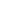 Сравнительная характеристика учета расчетов в рамках договора подряда в соответствии с РСБУ и МСФО28Демьяненко Э.Ю.Уральский научный вестник. Изд.: ТОО  Уралнаучкнига (Уральск, Кзахстан)  Том: 1Номер: 10 Год: 2017Международная практика заключения договоров подряда, влияющая на организацию учета строительных работ29Кислая И.А.Россия и Европа: связь культуры и экономики: Материалы XVII международной научно-практической конференции (28 февраля 2017 года). – Отв.редактор Уварина Н.В. – Прага, Чешская Республика: Изд-во WORLD PRESS s.r.o., 2017 – 479 с. ISBN 978-80-88005-28-5Раскрытие информации о движении материалов в финансовой (бухгалтерской) отчетности с учетом требований Российских и Международных стандартов отчетностиКаленюк Т.А.30Кислая И.А.Новая наука: стратегии и векторы развития: Международное научное периодическое издание по итогам Международной научно-практической конференции (Магнитогорск, 8 марта 2017). / - Стерлитамак: АМИ, 2017. - № 3 – 1. – 197 с., ISSN 2412-9739Чудо научно-технического прогресса - криптовалютаГоленко А.А.31Кислая И.А.Актуальные направления развития учета, анализа и аудита в современной экономике: Материалы Международной научно-практической конференции. / РГЭУ (РИНХ). - Ростов-на-Дону, 2017. – 368 с., ISBN 978-5-6040054-5-3Онлайн-кассы: инновационные технологии передачи данных в налоговые органыРудаенко В.Е.Дождикова Ю.Е.32Кислая И.А.Инновационные исследования: проблемы внедрения результатов и направления развития: сборник статей Международной научно-практической конференции (08 марта , г. Пермь). В 2 ч. 1. / - Уфа: МЦИИ ОМЕГА САЙНС, 2017. – 198 с.ISBN 978-5-906924-60-5 ч.1ISBN 978-5-906924-62-9Новый порядок применения контрольно-кассовой техникинет33Кислая И.А.Проблемы учета, анализа, аудита и статистики в условиях рынка: ученые записки. Выпуск 20. – Ростов н/Д: Издательско-полиграфический комплекс РГЭУ (РИНХ), 2017. – 300 с.ISBN 978-5-7972-2366-5  Современное состояние основных фондов в строительных организацияхХазбулатов В.Ю.34Кислая И.А.Проблемы учета, анализа, аудита и статистики в условиях рынка: ученые записки. Выпуск 20. – Ростов н/Д: Издательско-полиграфический комплекс РГЭУ (РИНХ), 2017. – 300 с.ISBN 978-5-7972-2366-5  Порядок бухгалтерского учета и налогообложения безвозмездно полученного имуществаШироких С.А.35Кислая И.А.Актуальные проблемы и пути развития бухгалтерского учета, налогообложения и статистики: Материалы региональной научно-практической конференции 30.03.2017 г. – Ростов н/Д: Изд-во ООО «АзовПринт», 2017. – 240 с. ISBN 978-5-9909949-0-4Анализ инвестиций в человеческий капиталГоленко А.А.36Кислая И.А.Sciences of  Vol 2, No 12 (12).  c. 25-31 Data publikatsii: 28.02.2017, ISSN 3162-2364Научный журнал «Sciences of Europe». Том 2, номер 12 (12) (2017), Прага, Чешская республика, с. 25-31 Дата публикации: 28.02.2017 г., ISSN 3162-2364Methodology of auditing fixed assets in commercial organizationsМетодика проведения аудита основных средств в коммерческих организацияхГоленко А.А.37Макаренко Т.В.Актуальные проблемы и пути развития бухгалтерского учета, налогообложения и статистики: Материалы региональной научно-практической конференции 30.03.2017 г. – Ростов н/Д: Изд-во ООО «АзовПринт», 2017. – 240 с.ISBN 978-5-9909949-0-4Актуальные изменения в учете удержаний из заработной платы и расчетов с внебюджетными фондамиИжаев С.М.38Андреева Н.А.Управление в условиях глобальных мировых трансформаций: экономика, политика, право: Сборник научных трудов. – Симферополь : ИТ «АРИАЛ», 2017.Тенденции развития торговых предприятий Донбасса в кризисных условиях-39Андреева Н.А.Ученые записки. – 2017. - № 5Страхование дебиторской задолженности как инструмент устойчивого развития предприятия-40Шутова И.С.THE SCIENTIFIC HERITAGE   № 9 (9) (2017) Vol 2, (Научный журнал «Научное исследование», Венгрии)Проблемы и перспективы совершенствования бухгалтерской отчетности41Шутова И.С.Международный научный журнал «Символ науки» № 2/2017, Международный центр инновационных исследований  «OMEGA SCIENCE»Определение роли и места внутреннего контроля в системе управления коммерческой организацией42Чухрова О.В.Сборник статей победителей VI Международного научно-практического конкурса «Лучшая научная статья 2017», г. Пенза, 25 февраля .Сущность бухгалтерской управленческой отчетности и ее место в составе бухгалтерской отчетностиПелих А.А.43Чухрова О.В.Сборник статей победителей VII Международного научно-практического конкурса «Лучшая научная статья 2017»
Пенза, 30 марта .Особенности организации управленческого учета в отрасли оптовой торговлиПелих А.А.44Чухрова О.В.Сборник статей победителей VI Международного научно-практического конкурса «Лучшая научно-исследовательская работа», г. Пенза, 15 Ноября .Особенности учета дебиторской и кредиторской задолженности в соответствии с МСФО.Пелих А.А.45Чухрова О.В.Материала региональной научно-практической конференции «Актуальные проблемы и пути развития бухгалтерского учета, налогообложения и статистики, 30 марта .Основные отличия бухгалтерской управленческой отчетности от бухгалтерской финансовой отчетностиПелих А.А.46Алексеева И.В.Проблемы учета, анализа, аудита и статистики в условиях рынка: ученые записки 20.- Ростов-на-Дону: ИПК РГЭУ (РИНХ), 2017.-300 с. (42-47)Особенности организации управленческого учета  в сельскохозяйственных предприятияхКалюжная Е.А. 47Алексеева И.В.Проблемы учета, анализа, аудита и статистики в условиях рынка: ученые записки 20.- Ростов-на-Дону: ИПК РГЭУ (РИНХ), 2017.-300 с. (145-155)Распространенные ошибки, обнаруживаемые в ходе аудиторских проверок финансовых результатовИгнатенко А.В.48Алексеева И.В.Актуальные направления развития учета, анализа и аудита в современной экономике: Материалы Международной научно-практической конференции / РГЭУ (РИНХ). – Ростов-на-Дону, 2017. – 368 с.,23.11.2017 г.ISBN 978-5-6040054-5-3Особенности  построения системы управленческого  учета  и отчетности в сельскохозяйственных организацияхПотапова  А.С.49Алексеева И.В.Актуальные направления развития учета, анализа и аудита в современной экономике: Материалы Международной научно-практической конференции / РГЭУ (РИНХ). – Ростов-на-Дону, 2017. – 368 с.,23.11.2017 г.ISBN 978-5-6040054-5-3Понятие системы внутреннего контроля в  коммерческих организацияхМосенцева В.А.50Алексеева И.В.Черноморско-Каспийский Форум Сотрудничества: Безопасность | Устойчивость | Развитие: сборник тезисов международной дискуссионной площадки: г.Ростов-на-Дону, 06 октября .ISBN 978-5-7972-2396-2Современные тенденции формирования финансовой отчетности  коммерческими организациямиМосенцева В.А.№ФИОЖурналНаименование статьиСоавторы1.Лабынцев Н.Т.European Research Studies Journal, Volume XX, issue 3, 2017 ScopusСтандартизация управленческого учета в международной и российской практикеШароватова Е.А., Омельченко И.А., Макаренко Т.В.2. Макаренко Е.Н. European Research Studies Journal, Volume XX, Issue 3B, 2017, pp. 512-527.Multi-Vector Accounting Concept in Modern ManagementКислая И.А.Чухрова О.В., Макаренко Т.В.3. Хахонова Н.Н.ERSJ, Volume XX, Issue 1, 2017. Р.258-269Methodology of Building up the Accounting and Analytical Management Support for Organizations in Кузнецова Л.Н., Богатая И.Н., Катеринин С.Р.4. Хахонова Н.Н.European Research Studies Journal  Volume XX, Issue 3В, 2017. Р.22-33Use of Regression Models When Performing Fraud Risk Assessment Procedures in the Audit ProcessБахтеев А.В., Арженовкий С.В., Кузнецова Л.Н.,5. Алексеева И.В. European Research Studies Volume XX, Issue 3, 2017 (СКОПУС).Методика формирования  стратегической отчетности и аудит ее достоверностиЕвстафьева Е.М., Кручанова Ю.А., Крохичева Г.Е.№ п/п№ и тема договораНаучный руководительЗаказчикОбъем финансирования, тыс.руб.Практическое использование результатов исследования11548/15 от 25 сентября 2015г. «Организация и контроль бизнес-процессов планирования, финансового обеспечения, логистики, учета и контроля в рамках исполнения государственного оборонного заказа»Лабынцев Н.Т.ПАО «Роствертол»1250,0 В организациях, осуществляющих государственные оборонные заказы2№ 2/2016 «Оптимизация информационного обеспечения региональных и муниципальных органов управления»Макаренко Е.Н.1 000,0 В региональных и муниципальных органах управления3Организация системы внутреннего контроля индивидуального предпринимателя Главы крестьянского (фермерского) хозяйства Мосенцева А.В.Алексеева И.В.КФХ Мосенцев А.В.65,0В крестьянско-фермерских хозяйствах2 315, 0№ п/пФ.И.О.Ф.И.О.Ф.И.О.Вид изданияВид изданияНазваниеНазваниеНазваниеНазваниеНазваниеОбъемв уч.-изд. листахСоавторыМонографииМонографииМонографииМонографииМонографииМонографииМонографииМонографииМонографииМонографииМонографииМонографииМонографии1Хахонова Н.Н. Хахонова Н.Н. Хахонова Н.Н. печатноепечатноеРазвитие теоретико-методологических основ формирования управленческой отчетности коммерческих организаций в России: монография.– Издательские решения, 2016. – 192 с ISBN: 978-5-4483-2307-2Развитие теоретико-методологических основ формирования управленческой отчетности коммерческих организаций в России: монография.– Издательские решения, 2016. – 192 с ISBN: 978-5-4483-2307-2Развитие теоретико-методологических основ формирования управленческой отчетности коммерческих организаций в России: монография.– Издательские решения, 2016. – 192 с ISBN: 978-5-4483-2307-2Развитие теоретико-методологических основ формирования управленческой отчетности коммерческих организаций в России: монография.– Издательские решения, 2016. – 192 с ISBN: 978-5-4483-2307-2Развитие теоретико-методологических основ формирования управленческой отчетности коммерческих организаций в России: монография.– Издательские решения, 2016. – 192 с ISBN: 978-5-4483-2307-215,0Крутских Р.В.15,0  Учебные пособия Учебные пособия Учебные пособия Учебные пособия Учебные пособия Учебные пособия Учебные пособия Учебные пособия Учебные пособия Учебные пособия Учебные пособия Учебные пособия Учебные пособияХахонова Н.Н.Хахонова Н.Н.Хахонова Н.Н.печатноепечатноеБухгалтерский финансовый учет. - М.: КНОРУС, 2015 – 720 с. С грифом ГОУ ВПО «Государственный институт управления» Бухгалтерский финансовый учет. - М.: КНОРУС, 2015 – 720 с. С грифом ГОУ ВПО «Государственный институт управления» Бухгалтерский финансовый учет. - М.: КНОРУС, 2015 – 720 с. С грифом ГОУ ВПО «Государственный институт управления» Бухгалтерский финансовый учет. - М.: КНОРУС, 2015 – 720 с. С грифом ГОУ ВПО «Государственный институт управления» 35,035,0Богатая И.Н.Хахонова Н.Н.Хахонова Н.Н.Хахонова Н.Н.печатноепечатноеАудит. - М.: КНОРУС, 2016– 592 с.  С грифом ГОУ ВПО «Государственный институт управления»Аудит. - М.: КНОРУС, 2016– 592 с.  С грифом ГОУ ВПО «Государственный институт управления»Аудит. - М.: КНОРУС, 2016– 592 с.  С грифом ГОУ ВПО «Государственный институт управления»Аудит. - М.: КНОРУС, 2016– 592 с.  С грифом ГОУ ВПО «Государственный институт управления»25,525,5Богатая И.НХахонова Н.Н.Хахонова Н.Н.Хахонова Н.Н.печатноепечатноеБухгалтерское дело. Учебное пособие. (под ред. Хахоновой Н.Н.) М.: КНОРУС, 2016 – 570 с. С грифом «Рекомендовано УМО по образованию в области финансов, учета и мировой экономики»Бухгалтерское дело. Учебное пособие. (под ред. Хахоновой Н.Н.) М.: КНОРУС, 2016 – 570 с. С грифом «Рекомендовано УМО по образованию в области финансов, учета и мировой экономики»Бухгалтерское дело. Учебное пособие. (под ред. Хахоновой Н.Н.) М.: КНОРУС, 2016 – 570 с. С грифом «Рекомендовано УМО по образованию в области финансов, учета и мировой экономики»Бухгалтерское дело. Учебное пособие. (под ред. Хахоновой Н.Н.) М.: КНОРУС, 2016 – 570 с. С грифом «Рекомендовано УМО по образованию в области финансов, учета и мировой экономики»25,025,0Хахонова Н.Н.Хахонова Н.Н.Хахонова Н.Н.печатноепечатноеАудит. Учебник. / Н.Н. Хахонова, И.Н. Богатая -  М.: КНОРУС, 2016– 720 с. С грифом ГОУ ВПО «Государственный институт управления» ISBN:978-5-406-05232-7Аудит. Учебник. / Н.Н. Хахонова, И.Н. Богатая -  М.: КНОРУС, 2016– 720 с. С грифом ГОУ ВПО «Государственный институт управления» ISBN:978-5-406-05232-7Аудит. Учебник. / Н.Н. Хахонова, И.Н. Богатая -  М.: КНОРУС, 2016– 720 с. С грифом ГОУ ВПО «Государственный институт управления» ISBN:978-5-406-05232-7Аудит. Учебник. / Н.Н. Хахонова, И.Н. Богатая -  М.: КНОРУС, 2016– 720 с. С грифом ГОУ ВПО «Государственный институт управления» ISBN:978-5-406-05232-735,035,0Хахонова Н.Н.Хахонова Н.Н.Хахонова Н.Н.печатноепечатноеТеория бухгалтерского учета и аудита: Учебное пособие. Ростов н/Д; Изд-во ЮРИУ- филиала РАНХи ГС. – 2016. – 240с.Теория бухгалтерского учета и аудита: Учебное пособие. Ростов н/Д; Изд-во ЮРИУ- филиала РАНХи ГС. – 2016. – 240с.Теория бухгалтерского учета и аудита: Учебное пособие. Ростов н/Д; Изд-во ЮРИУ- филиала РАНХи ГС. – 2016. – 240с.Теория бухгалтерского учета и аудита: Учебное пособие. Ростов н/Д; Изд-во ЮРИУ- филиала РАНХи ГС. – 2016. – 240с.12,512,5Лисович Г.М.Лисович Г.М.Лисович Г.М.печатноепечатноеБухгалтерский финансовый учет в сельском хозяйстве: учебник. – 2-е издание испол. и перераб.- М.:Вузовский учебник: ИНФРА-М,2016.Бухгалтерский финансовый учет в сельском хозяйстве: учебник. – 2-е издание испол. и перераб.- М.:Вузовский учебник: ИНФРА-М,2016.Бухгалтерский финансовый учет в сельском хозяйстве: учебник. – 2-е издание испол. и перераб.- М.:Вузовский учебник: ИНФРА-М,2016.Бухгалтерский финансовый учет в сельском хозяйстве: учебник. – 2-е издание испол. и перераб.- М.:Вузовский учебник: ИНФРА-М,2016.18,018,07.Лабынцев Н.Т., Шутова И.С.Макаренко Т.В.Лабынцев Н.Т., Шутова И.С.Макаренко Т.В.Лабынцев Н.Т., Шутова И.С.Макаренко Т.В.Теория бухгалтерского учета; лауреат международной выставки в г.Сочи 2016г. «Золотой  фонд отечественной науки»Теория бухгалтерского учета; лауреат международной выставки в г.Сочи 2016г. «Золотой  фонд отечественной науки»Учебно-методическое пособие // УМО РГЭУ (РИНХ). 2016Учебно-методическое пособие // УМО РГЭУ (РИНХ). 2016Учебно-методическое пособие // УМО РГЭУ (РИНХ). 2016Учебно-методическое пособие // УМО РГЭУ (РИНХ). 201615,615,696,696,6Статьи в изданиях ВАКСтатьи в изданиях ВАКСтатьи в изданиях ВАКСтатьи в изданиях ВАКСтатьи в изданиях ВАКСтатьи в изданиях ВАКСтатьи в изданиях ВАКСтатьи в изданиях ВАКСтатьи в изданиях ВАКСтатьи в изданиях ВАКСтатьи в изданиях ВАКСтатьи в изданиях ВАК1Лабынцев Н.Т.Лабынцев Н.Т.Печ.Печ.Печ.Управленческий учет как основа эффективного функционирующего бизнеса в кризисный период // Управленческий учет», №2/2016, с.35-41. ВАКУправленческий учет как основа эффективного функционирующего бизнеса в кризисный период // Управленческий учет», №2/2016, с.35-41. ВАКУправленческий учет как основа эффективного функционирующего бизнеса в кризисный период // Управленческий учет», №2/2016, с.35-41. ВАКУправленческий учет как основа эффективного функционирующего бизнеса в кризисный период // Управленческий учет», №2/2016, с.35-41. ВАКУправленческий учет как основа эффективного функционирующего бизнеса в кризисный период // Управленческий учет», №2/2016, с.35-41. ВАК0,6/ 0,3Архипенко Н.Ю.2Лабынцев Н.Т.Лабынцев Н.Т.Печ.Печ.Печ.Перспективы развития управленческого учета // «Вестник профессиональных бухгалтеров», №3, 2016. ВАКПерспективы развития управленческого учета // «Вестник профессиональных бухгалтеров», №3, 2016. ВАКПерспективы развития управленческого учета // «Вестник профессиональных бухгалтеров», №3, 2016. ВАКПерспективы развития управленческого учета // «Вестник профессиональных бухгалтеров», №3, 2016. ВАКПерспективы развития управленческого учета // «Вестник профессиональных бухгалтеров», №3, 2016. ВАК0,6/ 0,3Буряк Е.3Лабынцев Н.Т.Лабынцев Н.Т.Печ.Печ.Печ.Применение профессионального стандарта «Бухгалтер» при проведении профессионально-общественной аккредитации// Журнал «Финансовая жизнь», № 3,  2016. ВАК с.91-95Применение профессионального стандарта «Бухгалтер» при проведении профессионально-общественной аккредитации// Журнал «Финансовая жизнь», № 3,  2016. ВАК с.91-95Применение профессионального стандарта «Бухгалтер» при проведении профессионально-общественной аккредитации// Журнал «Финансовая жизнь», № 3,  2016. ВАК с.91-95Применение профессионального стандарта «Бухгалтер» при проведении профессионально-общественной аккредитации// Журнал «Финансовая жизнь», № 3,  2016. ВАК с.91-95Применение профессионального стандарта «Бухгалтер» при проведении профессионально-общественной аккредитации// Журнал «Финансовая жизнь», № 3,  2016. ВАК с.91-950,54Лабынцев Н.Т.Лабынцев Н.Т.Печ.Печ.Печ.Организация раздельного учета результатов деятельности на предприятиях-исполнителях государственного оборонного заказа (ГОЗ) // Журнал «Управленческий учет» № 10, 2016   с., ВАКОрганизация раздельного учета результатов деятельности на предприятиях-исполнителях государственного оборонного заказа (ГОЗ) // Журнал «Управленческий учет» № 10, 2016   с., ВАКОрганизация раздельного учета результатов деятельности на предприятиях-исполнителях государственного оборонного заказа (ГОЗ) // Журнал «Управленческий учет» № 10, 2016   с., ВАКОрганизация раздельного учета результатов деятельности на предприятиях-исполнителях государственного оборонного заказа (ГОЗ) // Журнал «Управленческий учет» № 10, 2016   с., ВАКОрганизация раздельного учета результатов деятельности на предприятиях-исполнителях государственного оборонного заказа (ГОЗ) // Журнал «Управленческий учет» № 10, 2016   с., ВАК0,9/0,3Михайленко Р.Г.Колесник П.В.5Макаренко Е.Н.Макаренко Е.Н.Печ.Печ.Печ.Особенности реализации приемов бухгалтерского (управленческого) учета в условиях сельскохозяйственной деятельности" // Учет и статистика - . - №1 [41] с. 10-18Особенности реализации приемов бухгалтерского (управленческого) учета в условиях сельскохозяйственной деятельности" // Учет и статистика - . - №1 [41] с. 10-18Особенности реализации приемов бухгалтерского (управленческого) учета в условиях сельскохозяйственной деятельности" // Учет и статистика - . - №1 [41] с. 10-18Особенности реализации приемов бухгалтерского (управленческого) учета в условиях сельскохозяйственной деятельности" // Учет и статистика - . - №1 [41] с. 10-18Особенности реализации приемов бухгалтерского (управленческого) учета в условиях сельскохозяйственной деятельности" // Учет и статистика - . - №1 [41] с. 10-180,56Макаренко Т.В.Макаренко Т.В.Печ.Печ.Печ. «Современный подход к трансформации российских стандартов по бухгалтерскому учету в учетную политику по управленческому учету». Журнал «Учет и статистика». - № 3. - 2016 год. «Современный подход к трансформации российских стандартов по бухгалтерскому учету в учетную политику по управленческому учету». Журнал «Учет и статистика». - № 3. - 2016 год. «Современный подход к трансформации российских стандартов по бухгалтерскому учету в учетную политику по управленческому учету». Журнал «Учет и статистика». - № 3. - 2016 год. «Современный подход к трансформации российских стандартов по бухгалтерскому учету в учетную политику по управленческому учету». Журнал «Учет и статистика». - № 3. - 2016 год. «Современный подход к трансформации российских стандартов по бухгалтерскому учету в учетную политику по управленческому учету». Журнал «Учет и статистика». - № 3. - 2016 год.0,57Хахонова Н.Н.Хахонова Н.Н.Печ.Печ.Печ.Идентификация и классификация методов учета влияния инфляции //Финансовые исследования. – 2016. - № 1. – с.  86-92  Идентификация и классификация методов учета влияния инфляции //Финансовые исследования. – 2016. - № 1. – с.  86-92  Идентификация и классификация методов учета влияния инфляции //Финансовые исследования. – 2016. - № 1. – с.  86-92  Идентификация и классификация методов учета влияния инфляции //Финансовые исследования. – 2016. - № 1. – с.  86-92  Идентификация и классификация методов учета влияния инфляции //Финансовые исследования. – 2016. - № 1. – с.  86-92  0,5Крутских Р.В.8Хахонова Н.Н.Хахонова Н.Н.Печ.Печ.Печ.Исследование вариабельности бизнес-процессов внутреннего контроля движения материал //Аудиторские ведомости. – 2016. - № 11. – с. 40-51.Исследование вариабельности бизнес-процессов внутреннего контроля движения материал //Аудиторские ведомости. – 2016. - № 11. – с. 40-51.Исследование вариабельности бизнес-процессов внутреннего контроля движения материал //Аудиторские ведомости. – 2016. - № 11. – с. 40-51.Исследование вариабельности бизнес-процессов внутреннего контроля движения материал //Аудиторские ведомости. – 2016. - № 11. – с. 40-51.Исследование вариабельности бизнес-процессов внутреннего контроля движения материал //Аудиторские ведомости. – 2016. - № 11. – с. 40-51.0,6Рубинчик И.А.9Шароватова Е.А.Шароватова Е.А.Печ.Печ.Печ.Концептуальные основы организации учета показателей логистической деятельности //Учет и статистика. - №1. - 2016г. - стр. 19-27Концептуальные основы организации учета показателей логистической деятельности //Учет и статистика. - №1. - 2016г. - стр. 19-27Концептуальные основы организации учета показателей логистической деятельности //Учет и статистика. - №1. - 2016г. - стр. 19-27Концептуальные основы организации учета показателей логистической деятельности //Учет и статистика. - №1. - 2016г. - стр. 19-27Концептуальные основы организации учета показателей логистической деятельности //Учет и статистика. - №1. - 2016г. - стр. 19-270,4Маевский М.А.10Шароватова Е.А.Шароватова Е.А.Печ.Печ.Печ.Отраслевые особенности аудита коммерческих организаций// Учет и статистика. - №3. - 2016г.Отраслевые особенности аудита коммерческих организаций// Учет и статистика. - №3. - 2016г.Отраслевые особенности аудита коммерческих организаций// Учет и статистика. - №3. - 2016г.Отраслевые особенности аудита коммерческих организаций// Учет и статистика. - №3. - 2016г.Отраслевые особенности аудита коммерческих организаций// Учет и статистика. - №3. - 2016г.0,4Клопотова К.Б11Шароватова Е.А.Шароватова Е.А.Печ.Печ.Печ.Особенности управленческого учета затрат в зависимости от отраслевой технологии предприятий // Вестник профессиональных бухгалтеров. -    №2. - 2016г. - стр. 44-48Особенности управленческого учета затрат в зависимости от отраслевой технологии предприятий // Вестник профессиональных бухгалтеров. -    №2. - 2016г. - стр. 44-48Особенности управленческого учета затрат в зависимости от отраслевой технологии предприятий // Вестник профессиональных бухгалтеров. -    №2. - 2016г. - стр. 44-48Особенности управленческого учета затрат в зависимости от отраслевой технологии предприятий // Вестник профессиональных бухгалтеров. -    №2. - 2016г. - стр. 44-48Особенности управленческого учета затрат в зависимости от отраслевой технологии предприятий // Вестник профессиональных бухгалтеров. -    №2. - 2016г. - стр. 44-480,512Шароватова Е.А.Шароватова Е.А.Печ.Печ.Печ.Модель учета затрат на управление бизнес-процесса по контролю качества продукции // Международный бухгалтерский учет -  № 16. -  2016. -  стр. 17-27Модель учета затрат на управление бизнес-процесса по контролю качества продукции // Международный бухгалтерский учет -  № 16. -  2016. -  стр. 17-27Модель учета затрат на управление бизнес-процесса по контролю качества продукции // Международный бухгалтерский учет -  № 16. -  2016. -  стр. 17-27Модель учета затрат на управление бизнес-процесса по контролю качества продукции // Международный бухгалтерский учет -  № 16. -  2016. -  стр. 17-27Модель учета затрат на управление бизнес-процесса по контролю качества продукции // Международный бухгалтерский учет -  № 16. -  2016. -  стр. 17-270,5 13Шароватова Е.А.Шароватова Е.А.Печ.Печ.Печ.Развитие управленческого учета затрат на контроль качества в системе менеджмента качества // Аудиторские ведомости . - № 5. -2016г. -  стр. 29-37.Развитие управленческого учета затрат на контроль качества в системе менеджмента качества // Аудиторские ведомости . - № 5. -2016г. -  стр. 29-37.Развитие управленческого учета затрат на контроль качества в системе менеджмента качества // Аудиторские ведомости . - № 5. -2016г. -  стр. 29-37.Развитие управленческого учета затрат на контроль качества в системе менеджмента качества // Аудиторские ведомости . - № 5. -2016г. -  стр. 29-37.Развитие управленческого учета затрат на контроль качества в системе менеджмента качества // Аудиторские ведомости . - № 5. -2016г. -  стр. 29-37.0,5Лабынцев Н.Т.14Евстафьева Е.М.Евстафьева Е.М.Печ.Печ.Печ.Теория и практика использования метода АВС в управленческом учете коммерческих организаций// Учет и статистика №1, 2016Теория и практика использования метода АВС в управленческом учете коммерческих организаций// Учет и статистика №1, 2016Теория и практика использования метода АВС в управленческом учете коммерческих организаций// Учет и статистика №1, 2016Теория и практика использования метода АВС в управленческом учете коммерческих организаций// Учет и статистика №1, 2016Теория и практика использования метода АВС в управленческом учете коммерческих организаций// Учет и статистика №1, 20160,3Попова Д.А.15Евстафьева Е.М.Евстафьева Е.М.Печ.Печ.Печ.Трансформация управления собственным капиталом в современных экономических условиях /Журнал Сибирского федерального университета / Серия «Гуманитарные науки». 2016 год (номер 11)Трансформация управления собственным капиталом в современных экономических условиях /Журнал Сибирского федерального университета / Серия «Гуманитарные науки». 2016 год (номер 11)Трансформация управления собственным капиталом в современных экономических условиях /Журнал Сибирского федерального университета / Серия «Гуманитарные науки». 2016 год (номер 11)Трансформация управления собственным капиталом в современных экономических условиях /Журнал Сибирского федерального университета / Серия «Гуманитарные науки». 2016 год (номер 11)Трансформация управления собственным капиталом в современных экономических условиях /Журнал Сибирского федерального университета / Серия «Гуманитарные науки». 2016 год (номер 11)0,3Чараева М.В.6,4Статьи РИНЦСтатьи РИНЦСтатьи РИНЦСтатьи РИНЦСтатьи РИНЦСтатьи РИНЦСтатьи РИНЦСтатьи РИНЦСтатьи РИНЦСтатьи РИНЦСтатьи РИНЦСтатьи РИНЦСтатьи РИНЦ1Лабынцев Н.Т.Лабынцев Н.Т.Лабынцев Н.Т.Лабынцев Н.Т.Методическое обоснование трансформационных операций российской бухгалтерской финансовой отчетности в формате МСФО.Методическое обоснование трансформационных операций российской бухгалтерской финансовой отчетности в формате МСФО.Методическое обоснование трансформационных операций российской бухгалтерской финансовой отчетности в формате МСФО.Электронный научный журнал «Бюллетень науки и практики», № 3, 2016, с.117-124Электронный научный журнал «Бюллетень науки и практики», № 3, 2016, с.117-124Электронный научный журнал «Бюллетень науки и практики», № 3, 2016, с.117-1240,6/ 0,3Смертина Е.Н.2Лабынцев Н.Т.Лабынцев Н.Т.Лабынцев Н.Т.Лабынцев Н.Т.Конвергенция принципов управленческого учета в России и МСФО в условиях санкций России и Европейского союза (на англ. языке)Конвергенция принципов управленческого учета в России и МСФО в условиях санкций России и Европейского союза (на англ. языке)Конвергенция принципов управленческого учета в России и МСФО в условиях санкций России и Европейского союза (на англ. языке)Интеллектуальный потенциал XXI века. Сборник международной заочной научно-практической конференции. 15.02.2016г. Прага. Электронный ресурс. Издательство «Мир науки». Башкортостан, г. Нефтекамск. с 64-74Интеллектуальный потенциал XXI века. Сборник международной заочной научно-практической конференции. 15.02.2016г. Прага. Электронный ресурс. Издательство «Мир науки». Башкортостан, г. Нефтекамск. с 64-74Интеллектуальный потенциал XXI века. Сборник международной заочной научно-практической конференции. 15.02.2016г. Прага. Электронный ресурс. Издательство «Мир науки». Башкортостан, г. Нефтекамск. с 64-740,4/ 0,2Макаренко Т.В.3Лабынцев Н.Т.Лабынцев Н.Т.Лабынцев Н.Т.Лабынцев Н.Т.Моделирование аналитического учет затрат на качество в международной и российской практикеМоделирование аналитического учет затрат на качество в международной и российской практикеМоделирование аналитического учет затрат на качество в международной и российской практикеМеждународный журнал экспериментального образования № 3, часть 1-я 2016, с.34-40Международный журнал экспериментального образования № 3, часть 1-я 2016, с.34-40Международный журнал экспериментального образования № 3, часть 1-я 2016, с.34-400,54Лабынцев Н.Т.Лабынцев Н.Т.Лабынцев Н.Т.Лабынцев Н.Т.Управленческий учет и его место в информационной системе туристической организацииУправленческий учет и его место в информационной системе туристической организацииУправленческий учет и его место в информационной системе туристической организацииАктуальные проблемы и пути развития бухгалтерского учета, налогообложения и статистики. Матер. региональная научно-практическая конференция. 21.04.2016г. – Ростов-н/Д: Издательство ООО «Азов-Печать» - 2016,  328с., с.43-45Актуальные проблемы и пути развития бухгалтерского учета, налогообложения и статистики. Матер. региональная научно-практическая конференция. 21.04.2016г. – Ростов-н/Д: Издательство ООО «Азов-Печать» - 2016,  328с., с.43-45Актуальные проблемы и пути развития бухгалтерского учета, налогообложения и статистики. Матер. региональная научно-практическая конференция. 21.04.2016г. – Ростов-н/Д: Издательство ООО «Азов-Печать» - 2016,  328с., с.43-450,2 /0,1Чухрова А.А.5Лабынцев Н.Т.Лабынцев Н.Т.Лабынцев Н.Т.Лабынцев Н.Т.Профессионально-общественная аккредитация образовательных программ профессиональных стандартов в области бухгалтерского учетаПрофессионально-общественная аккредитация образовательных программ профессиональных стандартов в области бухгалтерского учетаПрофессионально-общественная аккредитация образовательных программ профессиональных стандартов в области бухгалтерского учетаСборник статей международной научно-практической конференции (18.05.2016г.), г.Пенза в 2 ч.; ч.1 – Уфа: МЦИИ Омега Сайнс 2016г. – 294с., с.91-99Сборник статей международной научно-практической конференции (18.05.2016г.), г.Пенза в 2 ч.; ч.1 – Уфа: МЦИИ Омега Сайнс 2016г. – 294с., с.91-99Сборник статей международной научно-практической конференции (18.05.2016г.), г.Пенза в 2 ч.; ч.1 – Уфа: МЦИИ Омега Сайнс 2016г. – 294с., с.91-990,86Лабынцев Н.Т.Лабынцев Н.Т.Лабынцев Н.Т.Лабынцев Н.Т.Конвергенция принципов управленческого учета в России и МСФО в условиях санкций России и Европейского союза (на англ. языке)Конвергенция принципов управленческого учета в России и МСФО в условиях санкций России и Европейского союза (на англ. языке)Конвергенция принципов управленческого учета в России и МСФО в условиях санкций России и Европейского союза (на англ. языке)Интеллектуальный потенциал XXI века. Сборник международной заочной научно-практической конференции. 15.02.2016г. Прага. Электронный ресурс. Издательство «Мир науки». Башкортостан, г. Нефтекамск. с 64-74.Интеллектуальный потенциал XXI века. Сборник международной заочной научно-практической конференции. 15.02.2016г. Прага. Электронный ресурс. Издательство «Мир науки». Башкортостан, г. Нефтекамск. с 64-74.Интеллектуальный потенциал XXI века. Сборник международной заочной научно-практической конференции. 15.02.2016г. Прага. Электронный ресурс. Издательство «Мир науки». Башкортостан, г. Нефтекамск. с 64-74.0,4/ 0,2Макаренко Т.В.7Лабынцев Н.Т.Лабынцев Н.Т.Лабынцев Н.Т.Лабынцев Н.Т.Особенности учета основных средств в соответствии с МСФООсобенности учета основных средств в соответствии с МСФООсобенности учета основных средств в соответствии с МСФОПроблемы учета, анализа, аудита и статистики в условиях рынка: ученые записки. Выпуск № 19. – Ростов-н/Д: издательско-полиграфический комплекс РГЭУ (РИНХ), 2016. – 272с. (20-28с.).Проблемы учета, анализа, аудита и статистики в условиях рынка: ученые записки. Выпуск № 19. – Ростов-н/Д: издательско-полиграфический комплекс РГЭУ (РИНХ), 2016. – 272с. (20-28с.).Проблемы учета, анализа, аудита и статистики в условиях рынка: ученые записки. Выпуск № 19. – Ростов-н/Д: издательско-полиграфический комплекс РГЭУ (РИНХ), 2016. – 272с. (20-28с.).0,4/0,2Прядко Р.Д.8Лабынцев Н.Т.Лабынцев Н.Т.Лабынцев Н.Т.Лабынцев Н.Т.Организации и методы учета ОС в современных условиях экономикиОрганизации и методы учета ОС в современных условиях экономикиОрганизации и методы учета ОС в современных условиях экономикиСборник статей международной  научно-практической конференции 28.10.2016г. г.Уфа, ч.1 МЦИИ ОМЕГА-САЙС 2016г. с.178-181.Сборник статей международной  научно-практической конференции 28.10.2016г. г.Уфа, ч.1 МЦИИ ОМЕГА-САЙС 2016г. с.178-181.Сборник статей международной  научно-практической конференции 28.10.2016г. г.Уфа, ч.1 МЦИИ ОМЕГА-САЙС 2016г. с.178-181.0,3/0,15Прядко Р.Д.9Лабынцев Н.Т.Лабынцев Н.Т.Лабынцев Н.Т.Лабынцев Н.Т.Управленческий учет как элемент системы управления коммерческой организацияУправленческий учет как элемент системы управления коммерческой организацияУправленческий учет как элемент системы управления коммерческой организацияЭлектронный сборник международной  научно-практической конференции «Россия и ЕС: развитие и перспективы».Электронный сборник международной  научно-практической конференции «Россия и ЕС: развитие и перспективы».Электронный сборник международной  научно-практической конференции «Россия и ЕС: развитие и перспективы».0,310Лабынцев Н.Т.Лабынцев Н.Т.Лабынцев Н.Т.Лабынцев Н.Т.МСФО: необходимость и перспективы их применения в РоссииМСФО: необходимость и перспективы их применения в РоссииМСФО: необходимость и перспективы их применения в РоссииЭлектронный сборник международной  научно-практической конференции «Россия и ЕС: развитие и перспективы».Электронный сборник международной  научно-практической конференции «Россия и ЕС: развитие и перспективы».Электронный сборник международной  научно-практической конференции «Россия и ЕС: развитие и перспективы».0,3/0,5Никифоров В.11Лабынцев Н.Т.Лабынцев Н.Т.Лабынцев Н.Т.Лабынцев Н.Т.Особенности учета основных средств в соответствии с МСФООсобенности учета основных средств в соответствии с МСФООсобенности учета основных средств в соответствии с МСФОПроблемы учета, анализа, аудита и статистики в условиях рынка: ученые записки. Выпуск № 19. – Ростов-н/Д: издательско-полиграфический комплекс РГЭУ (РИНХ), 2016. – 272с. (20-28с.)Проблемы учета, анализа, аудита и статистики в условиях рынка: ученые записки. Выпуск № 19. – Ростов-н/Д: издательско-полиграфический комплекс РГЭУ (РИНХ), 2016. – 272с. (20-28с.)Проблемы учета, анализа, аудита и статистики в условиях рынка: ученые записки. Выпуск № 19. – Ростов-н/Д: издательско-полиграфический комплекс РГЭУ (РИНХ), 2016. – 272с. (20-28с.)0,4/0,2Прядко Р.Д.12Макаренко Е.Н.Макаренко Е.Н.Макаренко Е.Н.Макаренко Е.Н.Контроль за исполнением бюджета в коммерческой деятельности.Контроль за исполнением бюджета в коммерческой деятельности.Контроль за исполнением бюджета в коммерческой деятельности.Проблемы учета, анализа, аудита и статистики в условиях рынка: уч.зап. - Вып. 19. - Ростов н/Д: Издательско-полиграфический комплекс РГЭУ (РИНХ), 2016. - 272 с. ISBN 978-5-7972-2238-5Проблемы учета, анализа, аудита и статистики в условиях рынка: уч.зап. - Вып. 19. - Ростов н/Д: Издательско-полиграфический комплекс РГЭУ (РИНХ), 2016. - 272 с. ISBN 978-5-7972-2238-5Проблемы учета, анализа, аудита и статистики в условиях рынка: уч.зап. - Вып. 19. - Ростов н/Д: Издательско-полиграфический комплекс РГЭУ (РИНХ), 2016. - 272 с. ISBN 978-5-7972-2238-50,5О.В. Федорова13Макаренко Е.Н.Макаренко Е.Н.Макаренко Е.Н.Макаренко Е.Н.Порядок формирования бухгалтерской финансовой отчетности акционерного общества.Порядок формирования бухгалтерской финансовой отчетности акционерного общества.Порядок формирования бухгалтерской финансовой отчетности акционерного общества.Проблемы учета, анализа, аудита и статистики в условиях рынка: уч.зап. - Вып. 19. - Ростов н/Д: Издательско-полиграфический комплекс РГЭУ (РИНХ), 2016. - 272 с. ISBN 978-5-7972-2238-5Проблемы учета, анализа, аудита и статистики в условиях рынка: уч.зап. - Вып. 19. - Ростов н/Д: Издательско-полиграфический комплекс РГЭУ (РИНХ), 2016. - 272 с. ISBN 978-5-7972-2238-5Проблемы учета, анализа, аудита и статистики в условиях рынка: уч.зап. - Вып. 19. - Ростов н/Д: Издательско-полиграфический комплекс РГЭУ (РИНХ), 2016. - 272 с. ISBN 978-5-7972-2238-50,5В.Ю.Пржедецкая14Макаренко Е.Н.Макаренко Е.Н.Макаренко Е.Н.Макаренко Е.Н.Учёт материально-производственных запасов в системе российских и международных стандартов бухгалтерской финансовой отчетностиУчёт материально-производственных запасов в системе российских и международных стандартов бухгалтерской финансовой отчетностиУчёт материально-производственных запасов в системе российских и международных стандартов бухгалтерской финансовой отчетностиАктуальные проблемы и пути развития бухгалтерского учета, налогообложения и статистики: Материалы региональной научно-практической конференции 21.04.2016 г. - Ростов н/Д: Издательство ООО "АзовПечать", 2016. - 328 с. ISBN 978-5-4382-0251-6Актуальные проблемы и пути развития бухгалтерского учета, налогообложения и статистики: Материалы региональной научно-практической конференции 21.04.2016 г. - Ростов н/Д: Издательство ООО "АзовПечать", 2016. - 328 с. ISBN 978-5-4382-0251-6Актуальные проблемы и пути развития бухгалтерского учета, налогообложения и статистики: Материалы региональной научно-практической конференции 21.04.2016 г. - Ростов н/Д: Издательство ООО "АзовПечать", 2016. - 328 с. ISBN 978-5-4382-0251-60,5Абуев А.А.15Макаренко Е.Н.Макаренко Е.Н.Макаренко Е.Н.Макаренко Е.Н.The Development of the IFRS Taxonomy Commom Practice Content and its Benefits for Potential InvestorsThe Development of the IFRS Taxonomy Commom Practice Content and its Benefits for Potential InvestorsThe Development of the IFRS Taxonomy Commom Practice Content and its Benefits for Potential InvestorsТеория и практика применения международных стандартов финансовой отчетности: Сборник научных статей по материалам международной научно-практической конференции профессорско-преподавательского состава, аспирантов и молодых ученых 10 ноября . – «Ростовской государственный экономический университет (РИНХ)». – Ростов н/Д, 2016. – 112 с.Теория и практика применения международных стандартов финансовой отчетности: Сборник научных статей по материалам международной научно-практической конференции профессорско-преподавательского состава, аспирантов и молодых ученых 10 ноября . – «Ростовской государственный экономический университет (РИНХ)». – Ростов н/Д, 2016. – 112 с.Теория и практика применения международных стандартов финансовой отчетности: Сборник научных статей по материалам международной научно-практической конференции профессорско-преподавательского состава, аспирантов и молодых ученых 10 ноября . – «Ростовской государственный экономический университет (РИНХ)». – Ростов н/Д, 2016. – 112 с.0,5Макаренко Т.В.16Макаренко Е.Н.Макаренко Е.Н.Макаренко Е.Н.Макаренко Е.Н.The specifics of using non-financial indicators in the reporting of Russian companies".The specifics of using non-financial indicators in the reporting of Russian companies".The specifics of using non-financial indicators in the reporting of Russian companies".Теория и практика применения международных стандартов финансовой отчетности: Сборник научных статей по материалам международной научно-практической конференции профессорско-преподавательского состава, аспирантов и молодых ученых 10 ноября . – «Ростовской государственный экономический университет (РИНХ)». – Ростов н/Д, 2016. – 112 с.Теория и практика применения международных стандартов финансовой отчетности: Сборник научных статей по материалам международной научно-практической конференции профессорско-преподавательского состава, аспирантов и молодых ученых 10 ноября . – «Ростовской государственный экономический университет (РИНХ)». – Ростов н/Д, 2016. – 112 с.Теория и практика применения международных стандартов финансовой отчетности: Сборник научных статей по материалам международной научно-практической конференции профессорско-преподавательского состава, аспирантов и молодых ученых 10 ноября . – «Ростовской государственный экономический университет (РИНХ)». – Ростов н/Д, 2016. – 112 с.0,3., Подольская Н.И.17Макаренко Е.Н.Макаренко Е.Н.Макаренко Е.Н.Макаренко Е.Н.Особенности бухгалтерского учета основных средств в соответствии с Российскими стандартами и требованиями МСФООсобенности бухгалтерского учета основных средств в соответствии с Российскими стандартами и требованиями МСФООсобенности бухгалтерского учета основных средств в соответствии с Российскими стандартами и требованиями МСФОПроблемы экономики, организациии управления в России и мире: Материалы XII международной научно-практической конференции (7 октября 2016 года). - Отв. редактор Уварина Н.В. - Прага, Чешская Республика: Изд-во WORD PRESS s r.o., 2016. - 190 с. ISBN 978-80-88005-23-0Проблемы экономики, организациии управления в России и мире: Материалы XII международной научно-практической конференции (7 октября 2016 года). - Отв. редактор Уварина Н.В. - Прага, Чешская Республика: Изд-во WORD PRESS s r.o., 2016. - 190 с. ISBN 978-80-88005-23-0Проблемы экономики, организациии управления в России и мире: Материалы XII международной научно-практической конференции (7 октября 2016 года). - Отв. редактор Уварина Н.В. - Прага, Чешская Республика: Изд-во WORD PRESS s r.o., 2016. - 190 с. ISBN 978-80-88005-23-00,3Аржаная К.В.18Алексеева И.В.Алексеева И.В.Алексеева И.В.Алексеева И.В.Корпоративная социальная отчетность в условиях устойчивого развития экономикиКорпоративная социальная отчетность в условиях устойчивого развития экономикиКорпоративная социальная отчетность в условиях устойчивого развития экономикиСовременные технологии управления. 2016. № 9 (69). С. 49-60.Современные технологии управления. 2016. № 9 (69). С. 49-60.Современные технологии управления. 2016. № 9 (69). С. 49-60.0,3Осипова Р.Г.19Алексеева И.В.Алексеева И.В.Алексеева И.В.Алексеева И.В.Формирование учетно-аналитического обеспечения в соответствии с МСФОФормирование учетно-аналитического обеспечения в соответствии с МСФОФормирование учетно-аналитического обеспечения в соответствии с МСФОВ сборнике: Проблемы учета, анализа, аудита и статистики в условиях рынка ученые записки. Ростовский государственный экономический университет (РИНХ). Ростов-на-Дону, 2016. С. 5-14.В сборнике: Проблемы учета, анализа, аудита и статистики в условиях рынка ученые записки. Ростовский государственный экономический университет (РИНХ). Ростов-на-Дону, 2016. С. 5-14.В сборнике: Проблемы учета, анализа, аудита и статистики в условиях рынка ученые записки. Ростовский государственный экономический университет (РИНХ). Ростов-на-Дону, 2016. С. 5-14.0,2Оздоева Д.М.20Алексеева И.В.Алексеева И.В.Алексеева И.В.Алексеева И.В.Современное состояние и развитие стратегического аудитаСовременное состояние и развитие стратегического аудитаСовременное состояние и развитие стратегического аудитаВ сборнике: Актуальные направления развития учета, анализа и аудита в современной экономикеМатериалы региональной научно-практической конференции. ФГБОУ ВО «Ростовский государственный экономический университет (РИНХ)», Ростовское региональное отделение вольного экономического общества России, Учетно-экономический факультет. 2016. С. 13-16.В сборнике: Актуальные направления развития учета, анализа и аудита в современной экономикеМатериалы региональной научно-практической конференции. ФГБОУ ВО «Ростовский государственный экономический университет (РИНХ)», Ростовское региональное отделение вольного экономического общества России, Учетно-экономический факультет. 2016. С. 13-16.В сборнике: Актуальные направления развития учета, анализа и аудита в современной экономикеМатериалы региональной научно-практической конференции. ФГБОУ ВО «Ростовский государственный экономический университет (РИНХ)», Ростовское региональное отделение вольного экономического общества России, Учетно-экономический факультет. 2016. С. 13-16.0,321Хахонова Н.Н.Хахонова Н.Н.Хахонова Н.Н.Хахонова Н.Н.Классификация потребителей информации, формируемой в бухгалтерском учётеКлассификация потребителей информации, формируемой в бухгалтерском учётеКлассификация потребителей информации, формируемой в бухгалтерском учётеСимвол науки. – 2016. - № 3. – с. 211-213.Символ науки. – 2016. - № 3. – с. 211-213.Символ науки. – 2016. - № 3. – с. 211-213.0,4Хахонова И.И.  22Хахонова Н.Н.Хахонова Н.Н.Хахонова Н.Н.Хахонова Н.Н.Выявление и анализ факторов, влияющих на  формирование денежных потоков коммерческих организацийВыявление и анализ факторов, влияющих на  формирование денежных потоков коммерческих организацийВыявление и анализ факторов, влияющих на  формирование денежных потоков коммерческих организацийБюллетень науки и практики. Электрон. журн. – 2016. -  №4 (апрель)  -  с 373 - 382. Режим доступа:  http://www.bulletennauki.com/#!khakhonova/panw7Бюллетень науки и практики. Электрон. журн. – 2016. -  №4 (апрель)  -  с 373 - 382. Режим доступа:  http://www.bulletennauki.com/#!khakhonova/panw7Бюллетень науки и практики. Электрон. журн. – 2016. -  №4 (апрель)  -  с 373 - 382. Режим доступа:  http://www.bulletennauki.com/#!khakhonova/panw70,623Хахонова Н.Н.Хахонова Н.Н.Хахонова Н.Н.Хахонова Н.Н.Изменение оценочных значений: порядок раскрытия информации в отчетности организаций.Изменение оценочных значений: порядок раскрытия информации в отчетности организаций.Изменение оценочных значений: порядок раскрытия информации в отчетности организаций.Развитие современной науки: теоретические и прикладные аспекты: сборник научных статей студентов, магистрантов, аспирантов, молодых ученых и преподавателей, под общей ред. Т.М.Сигитова. – Пермь: ИП Сигитов Т.М., 2016 – 276 с. С. 160-162 Развитие современной науки: теоретические и прикладные аспекты: сборник научных статей студентов, магистрантов, аспирантов, молодых ученых и преподавателей, под общей ред. Т.М.Сигитова. – Пермь: ИП Сигитов Т.М., 2016 – 276 с. С. 160-162 Развитие современной науки: теоретические и прикладные аспекты: сборник научных статей студентов, магистрантов, аспирантов, молодых ученых и преподавателей, под общей ред. Т.М.Сигитова. – Пермь: ИП Сигитов Т.М., 2016 – 276 с. С. 160-162 0,424Хахонова Н.Н.Хахонова Н.Н.Хахонова Н.Н.Хахонова Н.Н.Исследование сущности учетной категории «финансовый результатИсследование сущности учетной категории «финансовый результатИсследование сущности учетной категории «финансовый результат Наука и мир Science & World. - 2016, - №1. Режим доступа: http://w-science.com/2016-1-356.html  Наука и мир Science & World. - 2016, - №1. Режим доступа: http://w-science.com/2016-1-356.html  Наука и мир Science & World. - 2016, - №1. Режим доступа: http://w-science.com/2016-1-356.html 0,525Евстафьева Е.М.Евстафьева Е.М.Евстафьева Е.М.Евстафьева Е.М.Сравнительный анализ учета и оценки основных средств в соответствии с ПБУ и МСФОСравнительный анализ учета и оценки основных средств в соответствии с ПБУ и МСФОСравнительный анализ учета и оценки основных средств в соответствии с ПБУ и МСФОВ сборнике: Проблемы учета, анализа, аудита и статистики в условиях рынка ученые записки. Ростовский государственный экономический университет (РИНХ). Ростов-на-Дону, 2016. С. 14-20.В сборнике: Проблемы учета, анализа, аудита и статистики в условиях рынка ученые записки. Ростовский государственный экономический университет (РИНХ). Ростов-на-Дону, 2016. С. 14-20.В сборнике: Проблемы учета, анализа, аудита и статистики в условиях рынка ученые записки. Ростовский государственный экономический университет (РИНХ). Ростов-на-Дону, 2016. С. 14-20.0,3Иванова Е.А.26Евстафьева Е.М.Евстафьева Е.М.Евстафьева Е.М.Евстафьева Е.М.Внедрение современных методик организации управленческого учета и формирования отчетности в коммерческих организацияхВнедрение современных методик организации управленческого учета и формирования отчетности в коммерческих организацияхВнедрение современных методик организации управленческого учета и формирования отчетности в коммерческих организацияхВ сборнике: Экология. Экономика. Информатика Институт аридных зон,Южный научный центр РАН, Южный федеральный университет. Ростов-на-дону, 2016. С. 234-242.В сборнике: Экология. Экономика. Информатика Институт аридных зон,Южный научный центр РАН, Южный федеральный университет. Ростов-на-дону, 2016. С. 234-242.В сборнике: Экология. Экономика. Информатика Институт аридных зон,Южный научный центр РАН, Южный федеральный университет. Ростов-на-дону, 2016. С. 234-242.0,327Омельченко И.А.Омельченко И.А.Омельченко И.А.Омельченко И.А.Перспективы инициативного развития управленческого учета в коммерческой деятельностиПерспективы инициативного развития управленческого учета в коммерческой деятельностиПерспективы инициативного развития управленческого учета в коммерческой деятельностиНаучный сборник «Современные тенденции развития науки и технологий, РИНЦ,  №10, часть 11, 2016г.Научный сборник «Современные тенденции развития науки и технологий, РИНЦ,  №10, часть 11, 2016г.Научный сборник «Современные тенденции развития науки и технологий, РИНЦ,  №10, часть 11, 2016г.0,5Шароватова И.А.28Ткаченко И.Ю.Ткаченко И.Ю.Ткаченко И.Ю.Ткаченко И.Ю.«Актуальность профессиональных стандартов «Бухгалтер» и «Внутренний аудитор»«Актуальность профессиональных стандартов «Бухгалтер» и «Внутренний аудитор»«Актуальность профессиональных стандартов «Бухгалтер» и «Внутренний аудитор»Ученые записки УЭФ РГЭУ (РИНХ) «Проблемы учета, анализа, аудита и статистики в условиях рынка». Ростов-на-Дону,  Выпуск 19, 2016.Ученые записки УЭФ РГЭУ (РИНХ) «Проблемы учета, анализа, аудита и статистики в условиях рынка». Ростов-на-Дону,  Выпуск 19, 2016.Ученые записки УЭФ РГЭУ (РИНХ) «Проблемы учета, анализа, аудита и статистики в условиях рынка». Ростов-на-Дону,  Выпуск 19, 2016.0,5доц. Герасимова И.А., ст. препод. Нестеренко Н.А.29Ткаченко И.Ю.Ткаченко И.Ю.Ткаченко И.Ю.Ткаченко И.Ю.Особенности  бухгалтерского учета денежных средств в пути в бюджетных учрежденияхОсобенности  бухгалтерского учета денежных средств в пути в бюджетных учрежденияхОсобенности  бухгалтерского учета денежных средств в пути в бюджетных учрежденияхУченые записки УЭФ РГЭУ (РИНХ) «Проблемы учета, анализа, аудита и статистики в условиях рынка». Ростов-на-Дону,  Выпуск 19, 2016.Ученые записки УЭФ РГЭУ (РИНХ) «Проблемы учета, анализа, аудита и статистики в условиях рынка». Ростов-на-Дону,  Выпуск 19, 2016.Ученые записки УЭФ РГЭУ (РИНХ) «Проблемы учета, анализа, аудита и статистики в условиях рынка». Ростов-на-Дону,  Выпуск 19, 2016.0,5Воронкова Е.О.30Демьяненко Э.Ю.Демьяненко Э.Ю.Демьяненко Э.Ю.Демьяненко Э.Ю.Особенности бухгалтерского учета создания и использования оценочных резервовОсобенности бухгалтерского учета создания и использования оценочных резервовОсобенности бухгалтерского учета создания и использования оценочных резервовУральский Научный Вестник. Издательство: Товарищество с ограниченной ответственностью Уралнаучкнига (Уральск, Кзахстан) ISSN: 1561-6908 Том: 8Номер: 1 Год: 2016 Стр.: 71-77Уральский Научный Вестник. Издательство: Товарищество с ограниченной ответственностью Уралнаучкнига (Уральск, Кзахстан) ISSN: 1561-6908 Том: 8Номер: 1 Год: 2016 Стр.: 71-77Уральский Научный Вестник. Издательство: Товарищество с ограниченной ответственностью Уралнаучкнига (Уральск, Кзахстан) ISSN: 1561-6908 Том: 8Номер: 1 Год: 2016 Стр.: 71-770,531Демьяненко Э.Ю.Демьяненко Э.Ю.Демьяненко Э.Ю.Демьяненко Э.Ю.Особенности бухгалтерского и налогового учета оценочных обязательств»Особенности бухгалтерского и налогового учета оценочных обязательств»Особенности бухгалтерского и налогового учета оценочных обязательств»УРАЛЬСКИЙ НАУЧНЫЙ ВЕСТНИК. Издательство: Товарищество с ограниченной ответственностью Уралнаучкнига (Уральск, Кзахстан) ISSN: 1561-6908 «Том: 9Номер: 1 Год: 2016 Стр: 92-106УРАЛЬСКИЙ НАУЧНЫЙ ВЕСТНИК. Издательство: Товарищество с ограниченной ответственностью Уралнаучкнига (Уральск, Кзахстан) ISSN: 1561-6908 «Том: 9Номер: 1 Год: 2016 Стр: 92-106УРАЛЬСКИЙ НАУЧНЫЙ ВЕСТНИК. Издательство: Товарищество с ограниченной ответственностью Уралнаучкнига (Уральск, Кзахстан) ISSN: 1561-6908 «Том: 9Номер: 1 Год: 2016 Стр: 92-1060,732Демьяненко Э.Ю.Демьяненко Э.Ю.Демьяненко Э.Ю.Демьяненко Э.Ю.Особенности и различия в создании резерва по сомнительным долгам в бухгалтерском и налоговом учетеОсобенности и различия в создании резерва по сомнительным долгам в бухгалтерском и налоговом учетеОсобенности и различия в создании резерва по сомнительным долгам в бухгалтерском и налоговом учете Уральский Научный Вестник. Издательство: Товарищество с ограниченной ответственностью Уралнаучкнига (Уральск, Казахстан) ISSN: 1561-6908 Том: 8Номер: 2 Год: 2016 Стр.: 52-58 Уральский Научный Вестник. Издательство: Товарищество с ограниченной ответственностью Уралнаучкнига (Уральск, Казахстан) ISSN: 1561-6908 Том: 8Номер: 2 Год: 2016 Стр.: 52-58 Уральский Научный Вестник. Издательство: Товарищество с ограниченной ответственностью Уралнаучкнига (Уральск, Казахстан) ISSN: 1561-6908 Том: 8Номер: 2 Год: 2016 Стр.: 52-580,533Щербакова Е.П.Щербакова Е.П.Щербакова Е.П.Щербакова Е.П.Сущность внутреннего аудита как формы внутреннего контроляСущность внутреннего аудита как формы внутреннего контроляСущность внутреннего аудита как формы внутреннего контроляМатериалы международной научно-практической конференции «Новая наука: современное состояние и пути развития», г. Оренбург, 2016.Материалы международной научно-практической конференции «Новая наука: современное состояние и пути развития», г. Оренбург, 2016.Материалы международной научно-практической конференции «Новая наука: современное состояние и пути развития», г. Оренбург, 2016.0,3Найденко А.В.34Щербакова Е.П.Щербакова Е.П.Щербакова Е.П.Щербакова Е.П.Внутренний аудит безопасности информационных систем коммерческих организацийВнутренний аудит безопасности информационных систем коммерческих организацийВнутренний аудит безопасности информационных систем коммерческих организацийМатериалы Региональной научно-практической конференции «Актуальные проблемы и пути развития бухгалтерского учета, налогообложения и статистики», г. Ростов н/Д: РГЭУ (РИНХ), АзовПечать, 2016.Материалы Региональной научно-практической конференции «Актуальные проблемы и пути развития бухгалтерского учета, налогообложения и статистики», г. Ростов н/Д: РГЭУ (РИНХ), АзовПечать, 2016.Материалы Региональной научно-практической конференции «Актуальные проблемы и пути развития бухгалтерского учета, налогообложения и статистики», г. Ростов н/Д: РГЭУ (РИНХ), АзовПечать, 2016.0,335Щербакова Е.П.Щербакова Е.П.Щербакова Е.П.Щербакова Е.П.Выявление фальсификации записей в бухгалтерском учете и отчетностиВыявление фальсификации записей в бухгалтерском учете и отчетностиВыявление фальсификации записей в бухгалтерском учете и отчетностиМатериалы международной научно-практической конференции «Актуальные направления развития учета, анализа и аудита в современной экономике», г. Ростов н/Д: РГЭУ (РИНХ), АзовПечать, 2016.Материалы международной научно-практической конференции «Актуальные направления развития учета, анализа и аудита в современной экономике», г. Ростов н/Д: РГЭУ (РИНХ), АзовПечать, 2016.Материалы международной научно-практической конференции «Актуальные направления развития учета, анализа и аудита в современной экономике», г. Ростов н/Д: РГЭУ (РИНХ), АзовПечать, 2016.0,4Евтушенко Н.Н.36Щербакова Е.П.Щербакова Е.П.Щербакова Е.П.Щербакова Е.П.Аутсорсинг и косорсинг функции внутреннего аудита в российских компанияхАутсорсинг и косорсинг функции внутреннего аудита в российских компанияхАутсорсинг и косорсинг функции внутреннего аудита в российских компанияхМатериалы международной научно-практической конференции «Актуальные направления развития учета, анализа и аудита в современной экономике», г. Ростов н/Д: РГЭУ (РИНХ), АзовПечать, 2016.Материалы международной научно-практической конференции «Актуальные направления развития учета, анализа и аудита в современной экономике», г. Ростов н/Д: РГЭУ (РИНХ), АзовПечать, 2016.Материалы международной научно-практической конференции «Актуальные направления развития учета, анализа и аудита в современной экономике», г. Ростов н/Д: РГЭУ (РИНХ), АзовПечать, 2016.0,237Кислая И.А.Кислая И.А.Кислая И.А.Кислая И.А.Анализ экономической эффективности использования основных средствАнализ экономической эффективности использования основных средствАнализ экономической эффективности использования основных средствВ сборнике: Проблемы учета, анализа, аудита и статистики в условиях рынка ученые записки. Ростовский государственный экономический университет (РИНХ). Ростов-на-Дону, 2016. С. 138-146.В сборнике: Проблемы учета, анализа, аудита и статистики в условиях рынка ученые записки. Ростовский государственный экономический университет (РИНХ). Ростов-на-Дону, 2016. С. 138-146.В сборнике: Проблемы учета, анализа, аудита и статистики в условиях рынка ученые записки. Ростовский государственный экономический университет (РИНХ). Ростов-на-Дону, 2016. С. 138-146.0,3Аржаная К.В.
38Нестеренко Н.А.Нестеренко Н.А.Нестеренко Н.А.Нестеренко Н.А.Организационные аспекты профессионального стандарта «Бухгалтер»Организационные аспекты профессионального стандарта «Бухгалтер»Организационные аспекты профессионального стандарта «Бухгалтер»Материалы Международной научно-практической конференции  «Новая наука: стратегии и векторы развития»  г. Ижевск,  январь 2016г. Материалы Международной научно-практической конференции  «Новая наука: стратегии и векторы развития»  г. Ижевск,  январь 2016г. Материалы Международной научно-практической конференции  «Новая наука: стратегии и векторы развития»  г. Ижевск,  январь 2016г. 0,3 в соавторстве39Нестеренко Н.АНестеренко Н.АНестеренко Н.АНестеренко Н.АК вопросу о применении профессионального стандарта «Внутренний аудитор»К вопросу о применении профессионального стандарта «Внутренний аудитор»К вопросу о применении профессионального стандарта «Внутренний аудитор»Материалы  VIII Международная научно-практическая конференция  Интеллектуальный и научный потенциал XXI века  1 февраля 2016г., г. Уфа, РФ.Материалы  VIII Международная научно-практическая конференция  Интеллектуальный и научный потенциал XXI века  1 февраля 2016г., г. Уфа, РФ.Материалы  VIII Международная научно-практическая конференция  Интеллектуальный и научный потенциал XXI века  1 февраля 2016г., г. Уфа, РФ.0,340Нестеренко Н.АНестеренко Н.АНестеренко Н.АНестеренко Н.АПроблемы формирования системы налогового учета по налогу на прибыльПроблемы формирования системы налогового учета по налогу на прибыльПроблемы формирования системы налогового учета по налогу на прибыль Материалы региональной научно-практической конференции «Актуальные проблемы и пути развития бухгалтерского учета, налогообложения и статистики». Ростов-на-Дону, РГЭУ(РИНХ),  21.04.2016г. Материалы региональной научно-практической конференции «Актуальные проблемы и пути развития бухгалтерского учета, налогообложения и статистики». Ростов-на-Дону, РГЭУ(РИНХ),  21.04.2016г. Материалы региональной научно-практической конференции «Актуальные проблемы и пути развития бухгалтерского учета, налогообложения и статистики». Ростов-на-Дону, РГЭУ(РИНХ),  21.04.2016г.0,541Нестеренко Н.АНестеренко Н.АНестеренко Н.АНестеренко Н.АК вопросу о снижении роли офшоров в российской экономикеК вопросу о снижении роли офшоров в российской экономикеК вопросу о снижении роли офшоров в российской экономике Материалы региональной научно-практической конференции «Актуальные проблемы и пути развития бухгалтерского учета, налогообложения и статистики». Ростов-на-Дону, РГЭУ(РИНХ),  21.04.2016г. Материалы региональной научно-практической конференции «Актуальные проблемы и пути развития бухгалтерского учета, налогообложения и статистики». Ростов-на-Дону, РГЭУ(РИНХ),  21.04.2016г. Материалы региональной научно-практической конференции «Актуальные проблемы и пути развития бухгалтерского учета, налогообложения и статистики». Ростов-на-Дону, РГЭУ(РИНХ),  21.04.2016г.0,542Нестеренко Н.АНестеренко Н.АНестеренко Н.АНестеренко Н.ААктуальные вопросы развития налогового учетаАктуальные вопросы развития налогового учетаАктуальные вопросы развития налогового учетаМеждународная научно-практическая конференция «Статистика в современном мире: методы, модели, инструменты» РГЭУ (РИНХ), 27 мая 2016 года. (В соавторстве) Международная научно-практическая конференция «Статистика в современном мире: методы, модели, инструменты» РГЭУ (РИНХ), 27 мая 2016 года. (В соавторстве) Международная научно-практическая конференция «Статистика в современном мире: методы, модели, инструменты» РГЭУ (РИНХ), 27 мая 2016 года. (В соавторстве) 0,2243Макаренко Т. В.Макаренко Т. В.Макаренко Т. В.Макаренко Т. В.Становление международных стандартов бухгалтерского учета и их влияние на деятельность коммерческих организацийСтановление международных стандартов бухгалтерского учета и их влияние на деятельность коммерческих организацийСтановление международных стандартов бухгалтерского учета и их влияние на деятельность коммерческих организацийСтатистика в современном мире: методы, модели, инструменты: материалы IV Международной научно-практической конференции / Ростовской государственный экономический университет (РИНХ). – Ростов н/Д: ИПК РГЭУ (РИНХ) 2016. – 444 с. ISBN 978-5-7972-2224-8Статистика в современном мире: методы, модели, инструменты: материалы IV Международной научно-практической конференции / Ростовской государственный экономический университет (РИНХ). – Ростов н/Д: ИПК РГЭУ (РИНХ) 2016. – 444 с. ISBN 978-5-7972-2224-8Статистика в современном мире: методы, модели, инструменты: материалы IV Международной научно-практической конференции / Ростовской государственный экономический университет (РИНХ). – Ростов н/Д: ИПК РГЭУ (РИНХ) 2016. – 444 с. ISBN 978-5-7972-2224-80,5Арапова А.Е., Крутских О.В.44Макаренко Т. В.Макаренко Т. В.Макаренко Т. В.Макаренко Т. В.Применение различных методов  оценки материально-производственных запасов с целью оптимизации налогообложенияПрименение различных методов  оценки материально-производственных запасов с целью оптимизации налогообложенияПрименение различных методов  оценки материально-производственных запасов с целью оптимизации налогообложенияАктуальные направления развития учета, анализа и аудита в современной экономике: Материалы региональной научно-практической конференции. – Ростов н/Д: Издательство ООО «АзовПринт», 2016. – 480 с. ISBN 978-5-9908966-3-5Актуальные направления развития учета, анализа и аудита в современной экономике: Материалы региональной научно-практической конференции. – Ростов н/Д: Издательство ООО «АзовПринт», 2016. – 480 с. ISBN 978-5-9908966-3-5Актуальные направления развития учета, анализа и аудита в современной экономике: Материалы региональной научно-практической конференции. – Ростов н/Д: Издательство ООО «АзовПринт», 2016. – 480 с. ISBN 978-5-9908966-3-50,3Абуев А.А.45Макаренко Т. В.Макаренко Т. В.Макаренко Т. В.Макаренко Т. В.Актуальные изменения в организации бухгалтерского учёта денежных средств организации Актуальные изменения в организации бухгалтерского учёта денежных средств организации Актуальные изменения в организации бухгалтерского учёта денежных средств организации Актуальные направления развития учета, анализа и аудита в современной экономике: Материалы региональной научно-практической конференции. – Ростов н/Д: Издательство ООО «АзовПринт», 2016. – 480 с. ISBN 978-5-9908966-3-5Актуальные направления развития учета, анализа и аудита в современной экономике: Материалы региональной научно-практической конференции. – Ростов н/Д: Издательство ООО «АзовПринт», 2016. – 480 с. ISBN 978-5-9908966-3-5Актуальные направления развития учета, анализа и аудита в современной экономике: Материалы региональной научно-практической конференции. – Ростов н/Д: Издательство ООО «АзовПринт», 2016. – 480 с. ISBN 978-5-9908966-3-50,2Джанибеков М.А-А.46Макаренко Т. В.Макаренко Т. В.Макаренко Т. В.Макаренко Т. В.The convergence of Russian management accounting principles and IFRS under the mutual sanctions of  and the European union».The convergence of Russian management accounting principles and IFRS under the mutual sanctions of  and the European union».The convergence of Russian management accounting principles and IFRS under the mutual sanctions of  and the European union».Материалы международной молодежной научно-практической конференции «Интеллектуальный потенциал XXI века», Прага, 15 февраля .Материалы международной молодежной научно-практической конференции «Интеллектуальный потенциал XXI века», Прага, 15 февраля .Материалы международной молодежной научно-практической конференции «Интеллектуальный потенциал XXI века», Прага, 15 февраля .0,2Лабынцев Н.Т.47Макаренко Т. В.Макаренко Т. В.Макаренко Т. В.Макаренко Т. В.Flüchtlingskrise in Deutschland».Flüchtlingskrise in Deutschland».Flüchtlingskrise in Deutschland».Materials of the 12th International research and practice conference on European Science and Education. Мюнхен, 1-2 июля .Materials of the 12th International research and practice conference on European Science and Education. Мюнхен, 1-2 июля .Materials of the 12th International research and practice conference on European Science and Education. Мюнхен, 1-2 июля .0,3Карпова Е.М.48Макаренко Т. В.Макаренко Т. В.Макаренко Т. В.Макаренко Т. В.IFRS for Small and Medium-Sized Entities".IFRS for Small and Medium-Sized Entities".IFRS for Small and Medium-Sized Entities"." Теория и практика применения международных стандартов финансовой отчетности: Сборник научных статей по материалам международной научно-практической конференции профессорско-преподавательского состава, аспирантов и молодых ученых 10 ноября . – «Ростовской государственный экономический университет (РИНХ)». – Ростов н/Д, 2016. – 112 с." Теория и практика применения международных стандартов финансовой отчетности: Сборник научных статей по материалам международной научно-практической конференции профессорско-преподавательского состава, аспирантов и молодых ученых 10 ноября . – «Ростовской государственный экономический университет (РИНХ)». – Ростов н/Д, 2016. – 112 с." Теория и практика применения международных стандартов финансовой отчетности: Сборник научных статей по материалам международной научно-практической конференции профессорско-преподавательского состава, аспирантов и молодых ученых 10 ноября . – «Ростовской государственный экономический университет (РИНХ)». – Ростов н/Д, 2016. – 112 с.0,3Лабынцев Н.Т.18,17Статьи в других изданияхСтатьи в других изданияхСтатьи в других изданияхСтатьи в других изданияхСтатьи в других изданияхСтатьи в других изданияхСтатьи в других изданияхСтатьи в других изданияхСтатьи в других изданияхСтатьи в других изданияхСтатьи в других изданияхСтатьи в других изданияхСтатьи в других изданиях1Лабынцев Н.Т. Связь науки с производствомСвязь науки с производствомСвязь науки с производствомСвязь науки с производствомСвязь науки с производствомГазета «Экономист», №4, 12.04.2016г.Газета «Экономист», №4, 12.04.2016г.Газета «Экономист», №4, 12.04.2016г.Газета «Экономист», №4, 12.04.2016г.0,2/0,1Шароватова Е.А.2Управленческий учет в системе современного менеджмента организацииУправленческий учет в системе современного менеджмента организацииУправленческий учет в системе современного менеджмента организацииУправленческий учет в системе современного менеджмента организацииУправленческий учет в системе современного менеджмента организацииБухгалтерский учет как наука и профессия. Материалы международной межвузовской научно-практической конференции в Волгоградском государственном университете 20 мая 2016г., текстовое научное электронное издание, 360с., с.215-220.Бухгалтерский учет как наука и профессия. Материалы международной межвузовской научно-практической конференции в Волгоградском государственном университете 20 мая 2016г., текстовое научное электронное издание, 360с., с.215-220.Бухгалтерский учет как наука и профессия. Материалы международной межвузовской научно-практической конференции в Волгоградском государственном университете 20 мая 2016г., текстовое научное электронное издание, 360с., с.215-220.Бухгалтерский учет как наука и профессия. Материалы международной межвузовской научно-практической конференции в Волгоградском государственном университете 20 мая 2016г., текстовое научное электронное издание, 360с., с.215-220.0,4/0,2Дзюбенко Е.В.3Лабынцев Н.Т. IFRS for Small and Medium – Sized Entities РГЭУ (РИНХ)IFRS for Small and Medium – Sized Entities РГЭУ (РИНХ)IFRS for Small and Medium – Sized Entities РГЭУ (РИНХ)IFRS for Small and Medium – Sized Entities РГЭУ (РИНХ)IFRS for Small and Medium – Sized Entities РГЭУ (РИНХ)Сборник научных статей международной научно-практической конференции (на англ. языке) Ростов-на-Дону, РГЭУ (РИНХ)Сборник научных статей международной научно-практической конференции (на англ. языке) Ростов-на-Дону, РГЭУ (РИНХ)Сборник научных статей международной научно-практической конференции (на англ. языке) Ростов-на-Дону, РГЭУ (РИНХ)Сборник научных статей международной научно-практической конференции (на англ. языке) Ростов-на-Дону, РГЭУ (РИНХ)0,4/0,2Макаренко Т.В.4Лабынцев Н.Т. Concepts of pralitor loss and ot her comprehensive income. РГЭУ (РИНХ)Concepts of pralitor loss and ot her comprehensive income. РГЭУ (РИНХ)Concepts of pralitor loss and ot her comprehensive income. РГЭУ (РИНХ)Concepts of pralitor loss and ot her comprehensive income. РГЭУ (РИНХ)Concepts of pralitor loss and ot her comprehensive income. РГЭУ (РИНХ)РГЭУ (РИНХ) и PWCРГЭУ (РИНХ) и PWCРГЭУ (РИНХ) и PWCРГЭУ (РИНХ) и PWC0,4/0,2Полякова Н.5Хахонова Н.Н.Профессиональные стандарты: понятие, назначение и порядок применения.Профессиональные стандарты: понятие, назначение и порядок применения.Профессиональные стандарты: понятие, назначение и порядок применения.Профессиональные стандарты: понятие, назначение и порядок применения.Профессиональные стандарты: понятие, назначение и порядок применения.// Консультант по-Ростовски. Информационно-аналитическая газета. 2016, № 3 (142), с. 54-55.// Консультант по-Ростовски. Информационно-аналитическая газета. 2016, № 3 (142), с. 54-55.// Консультант по-Ростовски. Информационно-аналитическая газета. 2016, № 3 (142), с. 54-55.// Консультант по-Ростовски. Информационно-аналитическая газета. 2016, № 3 (142), с. 54-55.0,26Хахонова Н.Н.Профессиональный стандарт: «Бухгалтер»: обзор основных положений.Профессиональный стандарт: «Бухгалтер»: обзор основных положений.Профессиональный стандарт: «Бухгалтер»: обзор основных положений.Профессиональный стандарт: «Бухгалтер»: обзор основных положений.Профессиональный стандарт: «Бухгалтер»: обзор основных положений.// Консультант по-Ростовски. Информационно-аналитическая газета. 2016, № 3 (142), с. 20-24.// Консультант по-Ростовски. Информационно-аналитическая газета. 2016, № 3 (142), с. 20-24.// Консультант по-Ростовски. Информационно-аналитическая газета. 2016, № 3 (142), с. 20-24.// Консультант по-Ростовски. Информационно-аналитическая газета. 2016, № 3 (142), с. 20-24.0,57Khakhonova N.N.Development of methods of disclosure of accounting and analytical information in accounting and management reportsDevelopment of methods of disclosure of accounting and analytical information in accounting and management reportsDevelopment of methods of disclosure of accounting and analytical information in accounting and management reportsDevelopment of methods of disclosure of accounting and analytical information in accounting and management reportsDevelopment of methods of disclosure of accounting and analytical information in accounting and management reportsЕвразийский союз ученых (ЕСУ), 2016. - № 1 (22),- с. 126-129Евразийский союз ученых (ЕСУ), 2016. - № 1 (22),- с. 126-129Евразийский союз ученых (ЕСУ), 2016. - № 1 (22),- с. 126-129Евразийский союз ученых (ЕСУ), 2016. - № 1 (22),- с. 126-1290,52,1Статьи на иностранном языкеСтатьи на иностранном языкеСтатьи на иностранном языкеСтатьи на иностранном языкеСтатьи на иностранном языкеСтатьи на иностранном языкеСтатьи на иностранном языкеСтатьи на иностранном языкеСтатьи на иностранном языкеСтатьи на иностранном языкеСтатьи на иностранном языкеСтатьи на иностранном языкеСтатьи на иностранном языке1Khakhonova N.N.Fundamental principles of organization and functioning of an accounting system of a companyFundamental principles of organization and functioning of an accounting system of a companyFundamental principles of organization and functioning of an accounting system of a companyFundamental principles of organization and functioning of an accounting system of a companyFundamental principles of organization and functioning of an accounting system of a company21 century: fundamental science and technology VIII: Proceedings of the Conference. , 25-26.01.2016, Vol. 1— : CreateSpace, 2016, p. 224, 177-180p.21 century: fundamental science and technology VIII: Proceedings of the Conference. , 25-26.01.2016, Vol. 1— : CreateSpace, 2016, p. 224, 177-180p.21 century: fundamental science and technology VIII: Proceedings of the Conference. , 25-26.01.2016, Vol. 1— : CreateSpace, 2016, p. 224, 177-180p.21 century: fundamental science and technology VIII: Proceedings of the Conference. , 25-26.01.2016, Vol. 1— : CreateSpace, 2016, p. 224, 177-180p.0,32Khakhonowa N.N.Aktuelle fragen der Geldbestandsverwaltung (Geldbestandsmanagement) der kommerziellen Organisationen Russlands  Scince and world. International scientific jornal.Aktuelle fragen der Geldbestandsverwaltung (Geldbestandsmanagement) der kommerziellen Organisationen Russlands  Scince and world. International scientific jornal.Aktuelle fragen der Geldbestandsverwaltung (Geldbestandsmanagement) der kommerziellen Organisationen Russlands  Scince and world. International scientific jornal.Aktuelle fragen der Geldbestandsverwaltung (Geldbestandsmanagement) der kommerziellen Organisationen Russlands  Scince and world. International scientific jornal.Aktuelle fragen der Geldbestandsverwaltung (Geldbestandsmanagement) der kommerziellen Organisationen Russlands  Scince and world. International scientific jornal.2016. - № 3(31) - Vol. 11.— р 56-58.  Вена. Австрия.2016. - № 3(31) - Vol. 11.— р 56-58.  Вена. Австрия.2016. - № 3(31) - Vol. 11.— р 56-58.  Вена. Австрия.2016. - № 3(31) - Vol. 11.— р 56-58.  Вена. Австрия.0,33Khakhonova N.N.  Actual problems of disclosure of information in the management reportingActual problems of disclosure of information in the management reportingActual problems of disclosure of information in the management reportingActual problems of disclosure of information in the management reportingActual problems of disclosure of information in the management reportingThe scientific heritage 2016 VOL 1, No 2 (2) (2016) с. 53-56  Будапешт, ВенгрияThe scientific heritage 2016 VOL 1, No 2 (2) (2016) с. 53-56  Будапешт, ВенгрияThe scientific heritage 2016 VOL 1, No 2 (2) (2016) с. 53-56  Будапешт, ВенгрияThe scientific heritage 2016 VOL 1, No 2 (2) (2016) с. 53-56  Будапешт, Венгрия0,34Демьяненко Э.Ю. Особенности и различия в создании резерва по сомнительным долгам в бухгалтерском и налоговом учетеОсобенности и различия в создании резерва по сомнительным долгам в бухгалтерском и налоговом учетеОсобенности и различия в создании резерва по сомнительным долгам в бухгалтерском и налоговом учетеОсобенности и различия в создании резерва по сомнительным долгам в бухгалтерском и налоговом учетеОсобенности и различия в создании резерва по сомнительным долгам в бухгалтерском и налоговом учетеMateriály XII mezinárodní vědecko - praktická konference « Nastolení moderní vědy– 2016». - Díl 1. Ekonomické vědy.: Praha. Publishing House «Education and Science» s.r.o - 22 stran ISBN 978-966-8736-05- 6Materiály XII mezinárodní vědecko - praktická konference « Nastolení moderní vědy– 2016». - Díl 1. Ekonomické vědy.: Praha. Publishing House «Education and Science» s.r.o - 22 stran ISBN 978-966-8736-05- 6Materiály XII mezinárodní vědecko - praktická konference « Nastolení moderní vědy– 2016». - Díl 1. Ekonomické vědy.: Praha. Publishing House «Education and Science» s.r.o - 22 stran ISBN 978-966-8736-05- 6Materiály XII mezinárodní vědecko - praktická konference « Nastolení moderní vědy– 2016». - Díl 1. Ekonomické vědy.: Praha. Publishing House «Education and Science» s.r.o - 22 stran ISBN 978-966-8736-05- 60,35Демьяненко Э.Ю.Особенности бухгалтерского учета создания и использования оценочных резервовОсобенности бухгалтерского учета создания и использования оценочных резервовОсобенности бухгалтерского учета создания и использования оценочных резервовОсобенности бухгалтерского учета создания и использования оценочных резервовОсобенности бухгалтерского учета создания и использования оценочных резервовMaterials of the XII International scientific and practical conference, «Scientific horizons- 2016», September 30 - October 7, 2016 on Economic science. OFFICE 1,  , . MARY’S GATE, SHEFFIELD, S YORKSHIRE, , S1 4LR. ISBN 978-966-8736-05-6 Materials of the XII International scientific and practical conference, «Scientific horizons- 2016», September 30 - October 7, 2016 on Economic science. OFFICE 1,  , . MARY’S GATE, SHEFFIELD, S YORKSHIRE, , S1 4LR. ISBN 978-966-8736-05-6 Materials of the XII International scientific and practical conference, «Scientific horizons- 2016», September 30 - October 7, 2016 on Economic science. OFFICE 1,  , . MARY’S GATE, SHEFFIELD, S YORKSHIRE, , S1 4LR. ISBN 978-966-8736-05-6 Materials of the XII International scientific and practical conference, «Scientific horizons- 2016», September 30 - October 7, 2016 on Economic science. OFFICE 1,  , . MARY’S GATE, SHEFFIELD, S YORKSHIRE, , S1 4LR. ISBN 978-966-8736-05-6 0,26Демьяненко Э.Ю.Особенности бухгалтерского и налогового учета оценочных  обязательствОсобенности бухгалтерского и налогового учета оценочных  обязательствОсобенности бухгалтерского и налогового учета оценочных  обязательствОсобенности бухгалтерского и налогового учета оценочных  обязательствОсобенности бухгалтерского и налогового учета оценочных  обязательствMateriały XII Międzynarodowej naukowi-praktycznej konferencji « Nauka i inowacja - 2016» Volume 2. Ekonomiczne nauki. : Przemyśl. Nauka i studia - 100 str. ISBN 978-966-8736-05-6 Materiały XII Międzynarodowej naukowi-praktycznej konferencji « Nauka i inowacja - 2016» Volume 2. Ekonomiczne nauki. : Przemyśl. Nauka i studia - 100 str. ISBN 978-966-8736-05-6 Materiały XII Międzynarodowej naukowi-praktycznej konferencji « Nauka i inowacja - 2016» Volume 2. Ekonomiczne nauki. : Przemyśl. Nauka i studia - 100 str. ISBN 978-966-8736-05-6 Materiały XII Międzynarodowej naukowi-praktycznej konferencji « Nauka i inowacja - 2016» Volume 2. Ekonomiczne nauki. : Przemyśl. Nauka i studia - 100 str. ISBN 978-966-8736-05-6 0,31,7Материалы конференцийМатериалы конференцийМатериалы конференцийМатериалы конференцийМатериалы конференцийМатериалы конференцийМатериалы конференцийМатериалы конференцийМатериалы конференцийМатериалы конференцийМатериалы конференцийМатериалы конференцийМатериалы конференций1Хахонова Н.Н.Хахонова Н.Н.Учет и отчетность по программам пенсионного обеспечения в свете МСФОУчет и отчетность по программам пенсионного обеспечения в свете МСФОУчет и отчетность по программам пенсионного обеспечения в свете МСФОУчет и отчетность по программам пенсионного обеспечения в свете МСФОУчет и отчетность по программам пенсионного обеспечения в свете МСФОУчет и отчетность по программам пенсионного обеспечения в свете МСФОБухгалтерский учет, анализ и аудит: история и современность:: Материалы VI Всероссийской научно-практической конференции посвященной памяти Заслуженного деятеля науки РФ, доктора экономических наук, профессора Соколова Ярослава Вячеславовича, 8 декабря 2015 года.-Кизляр, 2016.-318с. – С.286-290Бухгалтерский учет, анализ и аудит: история и современность:: Материалы VI Всероссийской научно-практической конференции посвященной памяти Заслуженного деятеля науки РФ, доктора экономических наук, профессора Соколова Ярослава Вячеславовича, 8 декабря 2015 года.-Кизляр, 2016.-318с. – С.286-2900,42Хахонова Н.Н.Хахонова Н.Н.Проблемы формирования корпоративной управленческой отчетности в РоссииПроблемы формирования корпоративной управленческой отчетности в РоссииПроблемы формирования корпоративной управленческой отчетности в РоссииПроблемы формирования корпоративной управленческой отчетности в РоссииПроблемы формирования корпоративной управленческой отчетности в РоссииПроблемы формирования корпоративной управленческой отчетности в РоссииБухгалтерский учет, анализ и аудит: история и современность: Материалы VI Всероссийской научно-практической конференции посвященной памяти Заслуженного деятеля науки РФ, доктора экономических наук, профессора Соколова Ярослава Вячеславовича, 8 декабря 2015 года.-Кизляр, 2016.-318с. – С.250-253Бухгалтерский учет, анализ и аудит: история и современность: Материалы VI Всероссийской научно-практической конференции посвященной памяти Заслуженного деятеля науки РФ, доктора экономических наук, профессора Соколова Ярослава Вячеславовича, 8 декабря 2015 года.-Кизляр, 2016.-318с. – С.250-2530,4Киркач Ю.Н.3Хахонова Н.Н.Хахонова Н.Н.Инвентаризация формирования и использования резервов под обесценение дебиторской задолженностиИнвентаризация формирования и использования резервов под обесценение дебиторской задолженностиИнвентаризация формирования и использования резервов под обесценение дебиторской задолженностиИнвентаризация формирования и использования резервов под обесценение дебиторской задолженностиИнвентаризация формирования и использования резервов под обесценение дебиторской задолженностиИнвентаризация формирования и использования резервов под обесценение дебиторской задолженностиБухгалтерский учет, анализ и аудит: история и современность:: Материалы VI Всероссийской научно-практической конференции посвященной памяти Заслуженного деятеля науки РФ, доктора экономических наук, профессора Соколова Ярослава Вячеславовича, 8 декабря 2015 года.-Кизляр, 2016.-318с. – С.199-203Бухгалтерский учет, анализ и аудит: история и современность:: Материалы VI Всероссийской научно-практической конференции посвященной памяти Заслуженного деятеля науки РФ, доктора экономических наук, профессора Соколова Ярослава Вячеславовича, 8 декабря 2015 года.-Кизляр, 2016.-318с. – С.199-2030,4Семикина В.О.4Хахонова Н.Н. Хахонова Н.Н. Порядок  применения учетных цен при оценке материаловПорядок  применения учетных цен при оценке материаловПорядок  применения учетных цен при оценке материаловПорядок  применения учетных цен при оценке материаловПорядок  применения учетных цен при оценке материаловПорядок  применения учетных цен при оценке материаловАктуальные проблемы и пути развития бухгалтерского учета, налогообложения и статистики.: Материалы региональной научно-практической конференции 21.04.2016г. – Ростов н/Д: Изд-во ООО «АзовПечать», 2016. – 328 с.  С. 100 - 103Актуальные проблемы и пути развития бухгалтерского учета, налогообложения и статистики.: Материалы региональной научно-практической конференции 21.04.2016г. – Ростов н/Д: Изд-во ООО «АзовПечать», 2016. – 328 с.  С. 100 - 1030,4Галкина Е.В.5Омельченко И.А.Омельченко И.А.Участие в Международной научно-практической конференции, тезис «Методика контроля эффективности результатов деятельности центров финансовой ответственности на основе интегральной оценки исполнения бюджетов». Участие в Международной научно-практической конференции, тезис «Методика контроля эффективности результатов деятельности центров финансовой ответственности на основе интегральной оценки исполнения бюджетов». Участие в Международной научно-практической конференции, тезис «Методика контроля эффективности результатов деятельности центров финансовой ответственности на основе интегральной оценки исполнения бюджетов». Участие в Международной научно-практической конференции, тезис «Методика контроля эффективности результатов деятельности центров финансовой ответственности на основе интегральной оценки исполнения бюджетов». Участие в Международной научно-практической конференции, тезис «Методика контроля эффективности результатов деятельности центров финансовой ответственности на основе интегральной оценки исполнения бюджетов». Участие в Международной научно-практической конференции, тезис «Методика контроля эффективности результатов деятельности центров финансовой ответственности на основе интегральной оценки исполнения бюджетов». Сборник материалов Международной межвузовской научно-практической конференции «Бухгалтерский учет как наука и профессия»: г. Волгоград, Россия, 20 мая 2016 года. [Электронный ресурс]. С. 264-270.Сборник материалов Международной межвузовской научно-практической конференции «Бухгалтерский учет как наука и профессия»: г. Волгоград, Россия, 20 мая 2016 года. [Электронный ресурс]. С. 264-270.0,2Омельченко В.А.6Ткаченко И.Ю.Ткаченко И.Ю.Организационные аспекты профессионального   стандарта  «Бухгалтер»Организационные аспекты профессионального   стандарта  «Бухгалтер»Организационные аспекты профессионального   стандарта  «Бухгалтер»Организационные аспекты профессионального   стандарта  «Бухгалтер»Организационные аспекты профессионального   стандарта  «Бухгалтер»Организационные аспекты профессионального   стандарта  «Бухгалтер»Международная научно-практическая конференция «Новая наука: стратегия и векторы развития» г. Ижевск 19.01. 2016г.   Международная научно-практическая конференция «Новая наука: стратегия и векторы развития» г. Ижевск 19.01. 2016г.   0,6/0,2доц. Герасимова И.А., ст. препод. Нестеренко Н.А.7Ткаченко И.Ю.Ткаченко И.Ю.К вопросу о применении профессионального  стандарта  «Внутренний аудитор»К вопросу о применении профессионального  стандарта  «Внутренний аудитор»К вопросу о применении профессионального  стандарта  «Внутренний аудитор»К вопросу о применении профессионального  стандарта  «Внутренний аудитор»К вопросу о применении профессионального  стандарта  «Внутренний аудитор»К вопросу о применении профессионального  стандарта  «Внутренний аудитор»«Международная научно-практическая конференция «Новая наука: проблемы и перспективы» г. Стерлитамак 04.02. 2016г.«Международная научно-практическая конференция «Новая наука: проблемы и перспективы» г. Стерлитамак 04.02. 2016г.0,6/0,2доц. Герасимова И.А., ст. препод. Нестеренко Н.А.8Ткаченко И.Ю.Ткаченко И.Ю.Методические аспекты системы «Директ-костинг» в бухгалтерском управленческом учете Методические аспекты системы «Директ-костинг» в бухгалтерском управленческом учете Методические аспекты системы «Директ-костинг» в бухгалтерском управленческом учете Методические аспекты системы «Директ-костинг» в бухгалтерском управленческом учете Методические аспекты системы «Директ-костинг» в бухгалтерском управленческом учете Методические аспекты системы «Директ-костинг» в бухгалтерском управленческом учете Региональная научно-практическая конференция «Актуальные проблемы и пути развития бухгалтерского и учета, налогообложения и статистики» г. Ростов-на-Дону 21 апреля 2016г. Региональная научно-практическая конференция «Актуальные проблемы и пути развития бухгалтерского и учета, налогообложения и статистики» г. Ростов-на-Дону 21 апреля 2016г. 0,6/0,2Джулавханова З.А., Тюрбеева А.Н.9Ткаченко И.Ю.Ткаченко И.Ю.Организационные аспекты инветаризации денежных средств в бюджетных учрежденияхОрганизационные аспекты инветаризации денежных средств в бюджетных учрежденияхОрганизационные аспекты инветаризации денежных средств в бюджетных учрежденияхОрганизационные аспекты инветаризации денежных средств в бюджетных учрежденияхОрганизационные аспекты инветаризации денежных средств в бюджетных учрежденияхОрганизационные аспекты инветаризации денежных средств в бюджетных учрежденияхРегиональная научно-практическая конференция «Актуальные направления развития учета, анализа и аудита в современной экономике» г. Ростов-на-Дону25 ноября 2016г.Региональная научно-практическая конференция «Актуальные направления развития учета, анализа и аудита в современной экономике» г. Ростов-на-Дону25 ноября 2016г.0,4/0,2Воронкова Е.О.10Ткаченко И.Ю.Ткаченко И.Ю.Особенности учета целевых взносов в товариществах собственников жильяОсобенности учета целевых взносов в товариществах собственников жильяОсобенности учета целевых взносов в товариществах собственников жильяОсобенности учета целевых взносов в товариществах собственников жильяОсобенности учета целевых взносов в товариществах собственников жильяОсобенности учета целевых взносов в товариществах собственников жильяРегиональная научно-практическая конференция «Актуальные направления развития учета, анализа и аудита в современной экономике» г. Ростов-на-Дону 25 ноября 2016г. (соавторы доц.).Региональная научно-практическая конференция «Актуальные направления развития учета, анализа и аудита в современной экономике» г. Ростов-на-Дону 25 ноября 2016г. (соавторы доц.).0,6/0,2Герасимова И.А., ст. препод. Нестеренко Н.А.11Ткаченко И.Ю.Ткаченко И.Ю.Правовые аспекты функционирования ТСЖПравовые аспекты функционирования ТСЖПравовые аспекты функционирования ТСЖПравовые аспекты функционирования ТСЖПравовые аспекты функционирования ТСЖПравовые аспекты функционирования ТСЖ15 Международная научно-практическая конференция «Актуальные проблемы финансовой политики, права  России и Украины в современных условиях» г. Гуково 27 ноября 2016г.15 Международная научно-практическая конференция «Актуальные проблемы финансовой политики, права  России и Украины в современных условиях» г. Гуково 27 ноября 2016г.0,6/0,2Герасимова И.А., ст. препод. Нестеренко Н.А.12Ткаченко И.Ю.Ткаченко И.Ю.Отличительные особенности учета расходов в России и по МСФООтличительные особенности учета расходов в России и по МСФООтличительные особенности учета расходов в России и по МСФООтличительные особенности учета расходов в России и по МСФООтличительные особенности учета расходов в России и по МСФООтличительные особенности учета расходов в России и по МСФОМеждународная научно-практическая конференция профессорско-преподавательского состава, аспирантов и молодых ученых «Теория и практика применения МСФО (на английском языке)» г. Ростов-на-Дону 10 ноября 2016г.Международная научно-практическая конференция профессорско-преподавательского состава, аспирантов и молодых ученых «Теория и практика применения МСФО (на английском языке)» г. Ростов-на-Дону 10 ноября 2016г.0,4/0,2гр.ЭК-813 Рудик П13Ткаченко И.Ю.Ткаченко И.Ю.The practice of IFRS implementation in large foreign companiesThe practice of IFRS implementation in large foreign companiesThe practice of IFRS implementation in large foreign companiesThe practice of IFRS implementation in large foreign companiesThe practice of IFRS implementation in large foreign companiesThe practice of IFRS implementation in large foreign companiesМеждународная научно-практическая конференция профессорско-преподавательского состава, аспирантов и молодых ученых «Теория и практика применения МСФО (на английском языке)» г. Ростов-на-Дону 10 ноября 2016г.Международная научно-практическая конференция профессорско-преподавательского состава, аспирантов и молодых ученых «Теория и практика применения МСФО (на английском языке)» г. Ростов-на-Дону 10 ноября 2016г.0,4/0,2гр.ЭК-431 Филатова Н14Демьяненко Э.Ю.Демьяненко Э.Ю.Estimated liabilities in the Russian and international standardsEstimated liabilities in the Russian and international standardsEstimated liabilities in the Russian and international standardsEstimated liabilities in the Russian and international standardsEstimated liabilities in the Russian and international standardsEstimated liabilities in the Russian and international standardsСборник статей Международной научно-практической конференции «Теория и практика применения международных стандартов финансовой отчетности  (на английском языке)». Изд. ЗАО «Книга» - Ростов-на-Дону 25.12.2016. Сборник статей Международной научно-практической конференции «Теория и практика применения международных стандартов финансовой отчетности  (на английском языке)». Изд. ЗАО «Книга» - Ростов-на-Дону 25.12.2016. 6,515Нестеренко Н.А. Нестеренко Н.А. «Государственная помощь как объект аудита финансовой отчетности сельскохозяйственных организаций»«Государственная помощь как объект аудита финансовой отчетности сельскохозяйственных организаций»«Государственная помощь как объект аудита финансовой отчетности сельскохозяйственных организаций»«Государственная помощь как объект аудита финансовой отчетности сельскохозяйственных организаций»«Государственная помощь как объект аудита финансовой отчетности сельскохозяйственных организаций»«Государственная помощь как объект аудита финансовой отчетности сельскохозяйственных организаций»Международная научно-практическая конференция»Научный потенциал европейского континента», г.Прага, 22-30 ноября 2016г.Международная научно-практическая конференция»Научный потенциал европейского континента», г.Прага, 22-30 ноября 2016г.0,316Нестеренко Н.А.Нестеренко Н.А.Актуальные вопросы учета расчетов с покупателями и заказчиками в условиях импортозамещенияАктуальные вопросы учета расчетов с покупателями и заказчиками в условиях импортозамещенияАктуальные вопросы учета расчетов с покупателями и заказчиками в условиях импортозамещенияАктуальные вопросы учета расчетов с покупателями и заказчиками в условиях импортозамещенияАктуальные вопросы учета расчетов с покупателями и заказчиками в условиях импортозамещенияАктуальные вопросы учета расчетов с покупателями и заказчиками в условиях импортозамещения15 Международная  научно-практическая конференция  «Актуальные проблемы финансовой политики, права России и Украины в современных условиях», г. Гуково, 25.11.2016.15 Международная  научно-практическая конференция  «Актуальные проблемы финансовой политики, права России и Украины в современных условиях», г. Гуково, 25.11.2016.0,317Нестеренко Н.А.Нестеренко Н.А.Изменения в налоговом учете для субъектов малого предпринимательстваИзменения в налоговом учете для субъектов малого предпринимательстваИзменения в налоговом учете для субъектов малого предпринимательстваИзменения в налоговом учете для субъектов малого предпринимательстваИзменения в налоговом учете для субъектов малого предпринимательстваИзменения в налоговом учете для субъектов малого предпринимательстваРегиональная научно-практическая конференция  «Актуальные направления развития учета, анализа и аудита в современной экономике2, г.Ростов-на-Дону, РГЭУ, 25.11.2016Региональная научно-практическая конференция  «Актуальные направления развития учета, анализа и аудита в современной экономике2, г.Ростов-на-Дону, РГЭУ, 25.11.20160,318Нестеренко Н.А.Нестеренко Н.А.Structure and contents of Interim  Financial Statements»Structure and contents of Interim  Financial Statements»Structure and contents of Interim  Financial Statements»Structure and contents of Interim  Financial Statements»Structure and contents of Interim  Financial Statements»Structure and contents of Interim  Financial Statements»Международная научно-практическая конференция  «теория и практика применения МСФО» , г.Ростов-на-Дону, РИНХ, 10.11.2016.Международная научно-практическая конференция  «теория и практика применения МСФО» , г.Ростов-на-Дону, РИНХ, 10.11.2016.0,319Нестеренко Н.А.Нестеренко Н.А.Особенности учета основных средств по МСФООсобенности учета основных средств по МСФООсобенности учета основных средств по МСФООсобенности учета основных средств по МСФООсобенности учета основных средств по МСФООсобенности учета основных средств по МСФОМеждународная научно-практическая конференция  «теория и практика применения МСФО» , г.Ростов-на-Дону, РИНХ, 10.11.2016.Международная научно-практическая конференция  «теория и практика применения МСФО» , г.Ростов-на-Дону, РИНХ, 10.11.2016.0,3